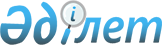 Қазақстан Республикасы Yкiметiнiң 2003 жылғы 12 желтоқсандағы N 1260 қаулысына өзгерiстер мен толықтырулар енгiзу туралыҚазақстан Республикасы Үкіметінің 2004 жылғы 23 маусымдағы N 694 қаулысы



      "2004 жылға арналған республикалық бюджет туралы" Қазақстан Республикасының 2003 жылғы 5 желтоқсандағы 
 Заңын 
 iске асыру мақсатында Қазақстан Республикасының Үкiметi қаулы етеді:




      1. "2004 жылға арналған республикалық бюджет туралы" Қазақстан Республикасының Заңын iске асыру туралы" Қазақстан Республикасы Үкiметiнiң 2003 жылғы 12 желтоқсандағы N 1260 
 қаулысына 
 мынадай өзгерiстер мен толықтырулар енгiзiлсiн:



      1) 1-тармақта:



      "791 306 164" деген сандар "847 823 861" деген сандармен ауыстырылсын;



      "66 908 685" деген сандар "69 870 048" деген сандармен ауыстырылсын;



      "17 681 372" деген сандар "16 612 646" деген сандармен ауыстырылсын;



      "930 652 184" деген сандар "977 897 923" деген сандармен ауыстырылсын;



      "37 907 037" деген сандар "49 071 632" деген сандармен ауыстырылсын;



      "1,9" деген сандар "1,8" деген сандармен ауыстырылсын;



      2) мынадай мазмұндағы 11-1 және 11-2-тармақтармен толықтырылсын:



      "11-1. Қазақстан Республикасының Индустрия және сауда министрлiгi екi апта мерзiмде мемлекеттiк коммуналдық тұрғын үй қорының тұрғын үйлерiн салуға мақсатты инвестициялық трансферттердiң бөлiнуi және оларды облыстық бюджеттердiң, Астана және Алматы қалалары бюджеттерiнiң пайдалану тәртiбi туралы шешiмнiң жобасын әзiрлесiн және заңнамада белгiленген тәртiппен Қазақстан Республикасының Үкiметiне енгiзсiн.



      11-2. Қазақстан Республикасының Қаржы министрлiгi Қазақстан Республикасының Индустрия және сауда министрлiгiмен бiрлесiп екi апта мерзiмде Тұрғын үй саясатын iске асыру шеңберiнде тұрғын үй салу үшiн жергiлiктi атқарушы органдарға нөлдiк сыйақы (мүдде) ставкасы бойынша кредит беру ережесiн әзiрлесiн және заңнамада белгiленген тәртiппен Қазақстан Республикасының Үкiметiне енгiзсiн.";



      3) көрсетiлген қаулыға 1 және 2-қосымшалар осы қаулыға 1 және 2-қосымшаларға сәйкес жаңа редакцияда жазылсын.




      2. Орталық атқарушы органдар екi апта мерзiмде Қазақстан Республикасы Үкiметiнiң бұрын қабылданған шешiмдерiн осы қаулыға сәйкес келтiру туралы ұсыныстарды Қазақстан Республикасының Үкіметіне енгізсін.




      3. Осы қаулы қол қойылған күнінен бастап күшіне енеді.

      

Қазақстан Республикасының




      Премьер-Министрі





Қазақстан Республикасы    



Үкіметінің          



2004 жылғы 23 маусымдағы   



N 694 қаулысына        



1-ҚОСЫМША          




   Қазақстан Республикасы    



Үкіметінің          



2003 жылғы 12 желтоқсандағы 



N 1260 қаулысына      



1-ҚОСЫМША           



Қазақстан Республикасының






2004 жылға арналған республикалық бюджеті



___________________________________________________________________



Санаты                     Атауы                         Сомасы,



  Сыныбы                                                мың теңге



    Ішкi сыныбы



       Ерекшелiгi



___________________________________________________________________



   1                         2                              3



___________________________________________________________________



          

Түсімдер

                                      934306555



         І. Кірістер             

                    847823861



1         Салық түсiмдері         

                      763504877



  01     Табыс салығы   

                               331858815



    1     Корпоративтік табыс салығы                     331858815



      01  Резидент заңды тұлғалардан алынатын



          корпоративтiк табыс салығы                     219105185



      02  Резидент емес заңды тұлғалардан алынатын        13390932



          корпоративтiк табыс салығы



      03  Резидент заңды тұлғалардан алынатын, төлем       3357126



          көзiнен ұсталатын корпоративтiк табыс салығы



      04  Резидент емес заңды тұлғалардан алынатын,       23579616



          төлем көзiнен ұсталатын корпоративтiк табыс



          салығы



      05  Қазақстан Республикасының Үкiметi белгілеген    53283956



          тiзбе бойынша шикiзат секторы ұйымдары - заңды



          тұлғалардан алынатын корпоративтiк табыс



          салығы



      06  Қазақстан Республикасының Үкiметi белгiлеген      383000



          тiзбе бойынша шикiзат секторы ұйымдарының



          төлем көзiнен ұсталатын, резидент заңды



          тұлғалардан алынатын корпоративтiк табыс



          салығы



      07  Қазақстан Республикасының Үкiметi белгiлеген    18759000



          тiзбе бойынша шикiзат секторы ұйымдарының



          төлем көзiнен ұсталатын, резидент емес заңды



          тұлғалардан алынатын корпоративтiк табыс



          салығы



  05     Тауарларға, жұмыстарға және қызметтер     

382506345



         көрсетуге салынатын iшкi салықтар




    1     Қосылған құн салығы           

                 249515551



      01  Қазақстан Республикасының аумағында             56486609



          өндiрiлген тауарларға, орындалған



          жұмыстарға және көрсетiлген қызметтерге



          салынатын қосылған құн салығы



      02  Ресей Федерациясының аумағынан шығарылатын     109468712



          және импортталатын тауарларға салынатын



          қосылған құн салығынан басқа, Қазақстан



          Республикасының аумағына импортталатын



          тауарларға салынатын қосылған құн салығы



      04  Резидент емес үшiн қосылған құн салығы          14950604



      05  Ресей Федерациясының аумағынан шығарылатын      65402110



          және импортталатын тауарларға салынатын



          қосылған құн салығы



      06  Ресей Федерациясы аумағынан шығарылатын және    2054681



          импортталатын тауарларға салынатын қосылған



          құн салығынан басқа, Қазақстан Республикасы



          аумағына импортталатын тауарлардың кедендiк



          құнына тәуелсiз сараптама жүргiзу нәтижесін.



          де жете есептелген қосылған құн салығы



      07  Ресей Федерациясының аумағынан шығарылатын       1152835



          және импортталатын тауарлардың кедендiк



          құнына тәуелсiз сараптама жүргiзу



          нәтижесiнде жете есептелген қосылған



          құн салығы



   2      Акциздер                                        

 8070527



      29  Қазақстан Республикасының аумағында өндірілген,



          газ конденсатын қоса алғанда, шикі мұнай          716497



      41  Қазақстан Республикасының аумағына импортта.       45000



          латын спирттiң барлық түрi



      42  Қазақстан Республикасының аумағына                208944



          импортталатын арақ



      43  Қазақстан Республикасының аумағына импортта.       36910



          латын күшті ликер-арақ өнімдері және басқа да



          күштi алкогольді сусындар



      44  Қазақстан Республикасының аумағына импортта.       92796



          латын шараптар



      45  Қазақстан Республикасының аумағына импортта.       42715



          латын коньяк



      46  Қазақстан Республикасының аумағына импортта.        1507



          латын шампан шараптары



      47  Қазақстан Республикасының аумағына импортта.      878622



          латын сыра



      48  Қазақстан Республикасының аумағына импортта.         705



          латын, градусы аз ликер-арақ бұйымдары және



          этил спиртінің көлемдік үлесі 12-ден 30



          процентке дейінгі басқа да әлсіз алкогольді



          ішімдіктер



      49  Қазақстан Республикасының аумағына импортта.        803



          латын бекіре және албырт балықтардың уылдырығы



      50  Қазақстан Республикасының аумағына импортта.      336352



          латын темекi бұйымдары



      55  Қазақстан Республикасының аумағына импортта.     1214496



          латын жеңiл автомобильдер (мүгедектерге



          арнайы арналған, қолмен басқарылатын



          автомобильдерден басқа)



      60  Қазақстан Республикасының аумағына импортта.     4382238



          латын бензин (авиациялықты қоспағанда)



      81  Қазақстан Республикасының аумағына импортта.      112942



          латын жеңіл автомобильдердің (мүгедектерге



          арнайы арналған, қолмен басқарылатын



          автомобильдерден басқа) кедендік құнына



          тәуелсіз сараптама жүргізу нәтижесінде жете



          есептелген акциздер



    3     Табиғи және басқа ресурстарды пайдаланғаны     124513614




          үшін түсетiн түсiмдер




      02  Үстеме пайда салығы                              1260520



      05  Бонустар                                         9570400



      06  Роялти                                          86593806



      08  Жасалған келiсiмшарттар бойынша өнiмді           1283976



          бөлгендегі Қазақстан Республикасының үлесi



      09  Радиожиiлiк спектрiн пайдаланғаны үшiн төлем     4887042



      10  Кеме қатынайтын су жолдарын пайдаланғаны           65315



          үшiн төлем



      11  Жануарлар дүниесiн пайдаланғаны үшiн төлем        152006



      13  Республикалық маңызы бар ерекше қорғалатын         29819



          табиғи аумақтарды пайдаланғаны үшiн төлем



      26  Шикiзат секторы ұйымдарынан (Қазақстан          12900906



          Республикасының Үкiметi белгiлеген тiзбе



          бойынша заңды тұлғалардан) түсетiн роялти



      28  Шикiзат секторы ұйымдарының (Қазақстан           7769824



          Республикасының Үкiметi белгiлеген тiзбе



          бойынша заңды тұлғалардың) жасалған



          келiсiмшарттар бойынша өнiмді бөлгендегі



          Қазақстан Республикасының үлесі



    4     Кәсiпкерлік және кәсiби қызметтi жүргiзгенi      406653




          үшiн алынатын алымдар




      06  Жергілікті маңызы бар ақылы мемлекеттік           283368



          автомобиль жолдарымен жүргені үшін алынатын



          алымнан басқа, Қазақстан Республикасының 



          аумағы бойынша автокөлік құралдарының жүргенi



          үшiн алынатын алым



      12  Радиоэлектрондық құралдарды және жоғары            51307



          жиiлiктi қондырғыларды мемлекеттік тіркеу



          үшiн алым



      13  Телевизиялық және радио хабарын тарататын          31234



          ұйымдарға радиожиiлiк өрісін пайдалануға



          рұқсат бергені үшін алым



      15  Теңiз, өзен және шағын көлемдi кемелердi            6294



          мемлекеттiк тiркеу үшiн алым



      16  Дәрi-дәрмектердi мемлекеттiк тiркеу үшiн           22424



          алым



      17  Азаматтық әуе кемелерiн мемлекеттік тiркеу          1408



          үшiн алым



      19  Республикалық маңызы бар ортақ пайдаланудағы       10618



          автомобиль жолдарының бөлiнген белдеуiнде



          сыртқы (көрнекi) жарнамалар орналастырғаны



          үшiн төлем



  06     Халықаралық сауда мен сыртқы операцияларға

  46891522



          

салынатын салықтар




    1     Кеден төлемдерi                                

 40938015



      01  Кеден бажының бірыңғай ставкасын қолданумен     34524664



          жеке тұлғалардан өндіріп алынатын әкелінетін



          тауарларға салынатын кеден баждарын қоспағанда,



          әкелiнетiн тауарларға салынатын кеден баждары



      02  Әкетiлетiн тауарларға салынатын кеден баждары    5665469



      03  Әкелiнетiн тауарлардың кедендiк құнына            679542



          тәуелсiз сараптама жүргiзу нәтижесiнде жете



          есептелген кедендiк баждар



      04  Кеден бажының бірыңғай ставкасын енгізу            68340



          нәтижесінде жеке тұлғалардан өндіріп алынатын



          әкелінетін тауарларға салынатын кеден баждары



    2     Халықаралық сауда мен операцияларға салынатын    5953507




          басқа да салықтар




      01  Кедендік бақылауды және кедендік рәсімдерді      5953507



          жүзеге асырудан түсетін түсімдер



  07      Басқа да салықтар          

                   150012



    1     Басқа да салықтар   

                              150012



      09  Республикалық бюджетке түсетiн басқа да           150012



          салық түсiмдері



  08     Заңдық мәндi іс-әрекеттердi жасағаны үшiн    

2098183



         және (немесе) оған уәкiлеттiгi бар мемлекеттiк




         органдардың немесе лауазымды адамдардың




         құжаттар бергенi үшiн алынатын мiндеттi төлемдер




    1     Мемлекеттiк баж                                 

 2098183



      01  Консулдық алым                                   2092914



      13  Апостиль қойғаны үшiн мемлекеттiк баж               5269



2         Салыққа жатпайтын түсiмдер                     

 74055890



  01     Кәсiпкерлiк қызмет пен меншiктен түсетiн    

54208467



         кiрiстер




    1     Ведомстволық кәсiпорындардың тауарлар мен         463874




          қызметтердi пайдамен сатудан түсетiн iс




          жүзiндегi пайдасы




      01  Республикалық мемлекеттiк кәсiпорындар            463874



          пайдасының үлесi



    2     Заңды тұлғалардан және қаржы мекемелерiнен      50757010




          түсетiн салыққа жатпайтын түсiмдер




      01  Қазақстан Республикасы Ұлттық Банкiнiң          16500000



          кiрiсiнен түсетiн түсiмдер



      02  Қазақстан Республикасы Үкiметiнiң депозиттерi    1500000



          бойынша алынған сыйақылар (мүдделер)



      03  Республикалық меншiк болып табылатын             3738564



          акциялардың пакеттерiне дивидендтердің түсімі



      04  Мемлекеттiң сыртқы заемдар қаражатын екiншi         5285



          деңгейдегi банктер шоттарына орналастырудан



          түсетін сыйақылар (мүдделер)



      11  Жер қойнауы туралы ақпараттың пайдалануға         105911



          берiлгенi үшiн ақы



      26  Әскери полигондарды пайдаланғаны үшiн            3803250



          жалгерлiк төлемнен түсетін түсiмдер



      27  "Байқоңыр" кешенін пайдаланғаны үшін



          жалгерлік төлемнен түсетін түсімдер             24894000



      28  Республикалық меншiк мүлкiн жалға беруден         210000



          түсетiн түсiмдер



    3     Кәсiпкерлік қызмет пен меншіктен түсетiн басқа   2987583




          да кiрiстер




      01  Ауыл шаруашылық және орман алқаптарын ауыл        400621



          және орман шаруашылықтарын жүргiзуге



          байланысты емес мақсаттарға пайдалану үшiн



          алған кезде ауыл шаруашылығы және орман



          шаруашылығы өндiрiстерiнiң зияндарын өтеуден



          түсетiн түсiмдер



      02  Республикалық бюджеттен қаржыландырылатын          75000



          мемлекеттiк мекемелер көрсететiн қызметтердi



          сатудан түсетiн түсiмдер



      05  Қалааралық және халықаралық байланыс             2511962



          қызметін ұсынғанынан түсетін түсімдер



  02     Әкiмшiлiк алымдар мен төлемдер, коммерциялық  

88602



         емес және iлеспе саудадан алынатын кiрiстер




    3     Коммерциялық емес және iлеспе саудадан             88602




          алынатын басқа да төлемдер мен кiрiстер




      03  Республикалық бюджеттен қаржыландырылатын          12379



          мемлекеттiк мекемелер ұйымдастыратын



          мемлекеттiк сатып алуды өткiзуден түсетiн



          ақшаның түсiмi



      05  Тәркiленген мүлiктi, белгiленген тәртiппен         76223



          республикалық меншiкке өтеусiз өткен мүлiкті,



          оның iшiнде кедендiк бас тарту режимiнде



          мемлекеттiң пайдасына ресiмделген тауарлар



          мен көлiк құралдарын сатудан түсетін түсімдер



  03     Айыппұлдар мен санкциялардан түсетiн түсiмдер 

1552030



   

 1     Айыппұлдар мен санкциялар бойынша түсетiн 

        1552030



          түсiмдер



      01  Орталық мемлекеттiк органдар, олардың аумақтық    909509



          бөлiмшелерi салатын әкiмшiлiк айыппұлдар мен



          санкциялар



      06  Атқарушылық санкция                                83420



      07  Қазақстан Республикасының Ұлттық Банкi               275



          белгiлеген экономикалық нормативтердi және



          статистикалық есептiлiктi берудiң мерзiмдерiн



          бұзғаны үшiн екiншi деңгейдегi банктерге



          қолданылатын санкциялар сомаларының түсiмi



      09  Салық заңнамасы нормаларын уақытылы                 1743



          орындамағаны үшiн банктерден немесе банк



          операцияларының жекелеген түрлерiн жүзеге



          асыратын ұйымдардан өсiмпұл және айыппұл



          сомаларының түсуi



      12  Республикалық бюджеттен қаржыландырылатын          40385



          мемлекеттiк мекемелер салатын басқа да



          санкциялар мен айыппұлдар



      16  Монополияға қарсы заңдарды бұзу нәтижесінде       516698



          алынған аударылған кірістер



  04     Кредиттер бойынша сыйақылар (мүдделер)

       2488785



    1     Заңды тұлғаларға республикалық бюджеттен         1413220




          кредиттер бергенi үшiн алынған сыйақылар




          (мүдделер)




      01  Лизингтi ұйымдастыру бағдарламасының              379859



          шеңберiнде берiлген кредиттер бойынша



          сыйақылар (мүдделep)



      03  АДБ бағдарламалық заемы шеңберiнде                190842



          ауылшаруашылық секторы үшiн берiлген кредиттер



          бойынша сыйақылар (мүдделер)



      04  "Эксимбанк Қазақстан" АҚ-на инвестициялық           4037



          жобаларды қаржыландыру үшін берілген кредиттер



          бойынша сыйақылар (мүдделер)



      05  Малшаруашылық өнімдерін шығаруға және              96000



          сатып алуға берілген кредиттер бойынша



          сыйақылар (мүдделер)



      06  Басқа да кредиттер бойынша сыйақылар (мүдделер)   713249



      08  Өнім өңдеу кәсіпорындары үшін жабдық лизингі       22000



          шеңберінде берілген кредиттер бойынша сыйақы



          (мүдделер)



      09  Ауылдық кредиттік серіктестері жүйесі арқылы        7233



          ауыл шаруашылығы өндірісінің кредиттері бойынша



          сыйақылар (мүдделер)



    2     Қазақстан Республикасы Yкiметiнiң қаржы             9035




          агенттерi арқылы жеке тұлғаларға республика.




          лық бюджеттен берiлген кредиттер бойынша




          сыйақылар (мүдделер)




      01  Тұрғын үй құрылысы және тұрғын үй сатып алу         9035



          бағдарламасының шеңберiнде берiлген кредиттер



          бойынша сыйақылар (мүдделер)



    3     Жергілікті атқарушы органдарға республикалық      363103




          бюджеттен берілген несиелер бойынша сыйақылар




          (мүдделер)




      03  Басқа да мақсаттарға берілген кредиттер бойынша   363103



          сыйақылар (мүдделер)



    4     Заңды тұлғаларға үкіметтiк сыртқы заемдардың      304147




          қаражаты есебiнен республикалық бюджеттен




          берiлген кредиттер бойынша сыйақылар (мүдделер)




      01  Техникалық көмек жобасын iске асыру үшiн            2177



          берiлген кредиттер бойынша сыйақылар (мүдделер)



      03  Шағын және орта бизнестi қолдау жобасын iске      100597



          асыру үшiн берiлген кредиттер бойынша



          сыйақылар (мүдделер)



      04  Ауыл шаруашылығын жекешелендiруден кейiнгi         11277



          қолдау жобасын iске асыру үшiн берiлген



          кредиттер бойынша сыйақылар (мүдделер)



      05  Мұнай саласына техникалық көмек көрсету            39712



          жобасын iске асыру үшiн берiлген кредиттер



          бойынша сыйақылар (мүдделер)



      06  Астана қаласында халықаралық әуежай салу          116385



          жобасын iске асыру үшiн берiлген кредиттер



          бойынша сыйақылар (мүдделер)



      07  Жерді суландыру және дренаж жүйелерін              33999



          жетiлдiру жобасын iске асыру үшiн берiлген



          кредиттер бойынша сыйақылар (мүдделер)



    5     Жергiлiктi атқарушы органдарға үкiметтiк          198736




          сыртқы заемдардың қаражаты есебiнен




          республикалық бюджеттен берілген кредиттер




          бойынша сыйақылар (мүдделер)




      01  Қала көлiгiн дамыту жобасын iске асыру үшiн       167573



          берiлген кредиттер бойынша сыйақылар



          (мүдделер)



      02  Атырау қаласын сумен жабдықтау және оның           31163



          санитариясы жобасын iске асыру үшiн берiлген



          кредиттер бойынша сыйақылар (мүдделер)



    6     Заңды тұлғалар төлеген мемлекеттiк кепiлдiктер     40580




          бойынша талаптар бойынша сыйақылаp (мүдделер)




      01  Заңды тұлғалар төлеген мемлекеттiк                 40580



          кепiлдiктердің талаптары бойынша



          сыйақылаp (мүдделер)



    7     Шет мемлекеттердiң үкіметтеріне берілген          159964




          сыртқы кредиттер бойынша сыйақылар




          (мүдделеp)




      01  Шет мемлекеттердің үкіметтеріне берілген          159964



          сыртқы кредиттер бойынша сыйақылар (мүдделер)



  05     Салыққа жатпайтын басқа да түсімдер 

         15718006



    1     Салыққа жатпайтын басқа да түсімдер 

             15718006



      02  Қосымша және үстеме баждарды бөлу кезiндегi        24837



          Қазақстан Республикасының үлесi



      04  Заңсыз алынған мүлікті еркімен тапсырудан            600



          немесе өндіріп алудан немесе мемлекеттiк



          функцияларды орындауға уәкiлеттiк берiлген



          тұлғаларға немесе оларға теңестiрiлген



          тұлғаларға заңсыз көрсетілген қызметтердiң



          құнынан алынатын сомалардың түсiмі



      06  Бас бостандығынан айыруға сотталғандардың         128157



          тамақтың, заттай мүлiктiң және коммунал.



          дық-тұрмыстық, емдеу-алдын алу қызметтерiнiң



          құнын, мемлекетке, түзеу мекемесiне келтірілген



          залалды, қашып кетуге жол бермеуге байланысты



          қосымша шығындарды өтеуi



      09  Республикалық бюджетке түсетiн салыққа          15275866



          жатпайтын басқа да түсiмдер



      23  Республикалық бюджеттен қаржыландырылатын          75834



          мемлекеттiк мекемелердiң дебиторлық,



          депоненттiк берешегiнiң түсуi



      25  Бұрын республикалық бюджеттен алынған,            212712



          пайдаланылмаған қаражаттардың қайтарылуы



3         Капиталмен жасалған операциялардан алынатын     10263094




          кiрiстер




  01     Негiзгi капиталды сату

                         1043644



    1     Негiзгi капиталды сату                          

 1043644



      04  Республикалық бюджеттен қаржыландырылатын          43644



          мемлекеттiк мекемелерге бекiтiлген мүлiктi



          сатудан түсетiн түсiмдер



      06  Қару-жарақ пен әскери техниканы сатудан          1000000



          түсетiн түсiмдер



  02     Мемлекеттiк қорлардан тауарлар сату

           9219300



    1     Мемлекеттiк қорлардан тауарлар сату              9219300




      02  Нормативтен тыс қорларды сатудан түсетін         3719300



          түсімдер



      03  Мемлекеттiк ресурстардан астық сатудан түсетiн   5500000



          түсiмдер



  03     Жердi және материалдық емес активтердi сату

      150



    1     Жердi және материалдық емес активтердi сату          150




      02  Материалдық емес активтердi сату                     150

          

II. Алынған ресми трансферттер

               69870048


4        Алынған ресми трансферттер

                   69870048



  01     Төмен тұрған мемлекеттiк басқару

             69870048



          

органдарынан алынатын трансферттер




    2     Облыстық бюджеттерден, Астана және Алматы       69870048




          қалаларының бюджеттерiнен алынатын трансферттер




      06  Атырау облысының облыстық бюджетiнен алынатын   25865709



          бюджеттiк алу



      13  Маңғыстау облысының облыстық бюджетiнен         10139127



          алынатын бюджеттiк алу



      17  Алматы қаласының бюджетiнен алынатын бюджеттiк  32061122



          алу



      18  Астана қаласының бюджетiнен алынатын бюджеттiк   1804090



          алу

          

III. Кредиттердi қайтару

                     16612646


5        Кредиттерді қайтару

                           16612646



  01     Iшкi кредиттерді қайтару

                     13549419



    1     Заңды тұлғаларға республикалық бюджеттен         5103491




          берілген кредиттердi қайтару




      01  Лизингтi ұйымдастыру бағдарламасы шеңберiнде     1123587



          берiлген кредиттердi қайтару



      02  Төлемге қабiлетсiз кәсiпорындарды сауықтыруға     332131



          және оңалтуға "Медетшi қор" РМК-ға берiлген



          кредиттердi қайтару



      03  Тиiмдiлігі жоғары инвестициялық жобаларды          94312



          қаржыландыру үшiн "Эксимбанк Қазақстан"



          АҚ-на берiлген кредиттерді қайтару



      04  "Ауыл шаруашылығын қаржылық қолдау қоры"            8000



          АҚ-на берiлген орталықтандырылған



          (директивалық) кредиттердi қайтару



      05  Ретроактивтiк кредит беру негiзiнде берiлген       50331



          кредиттерді қайтару



      06  Ауылдық кредит серiктестiктерiнiң жүйесi          320670



          арқылы ауыл шаруашылық өндiрiсiне берiлген



          кредиттердi қайтару



      08  Директивалық кредиттер бойынша мерзiмi өткен      203135



          берешектi қайтару



      09  Iшкi республикалық есептеме нәтижелерi бойынша     50566



          берiлген кредиттер бойынша мерзімі өткен



          берешектi қайтару



      10  Меншiктi айналым қаражатын толықтыруға               701



          берiлген кредиттер бойынша мерзiмi өткен



          бepeшекті қайтару



      11  Экономиканы қайта құру қорының қаражаты            40016



          есебiнен берiлген кредиттердi қайтару



      14  АДБ-нiң бағдарламалық заемы шеңберiнде            929669



          ауыл шаруашылығы секторына берiлген



          кредиттердi қайтару



      15  Басқа да кредиттерді қайтару                     1950373



    2     Қазақстан Республикасы Yкіметiнiң қаржы           150854




          агенттерi арқылы жеке тұлғаларға




          республикалық бюджеттен берілген кредиттердi




          қайтару




      01  Мемлекеттік білім беру несиелерін қайтару          46354



      03  Тұрғын үй құрылысы және тұрғын үй сатып алу       104500



          бағдарламасы шеңберiнде берiлген кредиттердi



          қайтару



    3     Жергiлiктi атқарушы органдарға республикалық     6821300




          бюджеттен берiлген кредиттердi қайтару




      01  Көктемгi егіс және егін жинау жұмыстарын         5500000



          ұйымдастыруға берілген кредиттерді қайтару



      02  Кассалық алшақтықты жабуға берiлген               600000



          кредиттердi қайтару



      07  Басқа да мақсаттарға берілген несиелерді          721300



          қайтару



    4     Заңды тұлғаларға үкiметтiк сыртқы заемдардың      938539




          қаражаты есебінен республикалық бюджеттен




          берiлген кредиттердi қайтару




      01  Техникалық көмек жобасын iске асыру үшiн           11756



          берiлген кредиттердi қайтару



      03  Шағын және орта бизнестi қолдау жобасын iске      337900



          асыру үшiн берiлген кредиттердi қайтару



      04  Ауыл шаруашылығын жекешелендіруден кейінгі        365448



          қолдау жобасын іске асыру үшін берілген



          несиелерді қайтару



      05  Мұнай саласына техникалық көмек көрсету           196386



          жобасын iске асыру үшiн берiлген кредиттердi



          қайтару



      07  Жерді суландыру және дренаж жүйелерiн              27049



          жетiлдiру жобасын iске асыру үшiн берiлген



          кредиттерді қайтару



    5     Жергiлiктi атқарушы органдарға үкiметтiк          535235




          сыртқы қарыздардың қаражаты есебiнен




          республикалық бюджеттен берiлген кредиттерді




          қайтару




      01  Қала көлiгiн дамыту жобасын iске асыру үшiн       535235



          берiлген кредиттердi қайтару



  02     Төленген мемлекеттiк кепiлдiктер бойынша     2294998




         талаптарды қайтару




    1     Төленген мемлекеттiк кепiлдiктер бойынша         2294998




          талаптарды заңды тұлғалардың қайтаруы




      01  Төленген мемлекеттік кепiлдiктер бойынша         2261309



          талаптарды қайтару



      02  Бюджеттік несиелер, сондай-ақ мемлекеттік        33689



          кепілдіктер бойынша міндеттемелерді орындауға



          бағытталған бюджеттік қаржылар бойынша



          берешекті өтеу есебіне мемлекет пайдасына



          алынған не өндіріп алынған мүлікті сатудан



          түсетін түсімдер



  04     Сыртқы кредиттерді қайтару                

    768229



    1     Шет мемлекеттердiң үкiметтеріне берiлген          768229




          сыртқы кредиттердi қайтару




      01  Шет мемлекеттердiң үкiметтерiне берiлген          768229



          сыртқы кредиттердi қайтару



____________________________________________________________________

____________________________________________________________________



Функционалдық топ                                         Сомасы,



  Ішкі функция                                            мың теңге



    Әкімші                  Атауы



      Бағдарлама



       Кіші бағдарлама



____________________________________________________________________



        1                    2                               3



____________________________________________________________________



           

Шығыстар

                                    1026969555



           IV. Шығындар                                  977897923



01         Жалпы сипаттағы мемлекеттiк қызметтер          63304256



           көрсету



 01        Мемлекеттік басқарудың жалпы функцияларын      13448149



           орындайтын өкілді, атқарушы және басқа



           органдар



   101     Қазақстан Республикасы Президентінiң            

 

932789



           Әкiмшілігі



      001  Мемлекет Басшысының қызметінің жұмыс             740684



           істеуін қамтамасыз ету



       001 Орталық органның аппараты                        727953



       007 Мемлекеттік қызметшілердің біліктілігін            1537



           арттыру



       009 Мемлекеттік органдарды материалдық-техникалық       675



           жарақтандыру



       100 "Байқоңыр" ғарыш айлағындағы арнайы               10519



           өкілдіктің аппараты



      002  Мемлекеттiң iшкi және сыртқы саясатының           58275



           стратегиялық аспектілерiн болжамды-талдамалық



           жағынан қамтамасыз ету



      003  Мұрағат қорының, баспа басылымдарының            133830



           сақталуын қамтамасыз ету және оларды арнайы



           пайдалану



   102     Қазақстан Республикасы Парламентiнiң            2656902




           Шаруашылық басқармасы




      001  Қазақстан Республикасы Парламентiнiң            2645466



           қызметін қамтамасыз ету



       001 Орталық органның аппараты                       1943404



       007 Мемлекеттік қызметшілердің біліктілігін            3266



           арттыру



       009 Мемлекеттік органдарды материалдық-техникалық    509379



           жарақтандыру



       010 Астана қаласының жаңа әкімшілік орталығына       189417



           көшіру



      002  Заң жобалары мониторингінің автоматтан.           11436



           дырылған жүйесін құру



   104     Қазақстан Республикасы Премьер-Министрiнiң       614128




           Кеңсесi




      001  Қазақстан Республикасы Премьер-Министрiнiң       614128



           қызметін қамтамасыз ету



       001 Орталық органның аппараты                        529475



       007 Мемлекеттік қызметшілердің біліктілігін            1692



           арттыру



       008 Мемлекеттік органдардың ғимараттарын,             82961



           үй-жайлары және құрылыстарын күрделі жөндеу



   106     Адам құқықтары жөніндегі ұлттық орталық           22517



      001  Адам құқықтары жөніндегі уәкілдің                 22517



           қызметін қамтамасыз ету



       001 Орталық органның аппараты                         20917



       007 Мемлекеттік қызметшілердің біліктілігін             140



           арттыру



       009 Мемлекеттік органдарды материалдық-техникалық      1460



           жарақтандыру



   637     Қазақстан Республикасының Конституциялық Кеңесi   74091



      001  Қазақстан Республикасының Конституциялық          74091



           Кеңесiнің қызметін қамтамасыз ету



       001 Орталық органның аппараты                         71200



       007 Мемлекеттік қызметшілердің біліктілігін             236



           арттыру



       009 Мемлекеттік органдарды материалдық-техникалық      2655



           жарақтандыру



   690     Қазақстан Республикасының Орталық сайлау        3573768



           комиссиясы



      001  Сайлау өткiзуді ұйымдастыру                     1660568



       001 Орталық органның аппараты                         68753



       007 Мемлекеттік қызметшілердің біліктілігін             239



           арттыру



       009 Мемлекеттік органдарды материалдық-техникалық      1253



           жарақтандыру



       100 Сайлау өткізу                                   1590323



      002  "Сайлау" автоматтандырылған ақпараттық          1913200



           жүйесін құру



   694     Қазақстан Республикасы Президентінің Іс         5573954



           басқармасы



      001  Мемлекет Басшысының, Премьер-Министрдің және    5175766



           мемлекеттік органдардың басқа да лауазымды



           тұлғаларының қызметін қамтамасыз ету



       001 Орталық органның аппараты                       3981512



       007 Мемлекеттік қызметшілердің біліктілігін             630



           арттыру



       009 Мемлекеттік органдарды материалдық-техникалық    896100



           жарақтандыру



       010 Астана қаласының жаңа әкімшілік орталығына       197524



           көшу



       100 Ессентуки қаласындағы "Қазақстан"                100000



           санаторийін жарақтандыру, жөндеу және



           кредиторлық берешегін өтеу



      009  Мемлекеттiк органдар үшiн автомашиналар паркiн   398188



           жаңарту



 02        Қаржылық қызмет                                26652563



   217     Қазақстан Республикасының Қаржы министрлiгi    16804090



      001  Мемлекеттік бюджеттің атқарылуын және оның     12882350



           атқарылуына бақылауды қамтамасыз ету



       001 Орталық органның аппараты                       1179613



       002 Аумақтық органдардың аппараттары               10656599



       007 Мемлекеттік қызметшілердің біліктілігін           40388



           арттыру



       008 Мемлекеттік органдардың ғимараттарын,            420731



           үй-жайлары және құрылыстарын күрделі жөндеу



       009 Мемлекеттік органдарды материалдық-техникалық    353283



           жарақтандыру



       100 Төлем жүйелерінің қызметтері мен                 231736



           телекоммуникациялық қызмет көрсетулерге ақы



           төлеу



      002  Инвестициялық жобалардың аудитін жүзеге асыру     19529



      003  Тарату және банкроттық рәсімдерді жүргізу         75204



      004  Акциздік және есептеу-бақылау маркаларын         110000



           басып шығару



      005  Жекелеген негіздемелері бойынша республикалық     80000



           меншікке түскен мүлікті бағалау, сақтау



           және сату



      007  Қазақстан Республикасы Қаржы министрлігі        1696946



           органдарының ақпараттық жүйелерін құру және



           дамыту



       100 Қазынашылықтың ақпараттық жүйесін құру           546705



       101 Ақпараттық жүйелерді, жалпы мақсаттағы           981477



           телекоммуникацияларды және салық



           әкімшілігі жүйелерін құру және дамыту



       102 Қазақстан Республикасы Қаржы Министрлігінің      168764



           ақпараттық жүйелерін құру және дамыту



      016  Жекешелендiру, мемлекеттік мүлiктi басқару,      466552



           жекешелендiруден кейiнгi қызмет, және



           осымен әрі кредит беруге байланысты дауларды



           реттеу, кредиттер мен мемлекеттік



           кепiлдiктер бойынша мiндеттемелердi орындау



           есебiнен алынған немесе өндiрiп алынған мүлiктi



           есепке алу, сақтау



      017  "Министрлік үйі" ғимаратын күтіп ұстау және      186338



           сақтандыру



      019  Жеңілдікті тұрғын үй кредиттері бойынша           49764



           бағамдық айырманы төлеу



      021  Бюджеттің атқарылуы мен мемлекеттік меншікті     950087



           басқару бойынша ақпараттық жүйелердің жұмыс



           істеуін қамтамасыз ету



       100 Мемлекеттік меншік тізілімін жүргізудің           90098



           ақпараттық жүйесін сүйемелдеу



       101 Қазынашылықтың ақпараттық жүйесін сүйемелдеу     212524



       102 Ақпараттық жүйелерді, жалпы мақсаттағы           647465



           телекоммуникацияларды және салық әкімшілігі



           жүйелерін сүйемелдеу



      022  Елдің экономикалық қауіпсіздігін қамтамасыз       72300



           ету үшін қажетті, сондай-ақ қоғамдық және



           әлеуметтік мәні бар мүлікті сатып алу



      023  Акцияларының мемлекеттік пакеттері республика.   213030



           лық меншіктегі акционерлік қоғамдардың



           жарғылық капиталдарының ең төменгі мөлшерін



           қамтамасыз ету



      024  Тұрғын үй құрылыс жинақ салымдары бойынша          1990



           сыйлықақылар төлеу



   406     Республикалық бюджеттiң атқарылуын бақылау        97650



           жөніндегі есеп комитетi



      001  Республикалық бюджеттің атқарылуын бақылауды      87973



           қамтамасыз ету



       001 Орталық органның аппараты                         87323



       007 Мемлекеттік қызметшілердің біліктілігін             300



           арттыру



       009 Мемлекеттік органдарды материалдық-техникалық       350



           жарақтандыру



      002  Қаржы бақылау объектiлерi бойынша деректердің



           ақпараттық базасын құру және дамыту                9677



   610     Қазақстан Республикасының Мемлекеттiк сатып алу  147740



           жөнiндегi агенттiгi



      001  Мемлекеттiк сатып алу саласындағы уәкілетті       98777



           органның қызметін қамтамасыз ету



       001 Орталық органның аппараты                         95447



       007 Мемлекеттік қызметшілердің біліктілігін             330



           арттыру



       009 Мемлекеттік органдарды материалдық-техникалық      3000



           жарақтандыру



      002  Қазақстан Республикасының Мемлекеттiк сатып алу   48963



           жөнiндегі агенттiгiнiң ақпараттық жүйелерiн



           құру



   619     Қазақстан Республикасының Кедендiк бақылау      9603083



           агенттiгi



      001  Кеден ісі саласындағы уәкілетті органның        6508290



           қызметін қамтамасыз ету



       001 Орталық органның аппараты                       1955185



       002 Аумақтық органдардың аппараттары                2899752



       007 Мемлекеттік қызметшілердің біліктілігін           12668



           арттыру



       008 Мемлекеттік органдардың ғимараттарын,            255058



           үй-жайларын және құрылыстарды күрделі жөндеу



       009 Мемлекеттік органдарды материалдық-техникалық   1327309



           жарақтандыру



       101 Кинология орталығы                                37318



       102 Кедендік сараптама жүргізу                        21000



      002  "КААЖ" кедендiк ақпараттық жүйесiн дамыту        256513



      004  Кедендiк бақылау және кедендік инфрақұрылым     2821350



           объектілерін салу



      104  Нашақорлыққа және есірткі бизнесіне қарсы күрес   16930



 03        Сыртқы саяси қызмет                            14543636



   201     Қазақстан Республикасының Ішкі iстер              13967



           министрлiгi



      002  Елдің қоғамдық тәртіп саласындағы саяси           13967



           мүдделерін қамтамасыз ету



   204     Қазақстан Республикасының Сыртқы iстер         14460369



           министрлiгi



      001  Сыртқы саяси қызметті қамтамасыз ету            7508401



       001 Орталық органның аппараты                        561004



       007 Мемлекеттік қызметшілердің біліктілігін             956



           арттыру



       009 Мемлекеттік органдарды материалдық-техникалық    687724



           жарақтандыру



       010 Астана қаласының жаңа әкімшілік орталығына        77083



           көшу



       100 Органдардың басқа елдердегі аппараттары         6181634



           (елшіліктер, өкілдіктер, дипломатиялық



           миссиялар)



      002  Халықаралық ұйымдарға және басқа да             1588665



           халықаралық органдарға қатысу



       100 Халықаралық ұйымдарға қатысу                    1235010



       101 ТМД-ның жарғылық және басқа да органдарына       331102



           қатысу



       102 Қазақстан Республикасының Еуразиялық              15595



           экономикалық қоғамдастығы жанындағы



           Тұрақты өкілінің аппаратын ұстау



       103 ТМД терроризмге қарсы орталығындағы және           6958



           ТМД Экономикалық Кеңесі жанындағы



           экономикалық мәселелер жөніндегі комиссияда



           Қазақстан Республикасының өкілдерін ұстау



      003  Мемлекеттiк шекараны делимитациялау және         193082



           демаркациялау



      004  Қазақстан Республикасының Сыртқы істер          2560190



           министрлігі объектілерін салу және қайта



           жаңарту



      005  Шетелдік іссапарлар                              571906



      008  Шетелдегі дипломатиялық өкілдіктердің арнайы,     87449



           инженерлік-техникалық және нақты қорғалуын



           қамтамасыз ету



      009  Қазақстан Республикасының дипломатиялық         1950676



           өкілдіктерін орналастыру үшін шетелдегі



           қозғалмайтын мүлік объектілерін сатып алу



           және салу



   233     Қазақстан Республикасының Индустрия және          69300



           сауда министрлігі



      021  Қазақстан Республикасының Біртұтас                69300



           экономикалық кеңістікті қалыптастыруға



           қатысу үлесі



 04        Іргелі ғылыми зерттеулер                        3705433



   225     Қазақстан Республикасының Білім және ғылым      3705433



           министрлігі



      002  Іргелі және қолданбалы ғылыми зерттеулер        3669553



       100 Іргелі қолданбалы ғылыми зерттеулер             1829445



       101 Қолданбалы ғылыми зерттеулер                    1325108



       102 Ғылыми-техникалық сараптама                       15000



       103 Ғылым қоры арқылы бастамалық және                500000



           тәуекелдік ғылыми зерттеулерді жүргізу



      007  Мемлекеттік сыйлықтар және стипендиялар           35880



 05        Жоспарлау және статистикалық қызмет             3508565



   220     Қазақстан Республикасының Экономика және         918469



           бюджеттiк жоспарлау министрлігі



      001  Стратегиялық, индикативтік және бюджеттік        395713



           жоспарлау саласында уәкілетті органының



           жұмысын қамтамасыз ету



       001 Орталық органның аппараты                        379777



       007 Мемлекеттік қызметшілердің біліктілігін             936



           арттыру



       009 Мемлекеттік органдарды                            15000



           материалдық-техникалық жарақтандыру



      002  Мемлекеттiк басқарудың ахуалдық жүйесiн құру     184000



      003  Қазақстан Республикасы Экономика және            122901



           бюджеттiк жоспарлау министрлiгiнің



           ақпараттық жүйесін құру



      005  Жұмылдыру әзірлігі                                19113



      010  Қазақстан Республикасының егемен кредиттік        22156



           рейтингін қайта қарау мәселелері бойынша



           халықаралық рейтингілік агенттіктерімен өзара



           іс-қимыл жасау



      011  Әлеуметтік-экономикалық дамудың талдамалық       173086



           зерттеулері



       100 Халықаралық қаржы ұйымдарымен бірлескен           53246



           талдамалық зерттеулер жүргізу



       101 Экономика және мемлекеттік қаржы                 119840



           саласындағы талдамалық зерттеулер



      013  Қазақстан Республикасының индустриялық-            1500



           инновациялық дамуы стратегиясын іске



           асыру барысында сыртқы бағалау жүргізу



   606     Қазақстан Республикасының Статистика            2590096



           жөніндегі агенттігi



      001  Статистика саласындағы уәкілетті органның       1338114



           қызметін қамтамасыз ету



       001 Орталық органның аппараты                        242447



       002 Аумақтық органдардың аппараттары                1051620



       007 Мемлекеттік қызметшілердің біліктілігін            6029



           арттыру



       008 Мемлекеттік органдардың ғимараттарын,             35725



           үй-жайларын және құрылыстарды күрделі жөндеу



       009 Мемлекеттік органдарды материалдық-техникалық      2293



           жарақтандыру



      002  Республиканың әлеуметтiк-экономикалық жағдайы   1199966



           туралы ақпараттық-статистикалық



           деректер базасын құру



      003  Мемлекеттік статистика органдарының ақпараттық    30060



           жүйелерiн құру



      004  Мемлекеттiк статистика саласындағы қолданбалы     21956



           ғылыми зерттеулер



 06        Жалпы кадрлық мәселелер                          161001



   608     Қазақстан Республикасының Мемлекеттiк қызмет     161001



           iстерi жөнiндегi агенттiгi



      001  Мемлекеттiк қызмет саласындағы уәкілетті         115749



           органның қызметін қамтамасыз ету



       001 Орталық органның аппараты                         44707



       002 Аумақтық органдардың аппараттары                  63124



       007 Мемлекеттік қызметшілердің біліктілігін             984



           арттыру



       009 Мемлекеттік органдарды материалдық-техникалық      6934



           жарақтандыру



      002  Республиканың мемлекеттiк қызмет кадрларын        45252



           ақпараттандыру және тестілеу жүйесiнiң



           жұмыс iстеуi



 09        Жалпы сипаттағы өзге де мемлекеттік қызметтер   1284909



   603     Қазақстан Республикасының Ақпараттандыру және   1284909



           байланыс жөніндегі агенттігі



      001  Ақпараттандыру және байланыс саласындағы         171177



           уәкілетті органның қызметін қамтамасыз ету



       001 Орталық органның аппараты                         76209



       002 Аумақтық органдардың аппараттары                  73530



       007 Мемлекеттік қызметшілердің біліктілігін             435



           арттыру



       009 Мемлекеттік органдарды материалдық-техникалық     21003



           жарақтандыру



      003  Ақпараттандыру және байланыс саласындағы          26400



           қолданбалы ғылыми зерттеулер



      005  Мемлекеттік деректер базаларын құру              243433



      007  Мемлекеттік органдардың электрондық құжат         92995



           айналымның бірыңғай жүйесін құру



      008  Мемлекеттік органдардың ақпараттық               249901



           инфрақұрылымын құру



      009  Ақпараттық-телекоммуникациялық ресурстардың



           жай-күйінің мониторинг жүйесін құру               10966



      010  Ведомствоаралық ақпараттық жүйелердің             72207



           жұмыс істеуін қамтамасыз ету



      011  Мемлекеттік қаржының біріктірілген ақпараттық



           жүйесін құру                                     244320



      012  Әлеуметтік-экономикалық дамудың мониторинг        23510



           жүйесін құру



      015  Ақпарат және байланыс объектілерін салу және     150000



           қайта жаңарту



02         Қорғаныс                                       50570733



 01        Әскери мұқтаждар                               46166504



   208     Қазақстан Республикасының Қорғаныс министрлiгi 44793653



      001  Қарулы Күштердің жеке құрамын, қару-жарақта.   27873551



           рын, әскери және өзге техникаларын, жабдық.



           тарын, жануарларын және инфрақұрылымын ұстау



       001 Орталық органның аппараты                        468883



       100 Жеке құрамды ұстау                             19635018



       101 Қару-жарақ, әскери және өзге техниканы ұстау    2737217



       102 Инфрақұрылымды ұстау                            5032433



      002  Қарулы Күштер қызметінің негізгі түрлерін       6424296



           қамтамасыз ету



       100 Жауынгерлік кезекшілікті қамтамасыз ету          448408



       101 Жауынгерлік дайындықты қамтамасыз ету           1512564



       102 Арнайы қызметті қамтамасыз ету                  1765100



       106 Сыртқы саясат мүдделерін қамтамасыз ету          516207



       107 Жұмылдыру әзірлігін қамтамасыз ету               119606



       108 Әскери басқару органдарының әкімшілік-басқару   2062411



           функцияларын қамтамасыз ету



      003  Қарулы Күштердің ақпараттық жүйелерін құру       446649



      004  Қарулы Күштердің инфрақұрылымын дамыту          2666194



       100 Қорғаныс министрлігі объектілерін салу және     1520364



           қайта жаңарту



       101 Инфрақұрылымның дамуын қамтамасыз ету үшін      1145830



           іс шаралар



      006  Қару-жарақ, әскери және өзге де техниканы,      6123095



           байланыс жүйелерін жаңғырту, сатып алу



           және қалпына келтіру



       100 Қару-жарақты, әскери және өзге техниканы,       3953830



           байланыс жүйелерін жаңғырту, сатып алу



           және қалпына келтіру



       101 Полигондарды жалға беру туралы                  2169265



           мемлекетаралық келісім-шартына сәйкес



           қару-жарақ пен әскери техниканы жеткізу



           және жөндеу



      008  Қорғаныстық сипатындағы қолданбалы ғылыми         82858



           зерттеулер мен тәжірибелі-конструкторлық



           жұмыстар



      015  Әскерге шақырылғанға дейінгілерді әскери-        189590



           техникалық мамандықтар бойынша дайындау



      016  Қарулы Күштерді материалдық-техникалық           884835



           қамтамасыз ету



       100 Медицина бағытындағы жабдықтарды сатып алу       250000



       101 Тылға қажетті мүліктерді, тәрбиелеу мен          189892



           оқытудың техникалық жабдықтарын сатып алу



       102 Арнайы және айрықша жабдықтарды сатып алу        220000



       103 Өртке қарсы қорғау мүліктерін сатып алу          224943



      017  ТМД қатысушы-мемлекеттерiнің сыртқы              102585



           шекараларын қорғау мүддесiндегі шекара



           әскерлерi мен жүктерін қамтамасыз ету



           үшін мемлекетаралық әскери тасымалдаулар



   678     Қазақстан Республикасының Республикалық ұланы   1372851



      001  Қорғалатын адамдардың қауiпсiздiгiн             1196351



           қамтамасыз етуге және салтанатты рәсiмдерді



           орындауға қатысу



       009 Мемлекеттік органдарды материалдық-техникалық      5215



           жарақтандыру



       100 Орталық аппарат                                   67760



       101 Әскери бөлімдер                                  1015536



       102 Әскери және өзге техниканы жаңғырту және         107840



           сатып алу



      002  Республикалық ұлан объектілерінің құрылысын      176500



           салу



 02        Төтенше жағдайлар жөніндегі жұмыстарды          4404229



           ұйымдастыру



   308     Қазақстан Республикасының Төтенше жағдайлар     4404229



           жөнiндегi агенттiгi



      001  Төтенше жағдайларды ескерту және жою            1227969



           саласындағы уәкілетті органның қызметін



           қамтамасыз ету



       001 Орталық органның аппараты                        196381



       002 Аумақтық органдардың аппараттары                 805389



       007 Мемлекеттік қызметшілердің біліктілігін            2884



           арттыру



       008 Мемлекеттік органдардың ғимараттарын,            128992



           үй-жайлары және құрылыстарын күрделі жөндеу



       009 Мемлекеттік органдарды материалдық-техникалық     94323



           жарақтандыру



      002  Табиғи және техногендiк сипаттағы төтенше       2012486



           жағдайларды жоюды ұйымдастыру



       100 Республикалық жедел құтқару жасағы               131317



       101 Әскери бөлімдер                                  691359



       102 Аэромобильді өңірлік жедел-құтқару жасақтары     206919



       103 Республикалық дағдарыс орталығы                   87830



       104 Қазселденқорғау                                  646154



       105 Төтенше жағдайларды ескерту және жоюды           224707



           қамтамасыз ету үшін арнайы техникалық



           жабдықтардың дайындығын ұйымдастыру



       106 "Қазқұтқару" бөлімшесі құтқарушыларының жыл        1500



           сайынғы республикалық (халықаралық)



           жиын-семинарларын өткізу



       109 Метеостанция - 3 объекті сақтау қамтамасыз ету   22700



      003  Төтенше жағдайлардан қорғау объектілерін салу,   845900



           қайта жаңарту



      004  Өрт қауiпсiздiгi саласында сынақтарды талдау       7026



           және жүргiзу



      005  Қазақстан Республикасының Төтенше жағдайлар       31390



           жөніндегі агенттігінің ақпараттық жүйелерін



           құру



      007  Мемлекеттік органдар мен мекемелер мамандарын      9458



           төтенше жағдай ахуалында іс-әрекет жасауға



           дайындау



      010  Биік ғимараттар үшін өрт автосатыларын сатып     270000



           алуға Астана қаласының бюджетіне берілетін



           мақсатты трансферттер



03         Қоғамдық тәртіп және қауіпсіздік               94820995



 01        Құқық қорғау қызметі                           28663807



   201     Қазақстан Республикасының Ішкі iстер           25430003



           министрлiгi



      001  Республикалық деңгейде қоғамдық тәртiптi       19900547



           қорғау және қоғамдық қауiпсiздiктi



           қамтамасыз ету



       001 Орталық органның аппараты                       1252339



       002 Аумақтық органдардың аппараттары                8791472



       008 Мемлекеттік органдардың ғимараттарын,            147208



           үй-жайларын және құрылыстарын күрделі жөндеу



       009 Мемлекеттік органдарды материалдық-техникалық   1156634



           жарақтандыру



       100 Ішкі әскерлер комитеті                           188935



       101 Автокөліктік қызмет көрсету мекемесі             205003



       102 Әскери және арнайы мүлік базарлары                51663



       103 Кинология орталығы                                37529



       104 "Сұңқар" арнайы мақсаттағы бөлімшесі             131212



       105 Жедел-іздестіру қызметі                         2043941



       106 Дипломатиялық өкілдіктерді қорғау                347754



       107 Ішкі әскерилердің құрамалары мен бөлімдері      5546857



      003  Қылмыстық процеске қатысатын адамдардың          102378



           құқықтары мен бостандықтарын қорғауды



           қамтамасыз ету



       100 Қылмыстық процеске қатысатын адамдарды            20000



           мемлекеттік қорғау



       101 Қылмыстық процеске қатысушылардың іс               7378



           жүргізу шығындарын өтеу



       102 Тергеу кезінде адвокаттардың заңдық көмек         75000



           көрсетуі



      004  Арнайы және әскери тасымалдар                     50906



      006  Қазақстан Республикасы азаматтарының             435150



           паспорттары мен жеке куәлiктерiн дайындау



      007  Қоғамдық тәртіп және қоғамдық қауіпсіздік        205600



           объектілерінің құрылысын салу, қайта жаңарту



      008  Ішкі істер органдарының ақпараттық жүйелерін     114636



           құру



      009  3-мемлекеттік жоба                               327000



      015  Терроризмге және экстремизм мен сепаратизмнің    729475



           басқа да көріністеріне қарсы күрес



      016  Жүргiзушi куәлiктерiн, көлiк құралдарын         1732097



           мемлекеттiк тiркеу үшiн қажет құжаттарды және



           нөмiр белгiлерiн дайындау



      017  Қазақстан Республикасы Iшкi iстер                750000



           министрлiгiнiң iшкi әскерлерi әскери



           бөлiмдерiнiң жауынгерлiк дайындығын арттыру



      018  Қазақстан Республикасына келетін шетелдік         11000



           азаматтарды көші-қон карточкалармен



           қамтамасыз ету



      022  Ішкі істер органдарының қызметкерлеріне          180000



           тұрғын үй салу



      023  Учаскелік полиция инспекторларын техникалық-     716000



           материалдық жабдықтау және ақшалай үлестің



           ұлғаюына облыстық бюджеттерге, Астана және



           Алматы қалалық бюджеттеріне берілетін мақсатты



           трансферттер



      104  Нашақорлыққа және есірткі бизнесіне қарсы күрес   175214



   221     Қазақстан Республикасының Әділет министрлігі       40400



      014  Алматы қаласында 1800 орындық тергеу изоляторын    40400



           салу



   618     "Қазақстан Республикасының Экономикалық және     3193404



           сыбайлас жемқорлық қылмысқа қарсы күрес жөнiндегi



           агенттiгi (қаржы полициясы)



      001  "Экономикалық және сыбайлас жемқорлық қылмысқа   3086251



           қарсы күрес жөнiндегi уәкiлетті органның қызметін



           қамтамасыз ету



       001 Орталық органның аппараты                        247775



       002 Аумақтық органдардың аппараттары                2546433



       007 Мемлекеттік қызметшілердің біліктігін арттыру      7617



       008 Мемлекеттік органдардың ғимараттарын,            100000



           үй-жайларын және құрылыстарын күрделі жөндеу



       009 Мемлекеттік органдарды материалдық-техникалық    145000



           жарақтандыру



       100 Қаржы полициясы органдарының жедел-іздестіру      39426



           қызметі



      002  Қылмыстық процеске қатысатын адамдардың           21563



           құқықтары мен бостандықтарын қорғауды



           қамтамасыз ету



       100 Қылмыстық процеске қатысатын адамдарды              750



           мемлекеттік қорғау



       101 Қылмыстық процеске қатысушылардың іс              16500



           жүргізу шығындарын өтеу



       102 Тергеу кезінде адвокаттардың заңдық көмек          4313



           көрсетуі



      003  Қазақстан Республикасы Экономикалық және          80647



           сыбайлас жемқорлық қылмысқа қарсы күрес



           жөніндегі агенттігінің бірыңғай автоматтандырылған



           ақпараттық теле-коммуникациялық жүйесін құру



      104  Нашақорлыққа және есiрткi бизнесiне қарсы күрес    4943



 02        Құқықтық қызмет                                  165425



   221     Қазақстан Республикасының Әділет министрлігі     165425



      005  Сотта адвокаттардың заңгерлік көмек көрсетуі     114967



      006  Құқықтық насихат                                  20000



      008  Әділет органдарында ақпараттық жүйе құру          30458



 03        Сот қызметі                                     8005722



   501     Қазақстан Республикасының Жоғарғы Соты          8005722



      001  Сот жүйесі органдарының қызметін қамтамасыз ету 7792503



       007 Мемлекеттік қызметшілердің біліктілігін арттыру    1392



       008 Мемлекеттік органдардың ғимараттарын,            150000



           үй-жайлары және құрылыстарын күрделі жөндеу



       009 Мемлекеттік органдарды материалдық-техникалық     16084



           жарақтандыру



       010 Астана қаласының жаңа әкімшілік орталығына көшу   43760



       100 Қазақстан Республикасы Жоғарғы Сотының қызметін  563579



           қамтамасыз ету



       101 Қазақстан Республикасының Жоғарғы Соты            72713



           жанындағы Сот әкімшілігі жөніндегі комитеттің



           аппараты



       102 Облыстардағы, Астана және Алматы қалаларындағы  1186024



           әкімшілер



       103 Жергілікті соттар                               5758951



      002  Қазақстан Республикасы сот жүйесi органдарының    82958



           бiрыңғай автоматтандырылған ақпараттық-талдау



           жүйесін құру



      004  Судьяларды тұрғын үймен қамтамасыз ету           130000



      104  Нашақорлыққа және есiрткi бизнесiне қарсы күрес     261



 04        Заңды және құқықтық тәртіпті қамтамасыз ету     4722365



           жөніндегі қызмет



   502     Қазақстан Республикасының Бас прокуратурасы     4722365



      001  Қазақстан Республикасында заңдардың және заңға  4515879



           тәуелді актілердің дәлме-дәл және бірізді



           қолданылуына жоғары қадағалауды іске асыру



       001 Орталық органның аппараты                        310936



       002 Аумақтық органдардың аппараттары                3425556



       007 Мемлекеттік қызметшілердің біліктілігін           34000



           арттыру



       008 Мемлекеттік органдардың ғимараттарын,             87261



           үй-жайлары құрылыстарын күрделі жөндеу



       009 Мемлекеттік органдарды материалдық-техникалық     36475



           жарақтандыру



       100 Қазақстан Республикасы Бас прокуратурасының      149056



           Құқықтық статистика және арнайы есеп жөніндегі



           комитетінің аппараты



       101 Қазақстан Республикасы Бас прокуратурасының      472595



           Құқықтық статистика және арнайы есеп жөніндегі



           комитетінің аумақтық органдарының аппараттары



      002  Қылмыстық және жедел есеп жүргiзу жөніндегі        1750



           мемлекетаралық ақпараттық өзара іс-қимыл



      003  Қазақстан Республикасының Бас прокуратурасының   202110



           Құқықтық статистика және арнайы есепке алу



           жөніндегі комитетінің ақпараттық жүйесiн құру



      104  Нашақорлыққа және есiрткi бизнесiне қарсы күрес    2626



 05        Жеке тұлғаның, қоғамның және мемлекеттің       36289966



           қауіпсіздігін қамтамасыз ету жөніндегі қызмет



   104     Қазақстан Республикасы Премьер-Министрінің       240694



           Кеңсесі



      002  Мемлекеттік органдарда ақпараттық қауіпсіздікті   28257



           ұйымдастыру және қамтамасыз ету



       100 Мемлекеттік органдарда ақпаратты техникалық       22257



           қорғауды ұйымдастыру жөніндегі орталық



       101 Ақпарат қауіпсіздігі саласында мамандарды          6000



           даярлау және біліктілігін арттыру орталығы



      003  Мемлекеттiк мекемелерді фельдъегерлік байланыс.  212437



           пен қамтамасыз ету



   410     Қазақстан Республикасының Ұлттық қауiпсiздiк   34570105



           комитеті



      001  Ұлттық қауiпсiздiктi қамтамасыз ету            30703485



      002  Ұлттық қауіпсіздік жүйесін дамыту бағдарламасы  3866620



   680     Қазақстан Республикасы Президентінің Күзет      1479167



           қызметі



      001  Мемлекет басшылары мен жекелеген лауазымды      1129167



           тұлғалардың қауiпсiздiгiн қамтамасыз ету



      002  Қазақстан Республикасы Президентінің Күзет       350000



           қызметі объектілерін салу және қайта жаңарту



 06        Қылмыстық-атқару жүйесі                        13850906



   221     Қазақстан Республикасының Әділет министрлігі   13850906



      003  Сотталғандарды ұстау                           10462774



      004  Қылмыстық-атқару жүйесі объектілерін салу       1300220



           және қайта жаңарту



      009  Қылмыстық-атқару жүйесінің ақпараттық             37237



           жүйесін құру



      011  Түзету мекемелерінде СПИД індетіне қарсы           3000



           іс-әрекет



      012  Тергеу-тұтқынға алынған адамдарды ұстау         2044450



      013  Тергеу изоляторларында СПИД iндетiне қарсы



           iс-қимыл                                          3225



 09        Қоғамдық тәртіп және қауіпсіздік                3122804



           саласындағы басқа да қызметтер



   221     Қазақстан Республикасының Әділет министрлігі    3122804



      001  Мемлекеттің қызметін құқықтық қамтамасыз ету    2820813



       001 Орталық органның аппараты                       1089516



       002 Аумақтық органдардың аппараттары                 978177



       007 Мемлекеттік қызметшілердің біліктілігін            3741



           арттыру



       008 Мемлекеттік органдардың ғимараттарын,             16000



           үй-жайлары және құрылыстарын күрделі жөндеу



       009 Мемлекеттік органдарды материалдық-техникалық      7200



           жарақтандыру



       100 Қылмыстық-атқару жүйесі комитетінің аппараты     142602



       101 Қылмыстық-атқару жүйесінің аумақтық              583577



           органдарының аппараттары



      002  Сот сараптамаларын жүргiзу                       280076



      104  Нашақорлыққа және есiрткi бизнесiне қарсы күрес   21915



04         Бiлiм беру                                     36348617



 02        Жалпы бастауыш, жалпы негізгі,                  6715629



           жалпы орта білім беру



   215     Қазақстан Республикасының Көлік және             715830



           коммуникациялар министрлігі



      017  "Қазақстан темір жолы" ҰК" АҚ балансына          715830



           берілген жалпы білім беретін орындарының жұмыс



           істеуін қамтамасыз етуге Астана және Алматы



           қалаларының бюджеттеріне, облыстық



           бюджеттеріне берілетін мақсатты трансферттер



   225     Қазақстан Республикасының Білім және ғылым      5268493



           министрлігі



      009  Дарынды балаларды оқыту және тәрбиелеу           805823



      010  Балалар мен жасөспірімдерді қосымша              536408



           дамытудың білім беру бағдарламаларын



           қамтамасыз ету



      016  Мүмкіндігі шектеулі балалар үшін арнайы білім     53261



           беру бағдарламаларын қамтамасыз ету



      028  Жалпы орта білім беретін мемлекеттік            2731921



           мекемелердің үлгі штаттарын ұстауды



           қамтамасыз етуге облыстық бюджеттерге,



           Астана және Алматы қалаларының бюджеттеріне



           берілетін мақсатты трансферттер



      029  Жаңадан пайдалануға берілетін білім беру        1141080



           объектілерін ұстауға облыстық бюджеттерге,



           Астана және Алматы қалаларының бюджеттеріне



           берілетін мақсатты трансферттер



   613     Қазақстан Республикасының Туризм және спорт      731306



           жөнiндегі агенттігі



      002  Білім беру объектілерін салу және қайта жаңарту  275160



      008  Спортта дарындылық көрсеткен балаларды оқыту     456146



           және тәрбиелеу



       100 Спортқа дарынды балаларға арналған               348266



           мектеп-интернаттар



       101 Олимпиадалық резерв және жоғары спорттық         107880



           шеберлік мектептерінің жұмыс істеуін



           қамтамасыз ету



 04        Орта кәсіби білім беру                          1798053



   201     Қазақстан Республикасының Ішкі істер             370854



           министрлігі



      010  Орта кәсіптік білімді мамандар даярлау           370854



   208     Қазақстан Республикасының Қорғаныс министрлiгi   397420



      010  Орта кәсiптiк білiмдi мамандар даярлау           397420



   221     Қазақстан Республикасының Әділет министрлігі      96827



      010  Орта кәсiптiк білiмдi мамандар даярлау            96827



   225     Қазақстан Республикасының Білім және             710496



           ғылым министрлігі



      010  Орта кәсiптiк білiмдi мамандар даярлау           519963



      032  Жергілікті атқарушы органдардың мемлекеттік      190533



           тапсырысы негізінде орта кәсіби оқу орындарында



           оқитын студенттерге стипендиялардың мөлшерін



           ұлғайту үшін облыстық бюджеттерге, Астана және



           Алматы қалалық бюджеттеріне берілетін мақсатты



           трансферттер



   226     Қазақстан Республикасының Денсаулық сақтау       117946



           министрлiгi



      002  Орта кәсiптiк бiлiмдi мамандар даярлау            89473



      034  Жергілікті атқарушы органдардың мемлекеттік       28473



           тапсырысы негізінде орта кәсіби оқу орындарында



           оқитын студенттерге стипендиялардың мөлшерін



           ұлғайту үшін облыстық бюджеттерге, Астана және



           Алматы қалалық бюджеттеріне берілетін мақсатты



           трансферттер



   613     Қазақстан Республикасының Туризм және            104510



           спорт жөніндегі агенттігі



      003  Орта кәсіптік білімді мамандар даярлау           104510



 05        Қосымша кәсіби білім беру                        453290



   201     Қазақстан Республикасының Ішкi iстер              60125



           министрлігі



      011  Кадрлардың біліктілігін арттыру және қайта        60125



           даярлау



   204     Қазақстан Республикасының Сыртқы істер



           министрлігі                                       24772



      007  Дипломатиялық қызмет органдары үшін мемлекеттік   24772



           қызметшілерді қайта даярлау



   225     Қазақстан Республикасының Білім және              40878



           ғылым министрлігі



      023  Мемлекеттік білім беру ұйымдарындағы кадрлардың   40878



           біліктілігін арттыру және қайта даярлау



   226     Қазақстан Республикасының Денсаулық сақтау       222997



           министрлiгi



      014  Мемлекеттік денсаулық сақтау ұйымдары            222997



           кадрларының біліктілігін арттыру және



           қайта даярлау



   501     Қазақстан Республикасының Жоғарғы Соты            51142



      003  Судьялар мен сот жүйесіндегі қызметкерлердің



           бiлiктiлiгiн дайындау мен арттыру                 51142



   608     Қазақстан Республикасының Мемлекеттiк қызмет      53376



           iстерi жөнiндегi агенттiгi



      004  Мемлекеттік қызметшілерді даярлау, қайта даярлау  53376



           және бiлiктiлiгiн арттыру



 06        Жоғарғы және жоғарғы оқу орнынан               17313695



           кейін кәсіби білім беру



   201     Қазақстан Республикасының Ішкi iстер            1222488



           министрлігі



      012  Жоғары кәсіби білімді мамандарды даярлау        1222488



   208     Қазақстан Республикасының Қорғаныс министрлiгi  3067341



      011  Жоғары және жоғарғы оқу орнынан кейінгі         3067341



           кәсіби білімді мамандар даярлау



       100 Жоғары және жоғары оқу орнынан кейінгі кәсіби   1875916



           білімді мамандар даярлау



       101 Полигондарды жалға беру туралы мемлекетаралық   1191425



           келісім-шартына сәйкес мамандарды даярлау



   225     Қазақстан Республикасының Бiлiм және ғылым     10885918



           министрлiгi



      020  Жоғары және жоғары оқу орнынан кейінгі         10868336



           кәсіптік білімді мамандар даярлау



       100 Мемлекеттік білім беру гранты бойынша           7294183



           мамандар даярлау



       101 Жоғары оқу орындарының студенттерін             1304500



           стипендиямен қамтамасыз ету



       102 Ғылыми және ғылыми-педагогикалық кадрлар         352040



           даярлау



       103 Ғылыми және ғылыми-педагогикалық кадрларды       462172



           стипендиямен қамтамасыз ету



       104 Құрманғазы атындағы Қазақ ұлттық                 226899



           консерваториясында мамандар даярлау



       105 Қазақстан Республикасының Білім және ғылым       349477



           министрлігінің жоғары оқу орындарының әскери



           кафедраларында офицерлер даярлау



       106 "Болашақ" бағдарламасы шеңберінде шетелдегі      408233



           жоғары оқу орындарында мамандар даярлау



       107 Мемлекеттік жоғары оқу орындарын күрделі жөндеу  416079



       108 Студенттердің жоғары оқу орындарында оқуды        32053



           аяқтауы



       109 Жоғары оқу орындарында оқу аяқтайтын               2700



           студенттерді стипендиямен қамтамасыз ету



       110 Жоғары оқу орындарының үшін оқулықтарды сатып     20000



           алу және даярлау



      021  Жоғары кәсіби білімді мамандар даярлауда          17582



           мемлекеттік кредит беруді ұйымдастыру



   226     Қазақстан Республикасының Денсаулық сақтау      1842173



           министрлiгi



      003  Жоғары және жоғары оқу орнынан кейінгі          1842173



           кәсіптік білімді мамандар даярлау



       100 Мемлекеттік білім беру гранты бойынша            943634



           мамандар даярлау



       101 Қазақстан Республикасының Денсаулық сақтау        23780



           министрлігінің жоғары оқу орындарының әскери



           кафедраларында офицерлер даярлау



       102 Жоғары оқу орындарының студенттерін              167670



           стипендиямен қамтамасыз ету



       103 Ғылыми кадрлар даярлау                            25936



       104 Ғылыми кадрларды стипендиямен қамтамасыз ету      62605



       105 Мемлекеттік жоғары оқу орындарын күрделі жөндеу  296776



       106 Студенттердің жоғары оқу орындарында оқуды       271187



           аяқтауы



       107 Жоғары оқу орындарында оқу аяқтайтын              50585



           студенттерді стипендиямен қамтамасыз ету 



   308     Қазақстан Республикасының Төтенше жағдайлар      148510



           жөнiндегi агенттiгi



      006  Жоғары кәсіптік білімді мамандар даярлау         148510



   618     Қазақстан Республикасының Экономикалық және      147265



           сыбайлас жемқорлық қылмысқа қарсы күрес



           жөніндегі агенттігі (қаржы полициясы)



      004  Жоғары кәсіптік білімді мамандар даярлау         147265



 09        Білім беру саласындағы өзге де қызметтер       10067950



   201     Қазақстан Республикасының Ішкi iстер              76400



           министрлігі



      013  Жоғары білім беру объектілерін салу және          76400



           қайта жаңарту



   225     Қазақстан Республикасының Бiлiм және ғылым      9988782



           министрлiгi



      001  Білім және ғылым саласындағы уәкілетті           324940



           органның қызметін қамтамасыз ету



       001 Орталық органның аппараты                        266323



       007 Мемлекеттік қызметшілердің біліктілігін             822



           арттыру



       009 Мемлекеттік органдарды материалдық-техникалық      9758



           жарақтандыру



       100 Ғылыми кадрларды аттестациялау                    24177



       101 Білім беру ұйымдарын мемлекеттік аттестаттау      23860



           және аралық аттестаттау жүргізу кезінде білім



           алушыларды тестілеуді ұйымдастыру



      008  Білім беру ұйымдары үшін оқулықтар мен оқу       317739



           әдістемелік кешендерін әзірлеу және тәжірибеден



           өткізу, білім беру саласында қызмет көрсететін



           республикалық ұйымдар және шетелдегі қазақ



           диаспорасы үшін оқу әдебиетін шығару және



           жеткізу



      011  Білім беру және ғылым объектілерін салу және    1377840



           қайта жаңарту



      012  Білім беру объектілерін салуға және құруға      5920000



           облыстық бюджеттерге, Алматы қалалық бюджетіне



           берілетін мақсатты инвестициялық трансферттер



      014  Бiлiм беру саласындағы қолданбалы ғылыми          86245



           зерттеулер



      017  Мәдениет пен өнер саласында үздiксiз оқуды       903924



           қамтамасыз ету



      022  Бiлiм беру жүйесін ақпараттандыру                 80297



      025  Білім беру жүйесін әдістемелік қамтамасыз ету     91269



           және білім беру қызметтерінің сапасын талдау



      027  Бірыңғай ұлттық тестілеу жүйесін жасау           385344



      031  Білім беру объектілерін сейсмотұрақтылығын       500000



           күшейту үшін Алматы қалалық бюджетіне



           берілетін мақсатты инвестициялық трансферттер



      104  Нашақорлыққа және есірткі бизнесіне қарсы күрес    1184



   226     Қазақстан Республикасының Денсаулық сақтау         2768



           министрлiгi



      015  Медициналық білім беру жүйесін әдістемелік         2768



           қамтамасыз ету



05         Денсаулық сақтау                               30059332



 01        Кең бейінді ауруханалар                         1266889



   201     Қазақстан Республикасының Ішкi iстер             185644



           министрлігі



      014  Әскери қызметшiлердi, құқық қорғау органдарының  185644



           қызметкерлерiн және олардың отбасы



           мүшелерiн емдеу



   208     Қазақстан Республикасының Қорғаныс министрлiгi  1033720



      012  Әскери қызметшiлердi және олардың отбасы        1033720



           мүшелерін емдеу



   678     Қазақстан Республикасының Республикалық ұланы     47525



      003  Әскери қызметшілерді және олардың отбасы          47525



           мүшелерін емдеу



 02        Халықтың денсаулығын қорғау                     3214322



   225     Қазақстан Республикасының Бiлiм және ғылым       107696



           министрлiгi



      019  Балаларды оңалту                                 107696



   226     Қазақстан Республикасының Денсаулық             2259803



           сақтау министрлігі



      006  Республикалық деңгейде халықтың                 1999709



           санитарлық-эпидемиологиялық салауаттылығы



       100 Эпидемиялардың алдын алу                          61568



       101 Атырау, Арал теңізі, Ақтөбе, Орал,               829713



           Талдықорған, Маңғыстау, Шымкент, Қызылорда,



           Жамбыл, Шалқар тырысқаққа қарсы станциялар



       102 Республикалық санитарлық-эпидемиологиялық         84591



           станциясы



       103 Көліктегі санитарлық-эпидемиологиялық            152041



           сараптаманың өңірлік орталықтары



       104 СПИД-тың алдын алу және оған қарсы күрес          46368



           жүргізу жөніндегі республикалық орталық



       105 Халықты иммунды алдын алуын жүргізу үшін         825428



           вакциналарды және басқа да медициналық



           иммунобиологиялық препараттарды



           орталықтандырылған сатып алу



      007  Қан өндірісі және оның компоненттері мен         246380



           препараттары



      008  Арнайы медицина резервін сақтау                   13714



   694     Қазақстан Республикасы Президентінің Іс          846823



           басқармасы



      003  Республикалық деңгейде халықтың санитарлық-       20441



           эпидемиологиялық салауаттылығы



      004  Азаматтардың жекелеген санаттарына медициналық   826382



           көмек көрсету



 03        Мамандандырылған медициналық көмек              9472865



   226     Қазақстан Республикасының Денсаулық сақтау      9472865



           министрлігі



      010  Жоғары мамандандырылған медициналық көмек       4226867



           көрсету



      011  Туберкулезбен ауыратындарға мамандандырылған     905861



           және санитарлық-сауықтыру медициналық көмек



           көрсету



      012  Ана мен баланы қорғау                            880817



      013  Халықты аурудың жекелеген түрлері бойынша       3459320



           дәрі-дәрмекпен қамтамасыз ету



       100 Туберкулез ауруларын туберкулез ауруларына       795901



           қарсы препараттарымен қамтамасыз ету



       101 Диабет ауруларын диабетке қарсы                 1265112



           препараттарымен қамтамасыз ету



       102 Онкологиялық ауруларды химия                     834431



           препараттарымен қамтамасыз ету



       103 Бүйрек жетімсіз ауруларды дәрі-дәрмек            425018



           құралдарымен, диализаторлармен, шығыс



           материалдарымен және бүйрегі



           трансплантацияланғаннан кейінгі ауруларды



           дәрі-дәрмек құралдарымен қамтамасыз ету



       104 Лейкемиямен ауыратын балаларды дәрі-дәрмек       138858



           препараттарымен қамтамасыз ету



 09        Денсаулық сақтау саласындағы өзге де           16105256



           қызметтер



   201     Қазақстан Республикасының Ішкі істер              30000



           министрлігі



      021  Денсаулық сақтау объектілерін салу және           30000



           қайта жаңарту



   226     Қазақстан Республикасының Денсаулық сақтау     16050802



           министрлігі



      001  Денсаулық сақтау саласындағы уәкілетті           677664



           органның қызметін қамтамасыз ету



       001 Орталық органның аппараты                        270771



       002 Аумақтық органдардың аппараттары                 290561



       007 Мемлекеттік қызметшілердің біліктілігін            1598



           арттыру



       008 Мемлекеттік органдардың ғимараттарын,            74959



           үй-жайлары және құрылыстарын күрделі жөндеу



       009 Мемлекеттік органдарды                            39775



           материалдық-техникалық жарақтандыру



      005  Денсаулық сақтау объектілерін салуға және       4022600



           қайта жаңартуға облыстық бюджеттерге



           берілетін мақсатты инвестициялық трансферттер



      009  Денсаулық сақтау саласындағы қолданбалы         1122695



           ғылыми зерттеулер



      016  Денсаулық сақтау объектілерін салу және         6838780



           қайта жаңарту



      017  Сот-медицина сараптамасы                         623056



      018  Денсаулық сақтау саласында тарихи мұра             6110



           құндылықтарын сақтау



      019  Денсаулық сақтаудың ақпараттық жүйелерін          35713



           құру



      021  Салауатты өмір салтын насихаттау                  24107



      022  Көрсетілетін медициналық қызметтердің сапасын     175494



           талдау мен бағалау



      023  Ауылдық (селолық) жерлердегі денсаулық           250000



           сақтауды ұтқыр және телемедицинаны дамыту



      024  Денсаулық сақтау объектілерін жөндеуге            57400



           Жамбыл облыстық бюджетіне берілетін мақсатты



           трансферттер



      027  Жаңадан пайдалануға берілетін денсаулық сақтау   438887



           объектілерін ұстауға облыстық бюджеттерге,



           Астана және Алматы қалаларының бюджеттеріне



           берілетін мақсатты трансферттер



      029  Арал және Қазалы аудандарының халқына            122251



           тегін медициналық көмектің кепілді көлемін



           көрсету үшін Қызылорда облыстық бюджетіне



           берілетін мақсатты трансферттер



      032  Денсаулық сақтау объектілерінің сейсмотұрақты.   500000



           лығын күшейту үшін Алматы қалалық бюджетіне



           берілетін мақсатты инвестициялық трансферттер



      033  Шалқар ауданының халқына тегін медициналық        17122



           көмектің кепілді көлемін көрсету үшін Ақтөбе



           облыстық бюджетіне берілетін мақсатты



           трансферттер



      054  Жергілікті деңгейдегі денсаулық сақтау          1138300



           ұйымдарын жарақтандыру үшін медициналық



           жабдықтарын орталықтандырылған сатып алу



      104  Нашақорлыққа және есірткі бизнесіне қарсы күрес     623



   694     Қазақстан Республикасы Президентінің              24454



           Іс басқармасы



      005  Медициналық ұйымдарды техникалық және             24454



           ақпараттық қамтамасыз ету



06         Әлеуметтiк қамсыздандыру және әлеуметтік      238595551



           көмек



 01        Әлеуметтік қамтамасыз ету                     217340631



   213     Қазақстан Республикасының Еңбек және халықты  217095949



           әлеуметтiк қорғау министрлiгi



      002  Зейнетақы бағдарламасы                        171212599



       100 Ортақ зейнетақыларды төлеу                    170560599



       101 Семей ядролық сынақ полигонындағы ядролық        652000



           сынақтар салдарынан зардап шеккен



           азаматтардың зейнетақыларына үстеме ақылар



      003  Мемлекеттiк әлеуметтiк жәрдемақылар            38921349



       100 Мүгедектігі бойынша                            21967923



       101 Асыраушысынан айрылуына байланысты             16445851



       102 Жасы бойынша                                     507575



      004  Арнайы мемлекеттiк жәрдемақылар                 5576090



       100 ҰОС мүгедектері                                 1213631



       101 ҰОС қатысушылары                                1915026



       102 ҰОС мүгедектеріне теңестірілген адамдар         1191504



       103 ҰОС қатысушыларына теңестірілген адамдар         738330



       104 ҰОС қаза болған жауынгерлердің жесірлері         154833



       105 Қайтыс болған ҰОС мүгедектерінің әйелдері        324554



           (күйеулері)



       106 Совет Одағының батырлары, Социалистік Еңбек       38212



           ерлері, Даңқ ордені үш дәрежесімен, үш



           дәрежелі Еңбек Даңқ ордендерінің иегерлері



      006  Жер астындағы және ашық тау-кен жұмыстарында,   1385911



           еңбектің ерекше зиянды және ерекше ауыр



           жағдайында жұмыс істеген адамдарға мемлекеттік



           арнайы жәрдемақылар



   225     Қазақстан Республикасының Бiлiм және ғылым       244682



           министрлiгi



      030  Патронат тәрбиешілерге берілген баланы           244682



           (балаларды) ұстауға ақшалай қаражатты төлеу



           үшін облыстық бюджеттерге, Астана және Алматы



           қалаларының бюджеттеріне берілетін мақсатты



           трансферттер



 02        Әлеуметтік көмек                                7325791



   213     Қазақстан Республикасының Еңбек және халықты    6736842



           әлеуметтік қорғау министрлігі



      005  Жерлеуге берілетін жәрдемақы                    1624167



       100 Зейнеткерлерді, ҰОС қатысушыларымен             1282492



           мүгедектерін жерлеуге берілетін жәрдемақы



       101 Жер астындағы және ашық тау-кен жұмыстарында,    341675



           еңбектің ерекше зиян және ерекше ауыр



           жағдайларындағы жұмыстарда жұмыс істеген,



           мемлекеттік әлеуметтік жәрдемақылар және



           мемлекеттік арнайы жәрдемақылар алушыларды



           жерлеуге берілетін жәрдемақы



      007  Бала тууға байланысты біржолғы мемлекеттік      3080948



           жәрдемақылар



      008  Семей ядролық полигонындағы ядролық сынақтар     197077



           салдарынан зардап шеккен зейнеткерлерге,



           мемлекеттік әлеуметтік жәрдемақы алушыларға



           біржолғы мемлекеттік ақшалай өтемақылар



      009  Мүгедектер мен ардагерлерді оңалту және          778795



           әлеуметтік қорғау



       100 Протездеу жөнінде медициналық қызметтер          436261



           көрсету және протездік-ортопедиялық



           бұйымдарымен қамтамасыз ету



       101 Мүгедектерді сурдоқұралдармен және               235672



           сурдокөмекпен қамтамасыз ету



       102 Мүгедектерді тифлоқұралдармен қамтамасыз ету      36000



       103 Мүгедектер мен ардагерлерді оңалту                70862



      010  Ақталған азаматтар-жаппай саяси қуғын-сүргін     854119



           құрбандарына біржолғы ақшалай өтемақы



      011  Қаза болған, қайтыс болған әскери                  1736



           қызметшілердің ата-аналарына, асырап



           алушыларына, қамқоршыларына біржолғы төлемдер



      019  Арал және Қазалы аудандарының халқына атаулы     156800



           әлеуметтік мемлекеттік көмек көрсетуге



           Қызылорда облысының бюджетіне берілетін



           мақсатты трансферттер



      021  Шалқар ауданының халқына атаулы әлеуметтік        43200



           мемлекеттік көмек көрсетуге Ақтөбе облыстық



           бюджетіне берілетін мақсатты трансферттер



   225     Қазақстан Республикасының Білім және ғылым       112165



           министрлігі



      026  Жергілікті бюджеттен қаржыландырылатын           112165



           мамандандырылған білім беру ұйымдарында



           оқитын мүгедек балаларды сурдо- және



           тифлоқұралдармен қамтамасыз етуге облыстық



           бюджеттерге, Астана және Алматы қалаларының



           бюджеттеріне берілетін мақсатты трансферттер



   603     Қазақстан Республикасының Ақпараттандыру және    476784



           байланыс жөніндегі агенттігі



      018  Қалалық телекоммуникациялық желілердің           476784



           абоненттері болып табылатын, әлеуметтік



           қорғалатын азаматтардың телефон үшін абоненттік



           төлем тарифінің көтерілуіне өтемақыға облыстық



           бюджеттерге, Астана және Алматы қалаларының



           бюджеттеріне берілетін мақсатты трансферттер



 09        Әлеуметтік көмек және әлеуметтік қамтамасыз    13929129



           ету салаларындағы өзге де қызметтер



   213     Қазақстан Республикасының Еңбек және халықты    6843978



           әлеуметтік қорғау министрлігі



      001  Еңбек, жұмыспен қамту және халықты әлеуметтік    886058



           қорғау саласындағы уәкілетті органның



           қызметіне қамтамасыз ету



       001 Орталық органның аппараты                        140655



       002 Аумақтық органдардың аппараттары                 687515



       007 Мемлекеттік қызметшілердің біліктігін арттыру      3268



       009 Мемлекеттік органдарды материалдық-техникалық     54620



           жарақтандыру



      012  Еңбекті қорғау саласындағы қолданбалы ғылыми      30000



           зерттеулер



      013  Зейнетақылар мен жәрдемақыларды төлеуді         4666862



           қамтамасыз ету



      014  Жұмыспен қамту және кедейшілік базасы бойынша     51120



           ақпараттық-талдамалық қамтамасыз ету



      015  Зейнетақы төлеу жөніндегі мемлекеттік орталықтың 165861



           ақпараттық жүйесін дамыту



      016  Заңды тұлғаның қызметі тоқтатылған               830000



           жағдайда, сот мемлекетке жүктеген, өмірі мен



           денсаулығына келтірілген зиянды өтеу



      020  Мемлекеттік қызметшілердің жалақысына қосылатын  214077



           сауықтыруға арналған материалдық көмекті және



           экологиялық үстемеақыларды төлеу үшін



           Қызылорда облыстық бюджетіне берілетін



           мақсатты трансферттер



   605     Қазақстан Республикасының Көші-қон және         7085151



           демография жөніндегі агенттігі



      001  Көші-қон және демография саласындағы             104999



           уәкілетті органның қызметін қамтамасыз ету



       001 Орталық органның аппараты                         31586



       002 Аумақтық органдардың аппараттары                  72158



       007 Мемлекеттік қызметшілердің біліктілігін             735



           арттыру



       009 Мемлекеттік органдарды материалдық-техникалық       520



           жарақтандыру



      002  Оралмандарды тарихи отанынан қоныстандыру және  6973798



           әлеуметтік қорғау



       100 Оралмандарды уақытша орналастыру орталығы         13519



       101 Оралмандардың көшіп келуі және әлеуметтік       1678301



           қорғалуы



       102 Оралмандарды тұрғын үймен қамтамасыз ету        5281978



      003  Қазақстан Республикасы Көші-қон және               6354



           демография жөніндегі агенттігінің ақпараттық



           жүйесін құру      



07         Тұрғын үй-коммуналдық шаруашылығы              28515089



 01        Тұрғын үй шаруашылығы                           8822000



   217     Қазақстан Республикасының Қаржы министрлігі     1500000



      053  "Қазақстанның тұрғын үй құрылыс жинақ банкі"    1500000



           АҚ жарғылық капиталын ұлғайту



   233     Қазақстан Республикасының Индустрия және        7322000



           сауда министрлігі



      025  Мемлекеттік коммуналдық тұрғын-үй қорының       6400000



           тұрғын үйін салуға облыстық бюджеттерге,



           Астана және Алматы қалаларының бюджеттеріне



           берілетін мақсатты инвестициялық трансферттер



      026  Тұрғын үй салу үшін жобалау-сметалық             522000



           құжаттамасын әзірлеуге Астана қаласының



           бюджетіне берілетін мақсатты инвестициялық



           трансферттер



      033  Атырау қаласында тұрғын үйлер салу үшін          400000



           Атырау облысының бюджетіне берілетін мақсатты



           инвестициялық трансферттер



 02        Коммуналдық шаруашылық                          3432130



   231     Қазақстан Республикасының Энергетика және        150000



           минералдық ресурстар министрлігі



      048  Күзгі-қысқы маусымда өңірді электр энергиясымен  150000



           қамтамасыз ету үшін Жамбыл облысының бюджетіне



           берілетін мақсатты трансферттер



   233     Қазақстан Республикасының Индустрия және сауда  3282130



           министрлігі



      028  Тұрғын үй-коммуналдық шаруашылығын дамыту       3082130



           үшін облыстық бюджеттерге, Астана және Алматы



           қалаларының бюджеттеріне берілетін мақсатты



           инвестициялық трансферттер



      037  Приозерск қаласының инфрақұрылымын қолдау        200000



           үшін Қарағанды облысының бюджетіне



           берілетін мақсатты трансферттер



 03        Сумен жабдықтау                                 3906649



   233     Қазақстан Республикасының Индустрия және сауда  3906649



           министрлігі



      024  Сумен жабдықтау жүйесін дамытуға облыстық       3682649



           бюджеттерге, Астана және Алматы қалаларының



           бюджеттеріне берілетін мақсатты инвестициялық



           трансферттер



       004 Сыртқы қарыздар есебінен жобаны іске асыру      2611987



       005 Ішкі көздер есебінен жобаны іске асыру          1070662



      036  Сумен жабдықтау жүйелерін дамытуға Атырау        224000



           облысының бюджетіне берілетін мақсатты



           трансферттер



 04        Елді мекендерді көркейту                       12354310



   233     Қазақстан Республикасының Индустрия және       12354310



           сауда министрлігі



      029  Қалалар мен елді мекендерді көркейтуді         12354310



           дамытуға арналған облыстық бюджеттерге,



           Астана және Алматы қалаларының бюджеттеріне



           берілетін мақсатты инвестициялық трансферттер



08         Мәдениет, спорт, туризм және ақпараттық        19034101



           кеңістік



 01        Мәдениет саласындағы қызмет                     7650188



   225     Қазақстан Республикасының Білім және ғылым         4697



           министрлігі



      003  Ғылыми-мәдени құндылықтарды сақтау                 4697



   235     Қазақстан Республикасының Мәдениет министрлігі  7645491



      002  Мәдениет саласындағы қолданбалы ғылыми           116587



           зерттеулер



      003  Тарихи-мәдени құндылықтарды сақтау               480219



      004  Тарихи-мәдени мұра ескерткіштерін сақтауды       279978



           қамтамасыз ету



       100 Тарихи-мәдени мұра ескерткіштерін сақтауды        67628



           қамтамасыз ету



       101 Тарихи-мәдени мұра ескерткіштерін қалпына        212350



           келтіру



      005  Ұлттық фильмдер шығару                          1806795



      006  Мұрағат қорын сақтауды қамтамасыз ету             83150



       100 Мұрағат құжаттарының сақталуын қамтамасыз ету     44150



       101 Қазақстан Республикасында мұрағат ісін дамыту     39000



      007  Әлеуметтік маңызды және мәдени іс-шараларды      195000



           өткізу



      012  Театр-концерт ұйымдарының жұмысын               1269762



           қамтамасыз ету



      014  Мәдениет объектілерін дамытуға облыстық         3410000



           бюджеттерге, Астана және Алматы қалаларының



           бюджеттеріне берілетін мақсатты инвестициялық



           трансферттер



      015  Мәдени объектілерін салу және қайта жаңарту        4000



 02        Спорт және туризм                               2554592



   613     Қазақстан Республикасының Туризм және спорт     2554592



           жөніндегі агенттігі



      001  Туризм, спорт және дене шынықтыру саласындағы     60584



           уәкілетті органның қызметін қамтамасыз ету



       001 Орталық органның аппараты                         57921



       007 Мемлекеттік қызметшілердің біліктілігін арттыру     375



       009 Мемлекеттік органдарды материалдық-техникалық      2288



           жарақтандыру



      004  Туристік және спорт объектілерін салу және       212800



           қайта жаңарту



      005  Жоғары жетістіктер спорты                       2195593



      006  Қазақстанның туристік имиджін қалыптастыру        34028



      007  Мемлекеттік сыйлықтар                               153



      009  Ұлттық және бұқаралық спорт түрлерін дамыту       47534



      104  Нашақорлыққа және есірткі бизнесіне қарсы күрес    3900



 03        Ақпараттық кеңістік                             8460346



   225     Қазақстан Республикасының Білім және ғылым       288989



           министрлігі



      006  Ғылыми, ғылыми-техникалық және                   288989



           ғылыми-педагогикалық ақпараттық қол жетімділігін



           қамтамасыз ету



   226     Қазақстан Республикасының Денсаулық сақтау         3292



           министрлігі



      020  Денсаулық сақтау саласындағы ақпараттың жалпыға    3292



           қол жетімділігін қамтамасыз ету



   235     Қазақстан Республикасының Мәдениет министрлігі   235955



      013  Ақпараттың жалпыға қол жетімділігін              235955



           қамтамасыз ету



   236     Қазақстан Республикасының Ақпарат министрлігі   7870535



      001  Ақпарат саласындағы уәкілетті органның           229022



           қызметін қамтамасыз ету



       001 Орталық органның аппараты                         98813



       002 Аумақтық органдардың аппараттары                 119608



       007 Мемлекеттік қызметшілердің біліктілігін арттыру     601



       009 Мемлекеттік органдарды материалдық-техникалық     10000



           жарақтандыру



      002  Баспа мұрағатының сақталуын қамтамасыз ету        18159



      003  Мемлекеттік ақпараттық саясатты жүргізу         6907831



       100 Газеттер мен журналдар арқылы мемлекеттік        853881 



           ақпараттық саясат жүргізу



       101 Телерадио хабарларын тарату арқылы мемлекеттік  6013650



           ақпараттық саясат жүргізу



       102 Салық заңнамасын насихаттау                       35000



       103 Қазақстан Республикасындағы тұрғын үй              5300



           құрылысының 2005-2007 жылдарға арналған



           мемлекеттік бағдарламасын насихаттау



      004  Мемлекеттік сыйлықтар мен стипендиялар            38750



      005  Әдебиеттің әлеуметтік маңызды түрлерін басып     608592



           шығару



      006  Ішкі саяси тұрақтылық және қоғамдық келісім       59964



           саласында мемлекеттік саясатты жүргізу



      104  Нашақорлыққа және есірткі бизнесіне қарсы күрес    8217



   694     Қазақстан Республикасы Президентінің              61575



           Іс басқармасы



      006  Мемлекеттік ақпараттық саясат жүргізу             61575



 09        Мәдениетті, спортты және ақпараттық кеңістікті   368975



           ұйымдастыру жөніндегі өзге де қызметтер



   235     Қазақстан Республикасының Мәдениет министрлігі   368975



      001  Мәдениет саласындағы уәкілетті органның          133297



           қызметін қамтамасыз ету



       001 Орталық органның аппараты                        122690



       007 Мемлекеттік қызметшілердің біліктілігін арттыру     607



       009 Мемлекеттік органдарды материалдық-техникалық     10000



           жарақтандыру



      008  Мемлекет қайраткерлерінің бейнесін мәңгі           7600



           есте сақтау



      009  Жастар саясатын жүргізу                          140571



      010  Мемлекеттік және басқа да тілдерді дамыту         80767



      011  Мемлекеттік сыйлықтар мен стипендиялар             2748



      104  Нашақорлыққа және есірткі бизнесіне қарсы күрес    3992



09         Отын-энергетика кешені және жер қойнауын       24941733



           пайдалану



 01        Отын және энергетика                           12971176



   231     Қазақстан Республикасының Энергетика және      12971176



           минералдық ресурстар министрлігі



      002  Мұнай газ жобалары бойынша пайдалану құқығы      525622



           мердігерге берілуі тиіс мемлекеттік мүліктің



           есепке алуды жүргізуді қамтамасыз ету



       100 Капитал мұнайгаз                                  14340



       101 Мұнайгаз саласы кәсіпорындарының мүліктік        511282



           кешенін сатып алу және бағалау



      004  Жылу-энергетика кешені, мұнай-химия және         498000



           минералдық ресурстар саласындағы



           технологиялық сипаттағы қолданбалы ғылыми



           зерттеулер



      005  Қазақстандық Тоқамақ термоядролық материалтану   586568



           реакторын құру



      006  Л.Н.Гумилев атындағы Еуразия ұлттық              908105



           университетінде ауыр иондарды жеделдету



           негізінде пәнаралық ғылыми-зерттеу кешенін құру



      008  Уран кеніштерін тұмшалау және жою, техногендік   673607



           қалдықтарды көму



      009  Қарағанды көмір бассейнінің шахталарын жабу      533499



      010  Жылу-энергетика кешенін дамыту                    98530



       100 2020 жылға дейінгі перспективаға Қазақстан        34630



           Республикасы мен Ресей Федерациясының бірлескен



           жылу-энергетикалық балансын әзірлеу



       101 Көмір саласының халықаралық стандартқа көшуін      4200



           қамтамасыз ету



       102 Электроэнергетика және мұнай өңдеу саласында      24700



           нормативтік-техникалық құжаттарды әзірлеу



       103 Өнеркәсіптің мұнай-химиялық саласын дамыту        20000



           және құру



       104 Энергияны үнемдеу бағдарламасын әзірлеу           15000



      011  Радиациялық қауіпсіздікті қамтамасыз ету         298245



      017  Өздігінен төгіліп жатқан ұңғымаларды жою         717000



           және тұмшалау



      018  Мұнай операцияларын жүргізу, сондай-ақ           500000



           көмірсутегін тасымалдау, қайта өңдеу және



           өткізу кезіндегі келісімшарттарда мемлекет



           мүддесін білдіру



      020  Ақшабұлақ-Қызылорда қаласы газ құбырын салу     3390000



      025  Семей ЖЭО активтерін сатып алу үшін Шығыс        242000



           Қазақстан облысының бюджетіне берілетін



           мақсатты трансферттер



      033  Амангелді газ кен орындары топтарын игеру       4000000



 02        Жер қойнауын пайдалану                          1621283



   231     Қазақстан Республикасының Энергетика және       1621283



           минералдық ресурстар министрлігі



      003  Жер қойнауын пайдалану геологиясы саласындағы     83869



           қолданбалы ғылыми зерттеулер



      012  Геологиялық ақпаратты түзу                        68292



      013  Мемлекеттiк геологиялық зерделеу                 866508



       100 Аймақтық және геологиялық түсіру жұмыстары       383900



       101 Іздестіру-бағалау жұмыстары                      326263



       102 Іздестіру-барлау жұмыстары                       156345



      014  Жер қойнауы мен жер қойнауын пайдалану           542504



           мониторингi



       100 Минералдық-шикізат базасы және жер қойнауын       62100



           пайдалану мониторингі



       101 Жер асты сулары және қауіпті геологиялық         480404



           процестер мониторингі



      015  Жер қойнауы және жер қойнауын пайдаланушылар      30110



           туралы ақпараттық жүйенi дамыту



      016  Жер қойнауын пайдалану саласында лицензиялық      30000



           және келiсiмшарт ережелерінiң орындалу



           мониторингінің ақпараттық-коммуникациялық



           жүйесін құру



 09        Отын-энергетика кешені және жер қойнауын       10349274



           пайдалану саласындағы өзге де қызметтер



   217     Қазақстан Республикасының Қаржы министрлігі      484000



      039  Жойылған шахталардың қызметкерлерiнiң            484000



           денсаулығына келтiрiлген зиянды өтеу



           жөнiндегi "Қарағанды көмiр шахтасы" мiндетте.



           мелерін орындау



   225     Қазақстан Республикасының Білім және ғылым       184146



           министрлігі



      024  Сейсмологиялық ақпарат мониторингі               184146



   231     Қазақстан Республикасының Энергетика және       9129611



           минералдық ресурстар министрлiгi



      001  Энергетика және минералдық ресурстар саласындағы 531306



           уәкілетті органның қызметін қамтамасыз ету



       001 Орталық органның аппаратты                       343507



       002 Аумақтық органдардың аппараттары                 178119



       007 Мемлекеттік қызметшілердің біліктілігін арттыру    1790



       009 Мемлекеттік органдарды материалдық-техникалық      7890



           жарақтандыру



      019  "Қарағанды шахталарды тарату" РМБК берілген,     147941



           жабылған шахталар қызметкерлерінің денсаулығына



           келтірілген зиянды өтеу



      024  Жылу-энергетика жүйесін дамыту үшін облыстық    8448280



           бюджеттерге, Астана және Алматы қалаларының



           бюджеттеріне берілетін мақсатты инвестициялық



           трансферттер



      104  Нашақорлыққа және есірткі бизнесіне қарсы күрес    2084



   233     Қазақстан Республикасының Индустрия және сауда   551517



           министрлiгi



      003  Мырғалымсай кен орны кенiштерiн жою              551517



10         Ауыл, су, орман, балық шаруашылығы және        65536444



           қоршаған ортаны қорғау



 01        Ауыл шаруашылығы                               34122916



   212     Қазақстан Республикасының Ауыл шаруашылығы     31805856



           министрлiгi



      002  Жердің мелиоративтік жай-күйін сақтау және       142232



           жақсарту



       100 Гидрогеология - мелиоративтік экспедициялар      130244



       101 "Қазагромелиосу шаруашылығы" республикалық        11988



           әдістемелік орталығы



      003  Өсімдіктерді қорғау                             2723044



       100 Сортаңданған (бүлінген) алаңдарды анықтау және  2507504



           аса қауіпті зиянды организмдерге қарсы



           күрес жүргізу



       101 Фитосанитариялық диагностика және болжамдау      215540



           республикалық әдістемелік орталығы



      004  Өсімдіктер карантині                             668734



       100 Өсімдіктер карантині жөніндегі мемлекеттік        54046



           мекемелер



       101 Карантиндік зиянкестердің, өсімдік ауруларының   614688



           және арамшөптердің таралу ошақтарын анықтау,



           оқшаулау және жою



      005  Тұқымдық және көшет материалының сорттық         148008



           және себу сапаларын анықтау



      006  Ауыл шаруашылығын дамытуды мемлекеттік қолдау   7095962



       100 Тұқым шаруашылығын дамытуды қолдауға             911013



       101 Асыл тұқымды мал шаруашылығын дамытуды қолдауға 1289047



       102 Өндірілетін ауыл шаруашылығы дақылдарының       1000000



           шығымдылығы мен сапасын арттыруды қолдауға



       103 Ауыл шаруашылығы техникасының лизингі бойынша    393807



           сыйақы (мүдде) ставкасын өтеуге



       104 Ауыл шаруашылығы тауарларын өндірушілерге су     553883



           жеткізу жөнінде көрсетілетін қызметтер құнын



           субсидиялауға



       105 Ауыл шаруашылығы өнімдерін өңдейтін               19132



           кәсіпорындар үшін жабдықтар лизингі бойынша



           сыйақы (мүдде) ставкасын өтеуге



       106 Өсімдік шаруашылығындағы сақтандыруды қолдауға  2000000



       107 Екінші деңгейдегі банктер ауыл шаруашылығы       830783



           өнімін өңдейтін кәсіпорындарға олардың айналым



           қаражатын толықтыруға беретін кредиттер



           бойынша сыйақы (мүдде) ставкасын субсидиялауға



       108 Ауыл шаруашылығы жануарларының саны аз және       98297



           жойылып бара жатқан тұқымдарының, түрлері мен



           топтарының тектік қорын сақтау мен қалпына



           келтіруге



      011  Техникалық құжаттаманы және ауыл шаруашылығы     250000



           машиналарының тәжірибелік үлгілерін,



           бөлшектері мен тораптарын әзірлеу



      013  Ауыл шаруашылық дақылдарының сорттарын           472691



           сынақтан өткізу



      014  Жерді суландыру және дренаж жүйелерiн жетiлдiру   66303



       016 Жобаны республикалық бюджеттен бірлесіп           66303



           қаржыландыру есебінен іске асырылады



      016  Ауыл шаруашылығын жекешелендiруден кейiн           5638



           қолдау



       006 Ішкі көздердің есебінен грантты іске асыру         5638



      018  Жұқпалы аурулардан сақтануды қамтамасыз ету     3541678



       100 Ветеринариядағы мониторинг, референция,           81807



           зертханалық диагностика және әдіснама



           ұлттық орталығы



       101 Жануарлар ауруының диагностикасы                1235871



       102 Эпизоотияға қарсы шаралар                       2074000



       103 Жануарлар мен құстардың қауіпті жұқпалы          150000



           ауруларының ошақтарын жою



      020  Азық-түлік қауіпсіздігін және жұмылдыру         7103253



           қажеттіліктерін қамтамасыз ету



       100 Мемлекеттік ресурстарға астықты сатып алу       6208382



       101 Мемлекеттік астық резервін азықтық астыққа       894871



           ауыстыру және сақтау



      021  Ауыл шаруашылығы өндірісін агрохимиялық және     299566



           агроклиматтық қамтамасыз ету



       100 Топырақтың химиялық құрамын агрометеорология.    207307



           лық қамтамасыз ету және анықтау



       101 Агрохимиялық қызметтің республикалық              92259



           ғылыми-әдістемелік орталығы



      042  Агроөнеркәсіптік кешен саласындағы қолданбалы   1568209



           ғылыми зерттеулер



      043  Ауыл шаруашылығын институционалды дамыту        7512317



       100 Ауыл шаруашылығы өндірісінің несие               121000



           жүйесін ұйымдастыру



       101 Ауыл шаруашылығы өндірісіне техникалық          4805564



           қызмет көрсету жөніндегі инфрақұрылымды



           ұйымдастыру



       102 Өндіріс пен астық рыногын дамытуды қолдау         85573



       103 Мал шаруашылығы өнімін өндіруді, өңдеуді        2500000



           және іске асыруды дамытуды қолдау



      046  Агроөнеркәсiптiк кешен саласының дамуын          147527



           нормативтiк-әдiстемелiк қамтамасыз ету



      047  Тракторларды, олардың тіркемелерін, өздігінен     55906



           жүретін ауыл шаруашылық, мелиоративтік және



           жол-құрылыс машиналары мен тетіктерін



           мемлекеттік есепке алу және тіркеу



      055  Аграрлық ғылым саласындағы мемлекеттік сыйлықтар    414



      056  Қазақстанның ауыл шаруашылығы өнімдерінің          4374



           бәсекеге қабілеттілігін арттыру



       006 Ішкі көздердің есебінен грантты іске асыру         4374



   614     Қазақстан Республикасының Жер ресурстарын       2042262



           басқару жөніндегi агенттiгi



      001  Жер ресурстарын мемлекеттік басқаруды            506678



           қамтамасыз ету



       001 Орталық органның аппараты                         36556



       002 Аумақтық органдардың аппараттары                 450870



       007 Мемлекеттік қызметшілердің біліктілігін арттыру    2480



       009 Мемлекеттік органдарды материалдық-техникалық     16772



           жарақтандыру



      002  Жер қатынастарын жүзеге асыруды қамтамасыз ету  1077796



       100 Жерге орналастыруды жүргізу                       92535



       101 Жер-Кадастрлық жұмыстар                          968629



       102 Жер мониторингін жүргізу                          16632



      003  Мемлекеттiк жер кадастрының автоматтандырылған   420582



           ақпараттық жүйесiн құру



      006  Жер ресурстарын басқару саласындағы қолданбалы    37206



           ғылыми зерттеулер



   694     Қазақстан Республикасы Президентiнiң Іс          274798



           басқармасы



      010  Мемлекеттік бюджеттің алдындағы міндеттемелерді  274798



           өтеу үшін "Күйгенжар" АҚ жарғылық капиталын



           ұлғайту



 02        Су шаруашылығы                                 17571988



   212     Қазақстан Республикасының Ауыл шаруашылығы     17571988



           министрлiгi



      023  Су ресурстарын қорғау және ұтымды пайдалану       91251



       100 Су ресурстарын қорғау және пайдалану саласында    80711



           кестелерін, су шаруашылығы баланстарын және



           нормативтік әзірлеу



       101 Мемлекеттік су кадастрын жасау                    10540



      025  Су ресурстарын басқару және жерлерді қалпына     773035



           келтіруді жетілдіру



       004 Сыртқы қарыздар есебінен жобаны іске асыру       110557



       016 Жобаны республикалық бюджеттен бірлесіп          662478



           қаржыландыру есебінен іске асырылады



      027  Сырдария өзенінің арнасын реттеу және Арал      3144466



           теңізінің солтүстік бөлігін сақтау



       004 Сыртқы қарыздар есебінен жобаны іске асыру      2478970



       016 Жобаны республикалық бюджеттен бірлесіп          665496



           қаржыландыру есебінен іске асырылады



      028  Арал теңізі өңірінің елді мекендерін сумен       627402



           жабдықтау және санитариясы



       004 Сыртқы қарыздар есебінен жобаны іске асыру       456077



       016 Жобаны республикалық бюджеттен бірлесіп          171325



           қаржыландыру есебінен іске асырылады



      029  Ауыз сумен жабдықтау объектілерін салу және     8468120



           қайта жаңарту



       100 Ауылдық елді мекендерді ауыз сумен жабдықтау    5460000



           объектілерін салу және қайта жаңарту



       101 Сумен жабдықтау жүйелерін салу және қайта       3008120



           жаңарту



      031  Гидротехникалық құрылысты қайта жаңарту         2332140



      033  Өскемен қаласында жер асты суларын қорғау           388



           және өнеркәсіп ағындыларын тазарту



       006 Ішкі көздердің есебінен грантты іске асыру          388



      034  Су берумен байланысы жоқ республикалық су        935600



           шаруашылығы объектілерін пайдалану



      035  "Қазалыны (Жаңа Қазалы) сумен жабдықтау"          28365



           жобасы шеңберінде қайта жаңартуды жүргізу



       006 Ішкі көздердің есебінен грантты іске асыру        28365



      048  Қаратал суару жүйесінің магистралдық арналары     57391



           мен коллекторлық-дренаждық желісін жөндеуге



           Алматы облысының бюджетіне берілетін мақсатты



           трансферттер



      049  Республика меншігіне жататын ауыз сумен          456472



           жабдықтаудың баламасыз көздері болып табылатын



           сумен жабдықтаудың аса маңызды топтық



           жүйелерінен алынатын ауыз суды беру



           бойынша қызметтер құнын субсидиялау



      052  Ауыл аумақтарын сумен жабдықтауды және кәріз      79796



           желісін дамыту



       016 Жобаны республикалық бюджеттен бірлесіп           79796



           қаржыландыру есебінен іске асырылады



      053  Қарағанды облысының ауылдарын сумен жабдықтау    142692



       004 Сыртқы қарыздар есебінен жобаны іске асыру       102109



       016 Жобаны республикалық бюджеттен бірлесіп           40583



           қаржыландыру есебінен іске асырылады



      054  Шаруашылық арналар мен гидромелиоративтік        434870



           құрылыстардың апатты учаскелерін күрделі



           жөндеу және қалпына келтіру



 03        Орман шаруашылығы                               1547121



   212     Қазақстан Республикасының Ауыл шаруашылығы      1547121



           министрлігі



      036  Ормандардың сақталуын және тұрақты дамуын       1538588



           қамтамасыз ету



       100 Қазақ мемлекеттік республикалық орман             35304



           дақылдарының тұқымын дайындайтын мекеме



       101 Сандықтау оқу-өндірістік орман шаруашылығы        42561



       102 Тұрақты орман дақылдарының тұқымын дайындайтын    10557



           базасын қалыптастыру



       103 Орман-аң аулауды орналастыру және орман          205804



           шаруашылығын жобалау, орман және жануарлар



           дүниесі саласындағы есепке алу және биологиялық



           сараптама



       104 Астана қаласының жасыл желекті                   738540



           санитарлық-қорғау аймағы



       105 Орманды әуеден қорғау                            505822



      044  Ормандарды сақтау және республиканың орманды       8533



           аумақтарын көбейту



       006 Ішкі көздердің есебінен грантты іске асыру         8533



 04        Балық шаруашылығы                                629306



   212     Қазақстан Республикасының Ауыл шаруашылығы       629306



           министрлігі



      037  Балық ресурстарын мемлекеттік есепке алу және     71171



           оның кадастры



      038  Балық ресурстарын молайту                        558135



 05        Қоршаған ортаны қорғау                          5611994



   212     Қазақстан Республикасының Ауыл шаруашылығы      2174168



           министрлігі



      039  Батыс Тянь-Шань биоәралуандығын сақтау            16201



       006 Ішкі көздердің есебінен грантты іске асыру        16201



      040  Ерекше қорғалатын табиғи аумақтарды және        1789192



           жануарлар дүниесін сақтау мен дамытуды



           қамтамасыз ету



       100 Ерекше қорғалатын табиғи аумақтар               1699192



       101 Киіктің санын қалпына келтіру                     90000



      041  Нұра-Есіл өзендері алабының қоршаған             368775



           ортасын оңалту және басқару



       004 Сыртқы қарыздар есебінен жобаны іске асыру       170496



       016 Жобаны республикалық бюджеттен бірлесіп          198279



           қаржыландыру есебінен іске асырылады



   234     Қазақстан Республикасының Қоршаған ортаны       3326178



           қорғау министрлігі



      001  Қоршаған ортаны қорғау саласындағы уәкілетті    1042470



           органның қызметін қамтамасыз ету



       001 Орталық органның аппараты                        166052



       002 Аумақтық органдардың аппараттары                 492270



       007 Мемлекеттік қызметшілердің біліктілігін            2030



           арттыру



       008 Мемлекеттік органдардың ғимараттарын,             13628



           үй-жайлары және құрылыстарын күрделі жөндеу



       009 Мемлекеттік органдарды материалдық-техникалық    368490



           жарақтандыру



      002  Мемлекеттік экологиялық сараптама жүргізу         10000



      003  Қоршаған ортаны қорғау саласындағы ғылыми        171175



           зерттеулер



      004  Қоршаған ортаны қорғау объектілерін салу         618000



           және қайта жаңарту



      005  Қоршаған ортаны қорғау объектілерін қалпына       62196



           келтіру



       006 Ішкі көздердің есебінен грантты іске асыру        62196



      007  Қоршаған ортаны қорғаудың ақпараттық жүйесін      41048



           құру және дамыту



       005 Ішкі көздер есебінен жобаны іске асыру            34916



       006 Ішкі көздердің есебінен грантты іске асыру         6132



      008  Қоршаған ортаның жай-күйіне бақылау жүргізу      522399



      009  Қоршаған ортаны қорғау үшін облыстық бюджеттер.  858890



           ге, Астана және Алматы қалаларының бюджеттеріне



           берілетін мақсатты инвестициялық трансферттер



   694     Қазақстан Республикасы Президентiнiң Іс          111648



           басқармасы



      007  Ормандар мен жануарлар әлемін күзету, қорғау,    111648



           молайту



 09        Ауыл, су, орман, балық шаруашылығы және         6053119



           қоршаған ортаны қорғау саласындағы өзге



           де қызметтер



   212     Қазақстан Республикасының Ауыл шаруашылығы      5075491



           министрлiгi



      001  Агроөнеркәсіптік кешен, орман және су           4953765



           шаруашылығы саласындағы уәкілетті органның



           қызметін қамтамасыз ету



       001 Орталық органның аппараты                        356890



       002 Аумақтық органдардың аппараттары                4225212



       007 Мемлекеттік қызметшілердің біліктілігін           14219



           арттыру



       009 Мемлекеттік органдарды материалдық-техникалық    357444



           жарақтандыру



      045  Қазақстан Республикасы Ауыл шаруашылығы          120000



           министрлігінің ақпараттық-маркетингтік



           жүйесін құру



      104  Нашақорлыққа және есірткі бизнесіне қарсы күрес    1726



   614     Қазақстан Республикасының Жер ресурстарын        977628



           басқару жөніндегi агенттiгi



      004  Топографо-геодезиялық және картографиялық өнім.  377628



           дерді және олардың сақталуын қамтамасыз ету



      005  Республикалық картографиялық фабриканы салу      600000



11         Өнеркәсiп және құрылыс                          1597509



 01        Өнеркәсіп                                       1340137



   233     Қазақстан Республикасының Индустрия және сауда  1340137



           министрлiгi



      006  Технологиялық сипаттағы қолданбалы ғылыми        554021



           зерттеулер



      031  "Қазақстан инжиниринг" (Kazakhstan Engineering)  786116



           "ҰК" АҚ жарғылық капиталын ұлғайту



       100 "Қазақстан инжиниринг" ҰК" АҚ жарғылық           141000



           капиталын ұлғайту



       101 Мемлекеттік бюджет алдындағы қорғаныс            645116



           өнеркәсібі мекемелері директивалық кредиттік



           берешектерін өтеуге жарғылық капиталды ұлғайту



 02        Құрылыс                                          167225



   233     Қазақстан Республикасының Индустрия және сауда   167225



           министрлiгi



      005  Құрылыс саласындағы қолданбалы ғылыми             24000



           зерттеулер



      014  Сәулет, қала құрылысы және құрылыс қызметі       143225



           саласындағы нормативтік-техникалық



           құжаттарды жетілдіру



 09        Өнеркәсіп және құрылыс саласындағы өзге де       90147



           қызметтер



   233     Қазақстан Республикасының Индустрия және сауда    90147



           министрлігі



      008  Ақпаратты сақтауды қамтамасыз ету                 90147



12         Көлiк және байланыс                            88227937



 01        Автомобиль көлігі                              53935153



   215     Қазақстан Республикасының Көлiк және           53935153



           коммуникациялар министрлiгi



      002  Республикалық деңгейде автомобиль жолдарын     31609259



           дамыту



       004 Сыртқы қарыздар есебінен жобаны іске асыру      9891414



       005 Ішкі көздер есебінен жобаны іске асыру         13142320



       016 Жобаны республикалық бюджеттен бірлесіп         8575525



           қаржыландыру есебінен іске асырылады



      003  Республикалық маңызы бар автожолдарды күрделі, 10421429



           орташа және ағымды жөндеу, ұстау, көгалдан.



           дыру, диагностика және аспаптық құралдармен



           тексеру



      028  Көлік жүйесін дамытуға Астана және Алматы      10578780



           қалаларының бюджетіне берілетін мақсатты



           инвестициялық трансферттер



      029  Автокөлік жолдарын жөндеуге Алматы қалалық      1303670



           бюджетіне берілетін мақсатты трансферттер



   217     Қазақстан Республикасының Қаржы министрлігі       22015



      014  Семей қаласында Ертіс өзені арқылы көпір салу     22015



           жобасының шеңберінде Шығыс Қазақстан



           облысының бюджетіне берілетін мақсатты



           инвестициялық трансферттер



 02        Байланыс жүйелері                               5619230



   603     Қазақстан Республикасының Ақпараттандыру        5619230



           және байланыс жөніндегі агенттігі



      002  Радиожелілік өрісінің және радиоэлектрондық      324950



           құралдардың мониторинг жүйесін құру



      006  Радиожелілік өрісінің және радиоэлектрондық      82818



           құралдардың мониторинг жүйесін техникалық



           сүйемелдеу



      013  Ауыл аумақтарының пошта-жинақ жүйесін дамыту     400000



      017  Әмбебап байланыс қызметтерін ұсыну жөніндегі     2511962



           ауылдағы байланыс операторларының



           залалдарына төлемақы



      019  "Қазақтелеком" АҚ қалааралық және халықаралық   2299500



           байланыс қызметтерін көрсетулерді ұсынуға



           эксклюзив құқығының жойылғаны себепті



           шығындарын өтеу



 03        Су көлігі                                       1570149



   215     Қазақстан Республикасының Көлік және            1570149



           коммуникациялар министрлігі



      005  Су жолдарының кеме жүретін жағдайда болуын       772797



           қамтамасыз ету және шлюздерді ұстау



      020  Су көлігі инфрақұрылымын дамыту                  797352



 04        Әуе көлігі                                     17297370



   215     Қазақстан Республикасының Көлік және           17297370



           коммуникациялар министрлігі



      006  Әуе көлігі инфрақұрылымын дамыту               14397941



       004 Сыртқы қарыздар есебінен жобаны іске асыру      9723145



       005 Ішкі көздер есебінен жобаны іске асыру          1516000



       016 Жобаны республикалық бюджеттен бірлесіп         3158796



           қаржыландыру есебінен іске асырылады



      019  Жүйелі ішкі авиатасымалдарды субсидиялау         300000



      025  Мемлекеттік бюджет алдында                      2599429



           "Астана халықаралық әуежайы" АҚ міндеттерін



           өтеу үшін жарғылық капиталын ұлғайту



 05        Темір жол көлігі                                8102500



   215     Қазақстан Республикасының Көлік және            8102500



           коммуникациялар министрлігі



      008  Темір жол көлігі инфрақұрылымын дамыту          8102500



 09        Көлік және байланыс саласындағы                 1703535



           өзге де қызметтер



   215     Қазақстан Республикасының Көлік және            1703535



           коммуникациялар министрлігі



      001  Көлік және коммуникациялар саласындағы          1032034



           уәкілетті органның қызметін қамтамасыз ету



       001 Орталық органның аппараты                        390624



       002 Аумақтық органдардың аппараттары                 602555



       007 Мемлекеттік қызметшілердің біліктілігін            3249



           арттыру



       008 Мемлекеттік органдардың ғимараттарын,              8500



           үй-жайлары және құрылыстарын күрделі жөндеу



       009 Мемлекеттік органдарды материалдық-техникалық     27106



           жарақтандыру



      010  Көлік және коммуникациялар саласындағы           121200



           қолданбалы ғылыми зерттеулер



      016  "Байқоңыр" кешенінің жалға алынған                 8046



           мүлкінің есебі



      021  Қазақстан Республикасының ғарышкер                14029



           үміткерлерін дайындау



      024  Мемлекетаралық әскери тасымалдаулар бойынша      308282



           өткен жылғы міндеттемелерді орындау



      027  Көлік деректері базасының ақпараттық               7669



           талдамалық жүйесін құру



      030  "Transport tower" әкімшілік-технологиялық        212275



           кешені ғимаратын күтіп-ұстау



13         Басқалар                                       55091851



 01        Экономикалық қызметтерді реттеу                  628769



   233     Қазақстан Республикасының Индустрия және сауда   628769



           министрлiгi



      007  Стандарттау, сертификаттау, метрология және       10000



           сапа жүйесi саласындағы қолданбалы ғылыми



           зерттеулер



      009  Астана қаласындағы эталондық орталықты салу      200000



      010  Стандарттардың мемлекеттік қорының ақпараттық      7591



           жүйесін дамыту



      013  Стандарттау, метрология және сертификаттау       375560



           жүйесін жетілдіру



      015  Стандарттау, метрология және сертификаттау        17118



           саласындағы ақпараттық жүйені құру және дамыту



      017  Экспорттық бақылаудың ақпараттық жүйесін          18500



           дамыту



 02        Ауа-райын болжау қызметтері                     1032627



   234     Қазақстан Республикасының Қоршаған ортаны       1032627



           қорғау министрлiгi



      006  Гидрометеорологиялық мониторинг жүргізу         1032627



03         Кәсіпкерлік қызметті қолдау және                1883511



           бәсекелестікті қорғау



   233     Қазақстан Республикасының Индустрия және сауда   913587



           министрлiгi



      011  Шағын кәсіпкерлікті қолдау                       159120



      012  Қазақстан Республикасында кәсіпкерлікті            4467



           қолдау жөніндегі ақпараттық жүйені дамыту



      032  "Шағын кәсіпкерлікті дамыту қоры" АҚ             750000



           жарғылық капиталын ұлғайту



   620     Қазақстан Республикасының Табиғи монополияларды  969924



           реттеу және бәсекелестiктi қорғау жөнiндегi



           агенттiгi



      001  Табиғи монополиялар субъектiлерiнiң қызметiн     865560



           реттеуді, бақылауды қамтамасыз ету және



           бәсекелестікті дамыту



       001 Орталық органның аппараты                        626961



       002 Аумақтық органдардың аппараттары                 220198



       007 Мемлекеттік қызметшілердің біліктілігін            1401



           арттыру



       009 Мемлекеттік органдарды материалдық-техникалық     17000



           жарақтандыру



      002  Монополистер қызметінің мониторингі бойынша      104364



           электрондық деректер базасын құру



 09        Өзге де                                        51546944



   204     Қазақстан Республикасының Сыртқы істер           397512



           министрлігі



      006  Өкілдік шығындар                                 397512



   217     Қазақстан Республикасының Қаржы министрлігі     9473950



      010  Табиғи және техногендік сипаттағы төтенше       9428000



           жағдайларды жою және өзге де күтпеген



           шығыстар үшін Қазақстан Республикасы



           Үкіметінің резерві



      025  Мемлекеттік әлеуметтік сақтандыру қорын құру      45950



   220     Қазақстан Республикасының Экономика және       15359696



           бюджеттік жоспарлау министрлігі



      004  Республикалық инвестициялық жобалардың техни.    303000



           калық-экономикалық негіздемелерін әзірлеу және



           сараптама жасау



      006  "Қазақстанның Даму Банкі" АҚ жарғылық          10651333



           капиталын ұлғайту



      012  "Маркетингілік-талдау зерттеулер орталығы"      1222890



           АҚ жарғылық капиталын ұлғайту



      014  Ауылдық (селолық) округтік әкімдік аппараттарын 2882473



           ұстауға облыстық бюджеттерге берілетін



           мақсатты трансферттер



      015  Шағын қалаларды дамытуға, сонымен қатар          300000



           экономикасы тоқырауға ұшыраған шағын



           қалаларды дамытуға облыстық бюджеттерге



           берілетін мақсатты трансферттер



   221     Қазақстан Республикасының Әдiлет министрлiгi     230913



      010  Сот шешімдері бойынша Қазақстан Республикасы     230913



           Үкіметінің, орталық мемлекеттік органдардың



           және олардың аумақтық бөлімшелерінің



           міндеттемелерін өтеу үшін резерв



   233     Қазақстан Республикасының Индустрия және сауда 13152959



           министрлiгi



      001  Индустрия және сауда саласындағы уәкілетті       888117



           органдардың қызметін қамтамасыз ету



       001 Орталық органның аппараты                        421375



       002 Аумақтық органдардың аппараттары                 173820



       007 Мемлекеттік қызметшілердің біліктілігін          21353



           арттыру



       009 Мемлекеттік органдарды материалдық-техникалық     64569



           жарақтандыру



       100 Шет елдегі сауда өкілдіктерінің қызметін          63176



           қамтамасыз ету



       101 Қазақстанның Дүниежүзілік сауда ұйымына кіруі    143642



      016  Жаңа технологияларды құру және дамыту             71842



      018  Қазақстан Республикасының инновациялық          1600000



           инфрақұрылымын қалыптастыру



      019  "Қазақстан келісім-шарт агенттігі" АҚ             93000



           жарғылық капиталын ұлғайту



      023  "Ұлттық инновациялық қор" АҚ жарғылық          10500000



           капиталын ұлғайту



   308     Қазақстан Республикасының Төтенше жағдайлар      408300



           жөніндегі агенттігі



      011  Жер сілкінісі салдарынан зардап шеккен           408300



           объектілерді жөндеу үшін Жамбыл облыстық



           бюджетіне берілетін мақсатты трансферттер



   608     Қазақстан Республикасының Мемлекеттік қызмет    1000000



           істері жөніндегі агенттігі



      005  Мемлекеттік органдардың және мемлекеттік        1000000



           мекемелердің қызметкерлеріне тұрғын үй салуға



           және сатып алуда үлестік қатысуға Астана



           қаласының бюджетіне берілетін мақсатты



           трансферттер



   617     Қазақстан Республикасының Мемлекеттiк           6461948



           материалдық резервтер жөнiндегi агенттiгi



      001  Мемлекеттік материалдар резерві жүйесін           42746



           басқаруды қамтамасыз ету



       001 Орталық органның аппараты                         42450



       007 Мемлекеттік қызметшілердің біліктілігін             296



           арттыру



      002  Мемлекеттiк материалдық резервтi қалыптастыру   6143315



           және сақтау                                     



       100 Мемлекеттік материалдық резервті қалыптастыру   1626017



       101 Мемлекеттік материалдық резервті сақтау          404125



       102 Рынокқа реттеуші әрекет жасау үшін              3719300



           мемлекеттік материалдар резервінің үстеме



           нормативтік қорларын қалыптастыру



       103 Сақтау пункттерін күрделі жөндеу                 393873



      003  Жұмылдыру резервiн қалыптастыру және сақтау      275887



       100 Жұмылдыру резервін қалыптастыру                  100000



       101 Жұмылдыру резервін сақтау                        175887



   694     Қазақстан Республикасы Президентiнiң Іс         5061666



           басқармасы



      008  Қазақстан Республикасы Президентiнің Іс         5061666



           басқармасының объектiлерiн салу және қайта



           жаңарту



14         Борышқа қызмет көрсету                         37548987



 01        Борышқа қызмет көрсету                         37548987



   217     Қазақстан Республикасының Қаржы министрлiгi    37548987



      013  Үкiметтiк қарызды қамтамасыз ету               37548987



       100 Займдар бойынша сыйақыларды (мүдделерді)       37058987



           төлеу



       101 Займдарды орналастырғаны үшін комиссиялық        490000



           төлем



15         Ресми трансферттер                            143704788



 01        Ресми трансферттер                            143704788



   217     Қазақстан Республикасының Қаржы министрлiгi   143704788



      066  Республикалық бюджеттен Ұлттық қорға            9309670



           берiлетiн ресми трансферттер



      400  Облыстық бюджеттерге субвенциялар беру        134395118

           

V. Кредиттep

                                  49071632

01         Жалпы сипаттағы мемлекеттiк қызметтер көрсету    271812



 02        Қаржылық қызмет                                  271812



   217     Қазақстан Республикасының Қаржы министрлігі      271812



      006  Халықаралық қаржы ұйымдарының акцияларын         271812



           сатып алу



04         Бiлiм беру                                      4834068



 06        Жоғары және жоғары оқу орнынан кейінгі          4834068



           кәсіби білім беру



   225     Қазақстан Республикасының Білім және ғылым      4680853



           министрлiгi



      015  Жоғары кәсіби білімді мамандарды даярлауда      4680853



           мемлекеттік білім беруді кредиттеу



       100 Мемлекеттік білім беру кредиті бойынша          4630453



           мамандар даярлау



       101 Мемлекеттік студенттік кредиттер ұсыну            50400



   226     Қазақстан Республикасының Денсаулық сақтау       153215



           министрлігі



      004  Жоғары кәсіптік білімді мамандар даярлауда       153215



           мемлекеттік білім беруді кредиттеу



       100 Мемлекеттік білім беру кредиті бойынша           152152



           мамандар даярлау



       101 Мемлекеттік студенттік кредиттер ұсыну             1063



07         Тұрғын үй-коммуналдық шаруашылығы              13566400



 01        Тұрғын үй шаруашылығы                          12460000



   233     Қазақстан Республикасының Индустрия және       12460000



           сауда министрлігі



      002  Тұрғын үй салуға облыстық бюджеттерге,         12460000



           Астана және Алматы қалаларының бюджеттеріне



           кредиттер беру



 03        Сумен жабдықтау                                 1106400



   217     Қазақстан Республикасының Қаржы министрлiгi     1106400



      009  Алматы қаласын сумен жабдықтау және             1106400



           суды бұру жобасын кредиттеу



10         Ауыл, су, орман, балық шаруашылығы және        10742132



           қоршаған ортаны қорғау



 01        Ауыл шаруашылығы                                9347827



   212     Қазақстан Республикасының Ауыл шаруашылығы      9347827



           министрлiгi



      007  Көктемгі егіс және жиын-терім жұмыстарын        5500000



           жүргізуді ұйымдастыруға жергілікті бюджеттерді



           кредиттеу



      008  Лизингтiк негiзде ауыл шаруашылық               1000000



           техникасымен қамтамасыз етуді кредиттеу



      009  Ауылдық несие серiктестiктерi жүйесі арқылы     2120203



           ауыл шаруашылығы өндiрiсiн кредиттеу



      012  Ауыл шаруашылығы өнімдерін қайта өңдеу           675000



           жөніндегі кәсіпорындар үшін жабдықтар



           лизингін кредиттеу



      015  Жерді суландыру және дренаж жүйелерiн             52624



           жетiлдiру жобасын кредиттеу



       004 Сыртқы қарыздар есебінен жобаны іске асыру        52624



 02        Су шаруашылығы                                  1394305



   212     Қазақстан Республикасының Ауыл шаруашылығы      1394305



           министрлігі



      026  Су ресурстарын басқару және жерлердi            1394305



           қалпына келтiруді жетілдіру жобасын кредиттеу



       004 Сыртқы қарыздар есебінен жобаны іске асыру      1150302



       016 Жобаны республикалық бюджеттен бірлесіп          244003



           қаржыландыру есебінен іске асырылады



12         Көлiк және байланыс                             2357240



 04        Әуе көлігі                                      2357240



   215     Қазақстан Республикасының Көлік және            2357240



           коммуникациялар министрлiгi



      007  Астана қаласындағы халықаралық әуежай           2357240



           құрылысын кредиттеу



       004 Сыртқы қарыздар есебінен жобаны іске асыру      2357240



13         Басқалар                                       17299980



 09        Өзгелер                                        17299980



   217     Қазақстан Республикасының Қаржы министрлiгi    12700980



      011  Мемлекеттiк кепiлдiктер бойынша мiндетте.      12100980



           мелерді орындау



      012  Касса алшақтығын жабуда төмен тұрған             600000



           бюджеттерді кредиттеу үшiн Қазақстан



           Республикасы Yкiметiнiң арнайы резервi



   220     Қазақстан Республикасының Экономика және



           бюджеттік жоспарлау министрлігі                 4599000



      007  "Қазақстан Даму Банкі" АҚ кредит ресурстарын    4599000



           беру

           

VI. Бюджет тапшылығы 

                       -92663000

           

VII. Бюджет тапшылығын қаржыландыру

         92663000



____________________________________________________________________




Қазақстан Республикасы    



Үкіметінің          



2004 жылғы 23 маусымдағы   



N 694 қаулысына        



2-қосымша          




Қазақстан Республикасы    



Yкiметiнiң          



2003 жылғы 12 желтоқсандағы 



N 1260 қаулысына      



2-қосымша         


Инвестициялық жобаларды iске асыруға бағытталған 2004 жылға арналған республикалық бюджеттік даму бағдарламаларының тiзбесi


_________________________________________________________________



Функционалдық топ



  Әкімші                    Атауы                       Сомасы,



    Бағдарлама                                         мың теңге



      Кіші бағдарлама



_________________________________________________________________



         1                    2                              3



_________________________________________________________________



01        Жалпы сипаттағы мемлекеттік қызметтер




          көрсету




           соның ішінде, инвестициялық жобаларға:       10 603 794



 102       Қазақстан Республикасы Парламентінің



           Шаруашылық басқармасы



  002      Заң жобалары мониторингiнiң



           автоматтандырылған жүйесiн құру                  11 436



 204       Қазақстан Республикасының



           Сыртқы істер министрлігі



  004      Қазақстан Республикасының Сыртқы істер        2 560 190



           министрлiгi объектiлерiн салу және



           қайта жаңарту



           соның iшiнде, инвестициялық жобаларға:



           Қазақстан Республикасының Сыртқы істер



           министрлiгiнiң ғимаратын салу                   393 970



           Астана қаласында Дипломатиялық қалашыққа      1 749 760



           қызмет көрсететiн объектiлерді салу



           Астана қаласында Дипломатиялық қалашықтың



           инженерлiк желiлерi мен инфрақұрылымын салу     416 460



 217       Қазақстан Республикасының Қаржы министрлігі



  007      Қазақстан Республикасы Қаржы министрлiгі      1 696 946



           органдарының ақпараттық жүйелерін



           құру және дамыту



      100  Қазынашылықтың ақпараттық жүйесін құру          546 705



           соның ішінде, инвестициялық жобаларға:



           Қазақстан Республикасы Қаржы министрлiгі        546 705



           органдарының ақпараттық жүйелерiн құру



           және дамыту



      101  Ақпараттық жүйелердi, жалпы мақсаттағы          981 477



           телекоммуникацияларды және салық



           әкiмшiлiгi жүйелерін құру және дамыту



           соның ішiнде, инвестициялық жобаларға:



           Қазақстан Республикасы Қаржы министрлігінiң     899 477



           ақпараттық жүйелерiн құру және дамыту



           Қазақстан Республикасының Қаржы министрлiгi      82 000



           органдарының ақпараттық жүйелерiн құру және



           дамыту (ИНИС қызметін кеңейту)                 



      102  Қазақстан Республикасы Қаржы министрлiгiнiң     168 764



           ақпараттық жүйелерiн құру және дамыту



           соның iшiнде, инвестициялық жобаларға:



           Қазақстан Республикасының Қаржы министрлiгi     168 764



           органдарының ақпараттық жүйелерiн құру



           және дамыту



 220       Қазақстан Республикасының Экономика және       



           бюджеттiк жоспарлау министрлігі



  002      Мемлекеттік басқарудың ахуалдық жүйесiн құру    184 000



  003      Қазақстан Республикасы Экономика және           122 901



           бюджеттік жоспарлау министрлiгiнiң



           ақпараттық жүйесiн құру



 406       Республикалық бюджеттiң атқарылуын



           бақылау жөнiндегі есеп комитеті



  002      Қаржы бақылау объектілері бойынша деректердiң     9 677



           ақпараттық базасын құру және дамыту



 603       Қазақстан Республикасының Ақпараттандыру



           және байланыс жөнiндегi агенттігі



  005      Мемлекеттік деректер базаларын құру             243 433



  007      Мемлекеттiк органдардың электрондық құжат



           айналымының бiрыңғай жүйесiн                     92 995



           құру



  008      Мемлекеттiк органдардың ақпараттық              249 901



           инфрақұрылымын құру



  009      Ақпараттық-телекоммуникациялық                   10 966



           ресурстардың жай-күйінiң мониторинг жүйесiн



           құру



  011      Мемлекеттiк қаржының бiрiктiрiлген              244 320



           ақпараттық жүйесiн құру



  012      Әлеуметтік-экономикалық дамудың                  23 510



           мониторинг жүйесiн құру



  015      Ақпарат және байланыс объектiлерiн салу         150 000



           және қайта жаңарту



           соның iшiнде, инвестициялық жобаларға:



           Астана қаласында сервер орталығының             150 000



           ғимаратын салу



 606       Қазақстан Республикасының Статистика



           жөнiндегi агенттiгi



  003      Мемлекеттiк статистика органдарының              30 060



           ақпараттық жүйелерiн құру



 610       Қазақстан Республикасының Мемлекеттiк



           сатып алу жөнiндегi агенттігi



  002      Қазақстан Республикасының Мемлекеттiк            48 963



           сатып алу жөнiндегi агенттiгiнiң



           ақпараттық жүйелерiн құру



 619       Қазақстан Республикасының Кедендiк 



           бақылау агенттiгi



  002      "КААЖ" кедендiк ақпараттық жүйесiн дамыту       256 513



           соның iшiнде, инвестициялық жобаларға:



           "KAAЖ" кедендiк ақпараттық жүйесiн дамыту       189 946



  004      Кедендiк бақылау және кедендiк                2 821 350



           инфрақұрылым объектiлерiн салу



           соның iшінде, инвестициялық жобаларға:



           Оңтүстiк Қазақстан облысы "Ғани Мұратбаев"      249 360



           бiрыңғай тексеру-өткiзу бекетiн салу



           Қостанай облысы "Обаған" тексеру-өткiзу         249 360



           бекетiн салу



           Шығыс Қазақстан облысы "Ауыл"                   249 360



           тексеру-өткiзу бекетiн салу



           Солтүстiк Қазақстан облысы "Қарақоға"           249 360



           тексеру-өткiзу бекетiн салу



           Павлодар облысы "Шарбақты" тексеру-өткiзу       249 360



           бекетiн салу



           Алматы облысы Дружба станциясындағы Достық      372 740



           халықаралық темiржол кеден терминалын салу



           Павлодар облысы "Ертiс" кедендiк бекетiн          7 690



           электрмен жабдықтау



           Павлодар облысы "Найза" кедендiк бекетiн         14 970



           электрмен жабдықтау



           Маңғыстау облысы Ақтау қаласында 10 иттiк        31 420



           мөлдек салу



           Шығыс Қазақстан облысы Бахты кеденiнiң           33 230



           кедендiк ресiмдеу залын салу



           Ақтөбе облысы бойынша Кеден басқармасының        16 120



           әкiмшiлiк ғимаратына қосымша құрылыс салу



           Достық кеденiнiң уақытша сақтау қоймасын         50 000



           және тексеру алаңын салу



           Алматы қаласында оқу-әдiстемелiк орталық салу   500 000



           Астана қаласында 100 орынға арналған            299 980



           жатақхана салу



           "Достық" кеденiнiң кеден қызметiнiң             248 400



           қызметкерлерiне тұрғын үй салу



 690       Қазақстан Республикасының Орталық сайлау



           комиссиясы



  002      "Сайлау" автоматтандырылған ақпараттық        1 913 200



           жүйесiн құру



02         Қорғаныс



           соның iшiнде, инвестициялық жобаларға:        3 020 603



 208       Қазақстан Республикасының Қорғаныс



           министрлiгi



  003      Қарулы Күштердiң ақпараттық жүйелерiн құру      446 649



  004      Қарулы Күштердiң инфрақұрылымын дамыту        2 666 194



      100  Қорғаныс министрлігі объектiлерiн салу және   1 520 364



           қайта жаңарту



           соның iшiнде, инвестициялық жобаларға:



           Ақтау қаласында 40 пәтерге арналған             131 740



           тұрғын үй салу



           Астана қаласында 100 пәтерлiк                    50 000



           тұрғын үй салу



           Атырау қаласында Батыс әскери округiнiң         277 300



           әскери қалашық ғимаратының кешенiн салу



           Орталық әскери округтiң объектiлерiн салу       141 770



           Батыс әскери округтiң объектілерiн салу          42 000



           Шығыс әскери округтiң объектiлерiн салу          58 000



           Оңтүстiк әскери округтiң объектiлерiн салу       14 000



           Приозерск қаласында әскери қалашық               11 000



           объектiлерiн салу



           Қазақстан Республикасының Әуе қорғаныс           35 000



           күштерiнiң объектiлерiн салу



           Қазақстан Республикасының Қарулы                 30 000



           Күштерiнiң арнайы объектiлерiн салу



           Қазақстан Республикасының Әскери-теңiз           15 000



           күштерiнiң объектілерiн салу



           Астана қаласында жалпы әскери                    25 000



           командалық институт салу



           Щучинск қаласында емдеу-сауықтыру                 8 000



           кешенiн салу



           Оңтүстiк Қазақстан облысы Арыс қаласында         43 920



           әскери қалашығының объектiлерiн салу



           Қарағанды облысы Қарағанды қаласында            180 010



           әскери қалашығының объектiлерiн салу



           "Юг" өңiрлiк қолбасшылық мазут шаруашылығы       23 020



           объектiлерiн салу



           Байланыс желiлерiн салу                         434 604



 308       Қазақстан Республикасының Төтенше



           жағдайлар жөніндегi агенттiгi



  003      Төтенше жағдайлардан қорғау объектiлерiн



           салу мен қайта жаңарту                          845 900



           соның iшiнде, инвестициялық жобаларға:



           Алматы облысының Талғар өзенiн су апатынан      600 000



           қорғайтын бөгет салу



           Алматы облысының төменгі Көлсай көлi



           автоматтық жұмыс істейтiн су жинақтауыштары     245 900



  005      Қазақстан Республикасының Төтенше жағдайлар      31 390



           жөнiндегi агенттiгінің ақпараттық



           жүйелерiн құру



 678       Қазақстан Республикасының Республикалық ұланы



  002      Республикалық ұлан объектiлерiнiң               176 500



           құрылысын салу



           соның iшiнде, инвестициялық жобаларға:



           Астана қаласында Республикалық ұлан             176 500



           кешендi ғимаратын салу (II кезек)



03         Қоғамдық тәртіп және қауіпсiздiк



           соның ішінде, инвестициялық жобаларға:        6 817 886



 201       Қазақстан Республикасының Ішкі істер



           министрлігi



  007      Қоғамдық тәртіп және қауіпсiздiк                205 600



           объектiлерінiң құрылысын салу, қайта жаңарту



           соның iшінде, инвестициялық жобаларға:



           Қазақстан Республикасының Iшкi істер            205 600



           министрлiгі Есiрткi бизнесiне қарсы



           күрес департаментiнiң кинологиялық орталығын



           салу және қайта жаңарту



  008      Ішкi істер органдарының ақпараттық              114 636



           жүйелерiн құру



  009      3 мемлекеттiк жоба                              327 000



           соның iшінде, инвестициялық жобаларға:



           3 мемлекеттiк жоба (2 фаза)                     327 000



  022      Iшкi iстер органдарының қызметкерлерiне         180 000



           тұрғын үй салу



           соның ішінде, инвестициялық жобаларға:



           Астана қаласында 38 пәтерлi тұрғын үй салу      180 000



 221       Қазақстан Республикасының Әділет министрлiгі



  004      Қылмыстық-атқару жүйесiнiң объектiлерiн салу  1 300 220



           және қайта жаңарту



           соның iшiнде, инвестициялық жобаларға:



           Ақтөбе облысы Жем кентiнде бұрынғы 1500         286 000



           орынға арналған қатаң режимдегi



           "Ембі-5" әскери түзеу колониясы объектiсiн



           қайта жаңарту



           Алматы облысы 3аречный кентiнде ЛА-155/12



           мекемесiн 1500 орынғa арналған қатаң режимдегі 



           түзеу колониясы етіп қайта құру                 200 000



           Қызылорда қаласында 1000 орынға арналған        310 000



           жалпы режимдегi түзеу колониясы етіп



           наркологиялық диспансердi және қабырға



           материалдарын жасайтын зауытын қайта жаңарту



           Павлодар қаласында N 822 және 823 "Химпром"      33 700



           ААҚ өндiрiс корпустарын 1500 орынға арналған



           ерекше режимдiк түзеу колониясы етiп



           қайта жаңарту



           Батыс Қазақстан облысы Орал қаласында РУ-170/3   20 520



           мекемесiн 900 opынға арналған қатаң режимдегi 



           түзеу колониясы етiп қайта жаңарту



           Атырау қаласында 300 орынға арналған әйелдер    200 000



           түзеу колониясы етiп "Лейла" ЖШС өндiрiстiк



           базасын қайта жаңарту



           Тараз қаласында 1200 орынға арналған жалпы      250 000



           режимдегi түзеу колониясы етiп



           психоневрологиялық интернат-үйiн қайта жаңарту



  008      Әдiлет органдарының ақпараттық жүйесiн құру      30 458



  009      Қылмыстық-атқару жүйесiнiң ақпараттық            37 237



           жүйесiн құру           



  014      Алматы қаласында 1800 орындық тергеу



           изоляторын салу                                  40 400



 410       Қазақстан Республикасының Ұлттық қауіпсiздік



           комитеті



  002      Ұлттық қауiпсіздік жүйесiн дамыту



           бағдарламасы                                  3 866 620



 501       Қазақстан Республикасының Жоғарғы Соты



  002      Қазақстан Республикасы сот жүйесi                82 958



           органдарының бiрыңғай автоматтандырылған



           ақпараттық-талдау жүйесiн құру



 502       Қазақстан Республикасының Бас прокуратурасы



  003      Қазақстан Республикасы Бас прокуратурасының     202 110



           Құқықтық статистика және арнайы есепке алу



           жөнiндегі комитетінiң ақпараттық жүйесiн құру



 618       "Қазақстан Республикасының Экономикалық және



           сыбайлас жемқорлық қылмысқа қарсы күрес жөнiндегi



           агенттiгi (қаржы полициясы)



  003      Қазақстан Республикасының Экономикалық және      80 647



           сыбайлас жемқорлық қылмысқа қарсы күрес



           жөніндегі агенттігінің бiрыңғай автоматтандырылған



           ақпараттық-телекоммуникациялық жүйесiн құру



 680       Қазақстан Республикасы Президентiнiң



           Күзет қызметі



  002      Қазақстан Республикасы Президентiнiң Күзет



           қызметi объектiлерiн салу және қайта жаңарту    350 000



           соның iшiнде, инвестициялық жобаларға:



           Қазақстан Республикасы Президентiнiң Күзет      350 000



           қызметi өндiрiстiк ғимаратын гаражымен бiрге



           салу және қайта жаңарту



04         Бiлiм бepу                                    



           соның ішінде, инвестициялық жобаларға:        8 229 697



 201       Қазақстан Республикасының Iшкi icтep



           министрлiгi



  013      Бiлiм беру объектiлерiн салу және қайта          76 400



           жаңарту



           соның ішiнде, инвестициялық жобаларға:



           Қазақстан Республикасының Ішкi iстер



           министрлiгiнiң Ақтөбе заң                        76 400



           колледжiнiң оқу кешенiн салу



 225       Қазақстан Республикасының Бiлiм және



           ғылым министрлігі



  011      Бiлiм беру және ғылым объектiлерiн            1 377 840



           салу және қайта жаңарту



           соның iшiнде, инвестициялық жобаларға:



           О.Таңсықбаев атындағы Алматы                     64 120



           сәндi-қолданбалы өнер колледжiнiң



           оқу-өндiрiстiк базасын қайта жаңарту



           Құрманғазы атындағы қазақ ұлттық                193 200



           консерваториясының үлкен органдық



           залын қайта жаңарту



           Ақмола облысы Щучинск қаласында                 136 910



           "Балдәурен" республикалық балаларды оқыту-



           сауықтыру орталығында жүзу бассейнiн салу



           Алматы қаласында қазақ тiлi мен әдебиетiн       150 860



           тереңдетiп оқытатын республикалық



           мектеп-интернат құрылысының кешенiн салу



           Л.Н. Гумилев атындағы Еуразиялық ұлттық         494 000



           университетке 500 орынға арналған жатақхана



           салу



           Алматы қаласындағы Түзету педагогикасының ұлттық  6 890



           ғылыми-практикалық орталығының лифт торабын салу



           Дамуында проблемалары бар балалар мен жас         31 860



           өспiрiмдердi әлеуметтiк бейiмдеу және кәсiби еңбек



           арқылы оңалтудың республикалық ғылыми-практикалық



           орталығының емдеу корпусын салу



           Жетiм балалар үшiн қазақ тiлiнде оқытатын       300 000



           бiлiм бepу орталығын салу



  012      Бiлiм беру объектiлерiн салуға және қайта



           жаңартуға облыстық бюджеттерге, Алматы



           қаласының бюджетiне берiлетін мақсатты



           инвестициялық трансферттер                    5 920 000



           соның iшiнде, инвестициялық жобаларға:

           Ақмола облысы Ерейментау ауданының



           Ерейментау қаласында Бөгенбай батыр атындағы



           қазақ мектебiне қосымша құрылыс салу            114 230

           Ақтөбе облысы Темiр ауданының Тасқопа кентiнде



           320 орынға арналған Теректi орта мектебiн салу  134 100

           Ақтөбе облысы Ойыл ауданының Қараой селосында



           504 орынға арналған орта мектеп салу            119 980

           Ақтөбе облысының Мәртөк ауданында 520 орынға



           арналған Мәртөк орта мектебiн салу               70 000

           Алматы облысы Қарасай ауданының Алғабас



           селосында 550 орынға арналған мектеп салу        100 000

           Алматы облысы Талғар ауданының Бiрлiк селосында



           400 орынға арналған мектеп салу                 118 000

           Алматы облысы Iле ауданының Қоян-құс селосында



           180 орынға арналған мектеп салу                  50 000

           Алматы облысы Еңбекшiқазақ ауданының Көлдi



           селосында 180 орынға арналған мектеп салу        102 600

           Алматы облысы Қарасай ауданының Шамалған



           селосында 600 орынға арналған орта мектеп салу   614 000

           Атырау облысы Атырау қаласы Балқаш кенттiк



           округiнің Курилкино селосында 320 орынға



           арналған мектеп салу                             85 000

           Атырау облысы Құрманғазы ауданының Үштаған



           селосында 220 орынға арналған орта мектеп салу   121 090

           Атырау облысы Құрманғазы ауданының Асан



           селосында 120 орынға арналған мектеп салу         92 000

           Шығыс Қазақстан облысы Ұлан ауданының



           Герасимовка селосында 320 орынға арналған



           орта мектеп салу                                 79 200

           Шығыс Қазақстан облысы Семей қаласының Жарқын



           селосында 160 орынға арналған мектеп салу         70 000

           Жамбыл облысы Мерке ауданының Жамбыл



           (Қарғабатыр) учаскесiнде 250 орынға арналған



           мектеп салу                                     146 990

           Жамбыл облысы Жуалы ауданының Талапты



           селосында 250 орынға арналған мектеп салуды



           аяқтау                                          109 380

           Қарағанды облысы Сәтпаев қаласында 1700



           орынға арналған қазақ тiлiнде оқытатын орта



           мектеп салу                                     200 000

           Қостанай облысы Қостанай ауданы Затобол



           кентінің "Водник" шағын ауданында 680 орынға



           арналған қазақ тiлiнде оқытатын орта мектеп



           салу                                            100 000

           Қызылорда облысы Арал ауданының Арал қаласын.



           да 864 орынға арналған орта мектеп салу         200 000

           Қызылорда облысы Шиелi ауданының Тартоғай



           ауылында 464 орынға арналған орта мектеп салу    90 000

           Қызылорда облысы Қармақшы ауданының Ақтөбе



           селосында 464 орынға арналған орта мектеп салу    90 000

           Маңғыстау облысы Маңғыстау ауданының Жыңғылды



           селосындағы мектеп-интернаттың 200 орынға



           арналған жатақхана-интернатын салу              122 910

           Маңғыстау облысы Қарақия ауданының Жетiбай



           кентiнде 624 орынға арналған орта мектеп салу   283 990

           Павлодар облысы Павлодар ауданының Набережное



           селосында 420 орынға арналған орта мектеп салу   312 440

           Павлодар облысы Ертiс ауданының Ертiс селосында



           198 орынға арналған қазақ тiлiнде оқытатын



           мектеп салу                                     231 340

           Павлодар облысы Шарбақты ауданының Шалдай



           селосында туберкулезбен ауырған балалар



           үшiн 220 орынға арналған санаторий үлгісіндегі



           мектеп-интернат салу                            300 000

           Солтүстiк Қазақстан облысы Қызылжар ауданының



           Бескөл селосында 360 орынға арналған мектеп салу 171 000

           Оңтүстiк Қазақстан облысы Түркiстан қаласы



           қалалық әкiмшiлiгiнiң Қарашық селосы



           Новостройка бөлiмшесiнде 900 орынға арналған



           мектеп салу                                     240 000

           Оңтүстiк Қазақстан облысы Сарыағаш ауданының



           Абай селосында 624 орынға арналған мектеп салу   155 540

           Оңтүстiк Қазақстан облысы Шардара ауданының



           Мелдiби селосында 1266 орынға арналған мектеп



           салуды аяқтау                                   170 000

           Оңтүстік Қазақстан облысы Қазықұрт ауданының



           Атбұлақ селосында 660 орынға арналған орта



           мектеп салу                                     145 120

           Оңтүстiк Қазақстан облысы Қазықұрт ауданының



           Айнатас селосында 360 орынға арналған негiзгi



           мектеп салу                                      81 090

           Оңтүстiк Қазақстан облысы Созақ ауданының



           Шолақ-қорған селосында 1266 орынға арналған



           орта мектеп салуды аяқтау                       190 000

           Атырау қаласының "Сельстрой" шағын ауданында



           624 орынға арналған орта мектеп салу            430 000

           Алматы қаласы Жетiсу ауданының Өжет кентiнде



           1000 орынға арналған мектеп салу                280 000



  022      Бiлiм беру жүйесiн ақпараттандыру                80 297

  031      Бiлiм бepу объектiлерiнiң                       500 000



           сейсмотұрақтылығын күшейту үшiн Алматы



           қалалық бюджетiне берiлетiн мақсатты



           инвестициялық трансферттер



 613       Қазақстан Республикасының Туризм



           және спорт жөніндегі агенттігі



  002      Бiлiм беру объектiлерiн салу және               275 160



           қайта жаңарту



           соның iшiнде, инвестициялық жобаларға:



           Алматы қаласының "Шаңырақ" шағын ауданында      275 160



           спортта дарындылық көрсеткен балалар үшiн



           республикалық мектеп-интернатын салу



05         Денсаулық сақтау



           соның iшiнде, инвестициялық жобаларға:       11 677 093



 201       Қазақстан Республикасының Ішкi



           icтep министрлігi



  021      Денсаулық сақтау объектiлерiн салу               30 000



           және қайта жаңарту



           соның iшiнде, инвестициялық жобаларға:



           Астана қаласында емханасы бар госпиталь салу     30 000



 226       Қазақстан Республикасының Денсаулық сақтау



           министрлiгі



  005      Денсаулық сақтау объектiлерiн салуға және



           қайта жаңартуға облыстық бюджеттерге беріле.



           тiн мақсатты инвестициялық трансферттер       4 022 600



           соның iшiнде, инвестициялық жобаларға:

           Ақмола облысы Щучинск ауданының Бурабай



           кентiнде 50 орынға арналған "Бурабай"



           туберкулезге қарсы балалар санаториясының



           корпусын салу                                    70 000

           Ақтөбе облысы Мұғалжар ауданының Қандыағаш



           қаласында 60 төсекке арналған туберкулез



           ауруханасын салу                                 80 000

           Ақтөбе облысы Темiр ауданының Шұбарқұдық



           кентiнде 60 төсекке арналған туберкулез



           ауруханасын салу                                100 000

           Ақтөбе облысы Шалқар ауданының Шалқар



           қаласында 60 төсекке арналған туберкулез



           ауруханасын салу                                140 000

           Алматы облысы Панфилов ауданының Жаркент



           қаласында 60 төсекке арналған перзентхана



           үйiн салуды аяқтау                               50 000

           Алматы облысы Еңбекшiқазақ ауданының Есiк



           қаласында 100 төсекке арналған акушерлiк-



           гинекологиялық корпусты қайта жаңарту            50 000

           Алматы облысы Қарасай ауданының Шамалған



           селосында 150 адамға арналған емханасы бар 50



           төсекке арналған көп бейiндi аурухана салу      470 000

           Атырау облысы Құрманғазы ауданының Ганюшкино



           селосында 100 төсекке арналған туберкулез



           ауруханасын салу                                192 130

           Атырау облысы Мақат ауданының Доссор кентiнде



           бір ауысымды 70 адамға арналған емханасы бар 



           50 төсекке арналған аурухана кешенiн салу       100 000

           Атырау облысының Атырау қаласында 100 төсекке



           арналған туберкулез ауруханасын салу            150 000

           Шығыс Қазақстан облысының Семей қаласында



           облыстық онкодиспансердiң радиологиялық



           орталығын салу                                  100 000

           Жамбыл облысы Сарысу ауданының Саудакент



           селосында 40 төсекке арналған туберкулез



           диспансерiн салу                                 49 550

           Жамбыл облысы Жамбыл ауданының Аса селосында



           60 төсекке арналған перзентхана үйiн салу        36 150

           Жамбыл облысы T. Рысқұлов атындағы ауданның



           Құлан селосында 76 төсекке арналған перзентхана



           үйiн салу                                        99 060

           Жамбыл облысы T. Рысқұлов атындағы ауданның



           Құлан селосында 150 төсекке арналған орталық



           аудандық аурухана салу                          234 470

           Жамбыл облысы Т.Рысқұлов атындағы ауданның



           Қарақыстақ кентiнде 75 төсекке арналған



           туберкулезге қарсы балалар санаторийiн салу     100 000

           Қарағанды облысының Осакаров кентiнде 200



           адамға арналған емханасы бар 100 төсекке



           арналған орталық аудандық аурухана салу         100 000

           Қарағанды облысының Қарқаралы қаласында 200



           адамға арналған емханасы бар 100 төсекке арнал.



           ған Қарқаралы орталық аудандық аурухана салу    120 000

           Қарағанды облысының Атасу кентiнде 250 адамға



           арналған емханасы бар 100 төсекке арналған



           Жаңа Арқа орталық аудандық ауруханасын



           қайта жаңарту                                    50 000

           Қостанай облысының Қостанай қаласында 310



           орынға арналған облыстық балалар ауруханасын



           қайта жаңарту                                   150 000

           Қызылорда облысы Арал ауданының Арал қаласында



           100 төсекке арналған туберкулез ауруханасын



           салу                                            100 000

           Қызылорда облысы Қармақшы ауданының Жосалы



           кентінде 60 төсекке арналған туберкулезге



           қарсы диспансер caлу                            100 000

           Қызылорда облысы Сырдария ауданының Тереңөзек



           кентiнде 50 төсекке арналған туберкулез



           ауруханасын салу                                100 000

           Маңғыстау облысы Маңғыстау ауданының Шетпе



           кентiнде 50 төсекке арналған туберкулез



           ауруханасын салу                                 50 000

           Павлодар облысы Баянауыл ауданының Баянауыл



           селосында 35 төсекке арналған туберкулез



           ауруханасын салу                                280 000

           Петропавл қаласында облыстық туберкулез



           диспансерiнің аумағында 100 төсекке арналған



           емдеу корпусын салу                             100 000

           Солтүстiк Қазақстан облысы Қызылжар ауданының



           Бескөл кентiнде, бiр ауысымда 200 адамдық емхана



           салуды аяқтау                                   155 270

           Солтүстік Қазақстан облысы Жамбыл ауданының



           Благовещенка селосында орталық аудандық



           аурухананы мамандандырылған емдеу-алдын алу



           мекемесi етiп қайта жаңарту                      75 000

           Оңтүстiк Қазақстан облысы Сайрам ауданының Ақсу



           кентiнде 80 төсекке арналған туберкулез



           ауруханасын салу                                 50 000

           Оңтүстiк Қазақстан облысы Түркiстан ауданының



           Түркiстан қаласында 200 адамға арналған емханасы



           бар 60 төсекке арналған туберкулезге қарсы



           диспансер салу                                   54 650

           Оңтүстiк Қазақстан облысы Сарыағаш ауданының



           Абай селосында 200 адамға арналған емханасы бар



           150 төсекке арналған орталық аудандық



           аурухана салу                                   150 000

           Оңтүстiк Қазақстан облысы Мақтаарал ауданының



           Жетiсай қаласында 250 адамға арналған



           емханасы бар 150 орынға арналған орталық



           аудандық аурухана салу                          286 320

           Оңтүстiк Қазақстан облысы Ордабасы ауданының



           Темiрлан селосында бiр ауысымда 500 адамға



           арналған емханасы бар 240 төсекке арналған



           орталық аудандық аурухана салу                   80 000 

  016      Денсаулық сақтау объектiлерiн салу және       6 838 780



           қайта жаңарту



           соның iшiнде, инвестициялық жобалары:



           Сот медицинасы орталығы Павлодар филиалының      37 780



           мүрделер ғимаратын салу



           Астана қаласында 500 төсекке арналған Ана     6 601 000



           мен баланың республикалық ғылыми орталығын



           салу



           Астана қаласында балаларды сауықтыру орталығын  200 000



           салу



  019      Денсаулық сақтаудың ақпараттық жүйелерiн құру    35 713



  023      Ауылдық (селолық) жерлердегi денсаулық          250 000



           сақтаудың ұтқыр және телемедицинасын дамыту



  032      Денсаулық сақтау объектiлерiнiң                 500 000



           сейсмотұрақтылығын күшейту үшiн Алматы қалалық



           бюджетiне берiлетiн мақсатты инвестициялық



           трансферттер



06         Әлеуметтік қамсыздандыру және әлеуметтiк көмек  



           соның ішінде, инвестициялық жобаларға:          172 215



 213       Қазақстан Республикасының Еңбек және           



           халықты әлеуметтiк қорғау министрлігі



  015      Зейнетақы төлеу жөнiндегi мемлекеттiк           165 861



           орталықтың ақпараттық жүйесiн дамыту



 605       Қазақстан Республикасының Көші-қон және



           демография жөніндегi агенттiгі



  003      Қазақстан Республикасы Көші-қон және              6 354



           демография жөніндегi агенттігінің



           ақпараттық жүйесiн құру



07         Тұрғын үй-коммуналдық шаруашылығы



           соның ішiнде, инвестициялық жобаларға:       40 007 489



 217       Қазақстан Республикасының Қаржы министрлiгі



  009      Алматы қаласын сумен қамтамасыз ету және      1 106 400



           суды бұру жобасын кредиттеу



           соның iшiнде, инвестициялық жобаларға:



           Алматы қаласының сумен қамтамасыз ету         1 106 400



           және кәріздендіруді қайта қалпына келтіру



           мен жаңарту



 233       Қазақстан Республикасының Индустрия



           және сауда министрлiгі



  002      Тұрғын үй салуға облыстық бюджеттерге,       12 460 000



           Астана және Алматы қалаларының бюджеттеріне



           кредиттер беру



  024      Сумен жабдықтау жүйесiн дамытуға облыстық     3 682 646



           бюджеттерге, Астана және Алматы қалаларының



           бюджеттерiне берiлетiн мақсатты



           инвестициялық трансферттер



      004  Сыртқы қарыздар есебiнен жобаны iске асыру    2 611 987



           соның iшiнде, инвестициялық жобаларға:



           Астана қаласының сумен қамтамасыз ету



           және суды бұру                                2 611 987



      005  Ішкі көздер есебiнен жобаны iске асыру        1 070 662



           соның iшiнде, инвестициялық жобаларға:



           Астана қаласының сумен қамтамасыз ету         870 662



           және суды бұру



           Алматы қаласында жаппай жеке құрылыстар         200 000



           жүрiп жатқан аудандарында құрылыстар



           мен су құбырлары, кәріздiк желiлерді



           салу және қайта құру



  025      Мемлекеттік коммуналдық тұрғын-үй қорының     6 400 000



           тұрғын үйін салуға облыстық бюджеттерге,



           Астана және Алматы қалаларының бюджеттеріне



           берілетін мақсатты инвестициялық трансферттер



  026      Тұрғын үй салу үшін жобалау-сметалық            522 000



           құжаттамасын әзірлеуге Астана қаласының



           бюджетіне берілетін мақсатты инвестициялық



           трансферттер



           соның ішінде, инвестициялық жобаға:



           Жобалау-сметалық құжаттаманы әзірлеу және       522 000



           тұрғын үй салуға арналған жобаның



           мемлекеттік сараптамасы



  028      Тұрғын үй-коммуналдық шаруашылығын            3 082 130



           дамыту үшін облыстық бюджеттерге,



           Астана және Алматы қалаларының



           бюджеттерiне берілетін мақсатты



           инвестициялық трансферттер



           соның iшiнде, инвестициялық жобаларға:



           Атырау облысының елдi мекендерiн              1 000 000



           газдандыру



           Астана қаласында қалпына келтiрумен             941 530



           Талдыкөл сарқынды су жинақтаушысын жою



           Астана қаласында Есiл өзенiнiң                  434 600



           арнасын қайта жаңарту



           Астана қаласының Астана сол жақ                 706 000



           жиек аумағының құрылысын топырақтық



           сулардың тасуынан инженерлiк қорғау



  029      Қалалар мен елді мекендердi көркейтудi       12 354 310



           дамытуға облыстық бюджеттерге, Астана



           және Алматы қалаларының бюджеттерiне



           берiлетiн мақсатты инвестициялық трансферттер



           соның iшiнде, инвестициялық жобаларға:



           Астана қаласында Дөңгелек алаң салу           3 942 100



           Астана қаласында Бас алаң салу                3 000 000



           Астана қаласында жаңа әкiмшiлiк               1 014 100



           орталығының 1-кезекте су-жасыл



           бульварын салу



           Ең бiрiншi кезекте Астана қаласы                 70 000



           объектiлерiнiң инженерлiк желілер мен



           көркейту



           Жобаланатын және салынып жатқан тұрғын үй       980 110



           кешендеріне инженерлік желілер мен жолдар



           Қазақстан Республикасының Үкіметі мен           168 000



           Парламенті Сенатының ғимараттарына



           тұғырнама салу



           Астана қаласында Абылайхан даңғылынан бастап    700 000



           темір жолға дейінгі учаскедегі "Ақ бұлақ"



           өзенін көркейту



           Скверлер мен парктер орната отырып              500 000



           көгалдандыру бағдарламасы



           Алматы қаласының объектілеріне инженерлік     1 500 000



           желілер



  033      Атырау қаласында тұрғын үйлер салу үшін         400 000



           Атырау облысының бюджетiне берілетін мақсатты



           инвестициялық трансферттер



08         Мәдениет, спорт, туризм және ақпараттық кеңістік



           соның ішінде, инвестициялық жобаларға:        3 626 800



 235       Қазақстан Республикасының Мәдениет



           министрлігі



  014      Мәдениет объектiлерiн дамытуға                3 410 000



           облыстық бюджеттерге, Астана және Алматы



           қалаларының бюджеттеріне берілетiн мақсатты



           инвестициялық трансферттер



           соның ішінде, инвестициялық жобалар:



           Астана қаласында 2000 орындық цирк            3 000 000



           ғимаратын салу



           "Ұлытау" тауында Қазақстанның                    40 000



           мемлекеттік тұтастығы мен халықтарының



           бiрлiгін бейнелейтiн құрылыс



           "Думан" ойын-сауық объектілерінің кешені        370 000



  015      Мәдени объектілерін салу және қайта жаңарту       4 000



           Алматы қаласында Неміс театрының негізгі          2 000



           ғимаратына қосымша құрылыс салуды аяқтау



           Алматы қаласындағы Мемлекеттік академиялық        2 000



           би театрының көрермендер залын салу



 613       Қазақстан Республикасының Туризм



           және спорт жөніндегі агенттігі



  004      Туристiк және спорт объектiлерiн



           салу және қайта жаңарту                         212 800



           соның iшiнде, инвестициялық жобалар:



           Алматы облысында олимпиадалық                   212 800



           дайындықтың республикалық базасын



           салу



09         Отын-энергетикалық кешен және



           жер қойнауын пайдалану



           соның ішiнде, инвестициялық жобаларға:       17 393 063



 231       Қазақстан Республикасының Энергетика және



           минералды ресурстар министрлiгi



  005      Қазақстандық Тоқамақ термоядролық               586 568



           материалдану реакторын құру



  006      Л.Н. Гумилев атындағы Еуразия ұлттық            908 105



           университетiнде ауыр иондарды жеделдету



           негiзiнде пәнаралық ғылыми-зерттеу



           кешенiн құру



  015      Жер қойнауы және жер қойнауын                    30 110



           пайдаланушылар туралы



           ақпараттық жүйенi дамыту



  016      Жер қойнауын пайдалану саласында                 30 000



           лицензия және келiсiм-шарт ережелерiнiң



           орындалу мониторингiнiң



           ақпараттық-коммуникациялық жүйесiн құру



  020      Ақшабұлақ-Қызылорда қаласы газ құбырын салу   3 390 000



  024      Жылу-энергетикалық жүйесiн дамыту             8 448 280



           үшiн облыстық бюджеттерге, Астана және



           Алматы қалаларының бюджеттерiне



           берiлетiн мақсатты инвестициялық трансферттер



           соның iшiнде, инвестициялық жобалар:



           Тұрақты сумен қамтамасыз ету және              850 000



           су бұрумен қамтамасыз етумен



           (үшiншi жiберу кешенi) Көкшетау РК-2



           КBTК-100-150 үшiншi су



           қазандығын салу және Көкшетау



           қаласында ыстық сумен қамтамасыз етумен



           қалпына келтiру



           Қызылорда қаласындағы                         2 000 000



           жылу-энергетикалық көздердi



           және тұрғын үй секторын iлеспелi



           газға ауыстыру



           Астана қаласының ЖЭО-2, жылу желiлерi         5 598 280



           мен энерго желi объектiлерiн кеңейту



           және қалпына келтiру



  033      Амангелдi газ кен орындары топтарын игеру     4 000 000



           соның iшiнде, инвестициялық жобалар:



           Амангелдi газ кен орындары тобын игеру        4 000 000



           және тәжiрибе-өнеркәсiптiк



           пайдалануға енгiзу



10         Ауыл, су, орман, балық шаруашылығы және



           қоршаған ортаны қорғау



           соның iшiнде, инвестициялық жобаларға:       20 554 379



 212       Қазақстан Республикасының Ауыл



           шаруашылығы министрлiгi



  014      Жердi суландыру және дренаж                      66 303



           жүйелерiн жетiлдiру



      016  Жобаны республикалық бюджеттен бiрлесiп          66 303



           қаржыландыру есебiнен iске асырылады



           соның iшiнде, инвестициялық жобаларға:



           Жердi суландыру және дренаж жүйелерiн            15 405



           жетiлдiру (1 кезең)



  015      Жердi суландыру және дренаж жүйелерiн            52 624



           жетiлдiру жобасын кредиттеу



      004  Сыртқы қарыздар есебiнен жобаны icкe асыру       52 624



           соның iшiнде, инвестициялық жобаларға:



           Жердi суландыру және дренаждық жүйелердi         52 624



           жетiлдiру (1 кезең)



  025      Су ресурстарын басқару және жерлердi            773 035



           қалпына келтiрудi жетiлдiру



      004  Сыртқы қарыздар есебiнен жобаны iске асыру      110 557



           соның iшiнде, инвестициялық жобаларға:



           Су ресурстарын басқару және жерлердi            110 557



           қалпына келтiрудi жетiлдiру (1 кезең)



      016  Жобаны республикалық бюджеттен бірлесіп         662 478



           қаржыландыру есебінен іске асыру



           соның iшiнде, инвестициялық жобаларға:



           Су ресурстарын басқару және жерлердi            662 478



           қалпына келтiрудi жетілдiру (1 кезең)



  026      Су ресурстарын басқару және жерді             1 394 305



           қалпына келтіру жобасын кредиттеу



      004  Сыртқы қарыздар есебiнен жобаны iске асыру    1 150 302



           соның iшiнде, инвестициялық жобаларға:



           Су ресурстарын басқару және жерлердi қалпына  1 150 302



           келтiрудi жетiлдiру (1 кезең)



      016  Жобаны республикалық бюджеттен бiрлесiп         244 003



           қаржыландыру есебiнен іске асырылады



           соның iшiнде, инвестициялық жобаларға:



           Су ресурстарын басқару және жерлердi            244 003



           қалпына келтiрудi жетiлдiру (1 кезең)



  027      Сырдария өзенiнiң арнасын реттеу және         3 144 466



           Арал теңiзiнiң солтүстiк бөлiгiн сақтау



      004  Сыртқы қарыздар есебiнен жобаны іске acыpу    2 478 970



      016  Жобаны республикалық бюджеттен бiрігіп          665 496



           қаржыландыру есебiнен іске асырылады



  028      Арал теңiзi өңiрiнiң елдi мекендерiн            627 402



           сумен жабдықтау және санитариясы



      004  Сыртқы қарыздар есебiнен жобаны iске асыру      456 077



      016  Жобаны республикалық бюджеттен бiрiгiп          171 325



           қаржыландыру есебiнен icкe асырылады



  029      Ауыз сумен жабдықтау объектiлерiн салу



           және қайта жаңарту                            8 468 120



   100     Ауылдық елдi мекендердi ауыз сумен жабдықтау



           объектiлерiн салу және қайта жаңарту          5 460 000



           соның iшiнде, инвестициялық жобаларға:



           Ақмола облысының Сiлеті топты су құбырын қайта



           жаңарту                                          50 000

           Ақмола облысы Қорғалжын селосында су құбырларын



           тарату желiлерiн қайта жаңарту                   91 540

           Ақмола облысы Жарқайың ауданының Уәлиханов



           селосында су құбыры желiлерiн қайта жаңарту       57 860

           Ақтөбе облысы Байғанин ауданының Байғанин



           селосында су құбыры құрылыстарының кешенiн



           қайта жаңарту                                    87 840

           Ақтөбе облысы Қобда селосының сумен жабдықтау



           жүйесiн қайта жаңарту                            70 000

           Ақтөбе облысы Әйтеке би ауданы Комсомол



           селосының жұмыс iстеп тұрған сумен жабдықтау



           жүйесiн қайта жаңарту және кеңейту               70 000

           Алматы облысы Iле ауданы Өтеген батыр



           кентiнiң Қуат шағын ауданында су құбыры



           желiлерiн қайта жаңарту және салу                28 180

           Алматы облысы Сарқант ауданының Алмалы селосында



           сумен жабдықтау жүйелерiн қайта жаңарту және



           салу                                             24 220

           Алматы облысы Ақсу ауданы Жансүгiров кентiнiң



           сумен жабдықтау жүйелерiн қайта жаңарту және



           салу                                             46 410

           Алматы облысы Жамбыл ауданы Аққайнар кентiнде



           су құбыры желiлерi мен құрылыстарын қайта



           жаңарту                                         160 640

           Алматы облысының Еңбекшiқазақ ауданында Түрген



           магистральды топты су құбырын қайта жаңарту



           (I кезегi)                                      102 640

           Атырау облысы Қызылқоға ауданының Қосқұлақ-



           Тасшағыл топты су құбырын салу                    9 000

           Атырау облысы Қызылқоға ауданының Миялы



           селосындағы блокты су тазартқыш құрылыстары



           және кентаралық су құбыры желілері               70 000

           Атырау облысы Қызылқоға ауданының Жасқайрат



           селосындағы блокты су тазартқыш құрылыстары және



           кентаралық су құбыры желiлерi                    60 000

           Атырау облысы Қызылқоға ауданының Жангелдi



           селосындағы блокты су тазартқыш құрылыстары



           және кентаралық су құбыры желілерi               60 000

           Атырау облысының Құлсары-Тұрғызба-Шоқпартоғай-



           Аққызтоғай топты су құбырын қайта жаңарту       100 000

           Шығыс Қазақстан облысы Абай ауданының Кеңгiрбай



           би селосындағы су құбырын қайта жаңарту          12 250

           Шығыс Қазақстан облысы Абай ауданының Арқат



           селосындағы су құбырын қайта жаңарту             11 900

           Шығыс Қазақстан облысы Абай ауданының Құндызды



           селосындағы су құбырын қайта жаңарту              6 090

           Шығыс Қазақстан облысының Приречное селосында



           және Гранитный кентiнде жаңа бас тоған салу      29 710

           Шығыс Қазақстан облысының Үржар селосындағы су



           құбырын және кәрiздi қайта жаңарту (I кезегi)    72 890

           Шығыс Қазақстан облысы Жарма ауданының Үшбиiк



           селосындағы жұмыс iстеп тұрған су құбыры



           желiлерiн қайта жаңарту                          42 560

           Шығыс Қазақстан облысы Аягөз ауданының Баршатас



           ауылындағы желiлер мен құрылыстарды



           қайта жаңарту                                    51 560

           Шығыс Қазақстан облысы Белағаш топты су



           құбырын қайта жаңарту (I кезегi)                239 150

           Шығыс Қазақстан облысы Шемонаиха ауданының



           Первомайский кентiнде бас тоған құрылыстары



           кешенiн қайта жаңарту                           131 800

           Жамбыл облысы Қордай ауданының Жаңа тұрмыс



           селосын сумен жабдықтау                          20 630

           Жамбыл облысы Т.Рысқұлов атындағы ауданның



           Құлан селосындағы бас тоған құрылыстары мен



           су құбыры желiлерi                              234 580

           Жамбыл облысы Шу ауданы Төле би селосының



           жұмыс iстеп тұрған су құбыры желілері мен



           бас тоған құрылыстарын қайта жаңарту             49 280

           Жамбыл облысы Талас ауданы Ақкөл селосының



           сумен жабдықтау жүйесiн қалпына келтiру          80 500

           Жамбыл облысы Жамбыл ауданы Ерназар селосының



           сумен жабдықтау жүйесiн қалпына келтiру          31 800

           Батыс Қазақстан облысы Камен топты су құбырының



           ауыз суды өңдеу жөнiндегі станциясының кешенiн



           салу                                            100 000

           Батыс Қазақстан облысы Теректi ауданының



           Федоровка елдi мекенiн сапалы ауыз сумен



           жабдықтауды жақсартуға бағытталған iс-шаралар



           жүргiзу                                          96 930

           Батыс Қазақстан облысы Ақжайық ауданының Шапай



           селосын сумен жабдықтау                          94 040

           Батыс Қазақстан облысы Жәнiбек ауданының Жәнiбек



           кентiнiң сумен жабдықтау объектiлерi             85 310

           Батыс Қазақстан облысы Жаңақала ауданының



           Мортық кентiн сумен жабдықтау                    74 600

           Батыс Қазақстан облысы Жаңақала ауданының Жаңа-



           қазан кентiнде су тазарту қондырғысын салу       59 930

           Батыс Қазақстан облысы Казталов ауданының



           Ақпәтер кентiн сумен жабдықтау                   23 700

           Батыс Қазақстан облысы Ақжайық ауданының



           Базартөбе кентiнде "Струя" қондырғысын салу      88 360

           Қарағанды облысының Жездi су қоймасынан



           Костен-Голсай сайына дейiн су құбырын салу      140 990

           Қарағанды облысы Молодежный кентiнiң сумен



           жабдықтау және су қашыртқы жүйелерiн қайта



           жаңарту                                          50 000

           Қарағанды облысы Шет ауданы Кеңшоқы селосының



           су құбыры желiлерiн қайта жаңарту                28 350

           Қарағанды облысы Осакаров ауданы Epтic селосының



           су алу скважиналары, көркейту, су құбыры



           желілерi                                         52 680

           Қостанай облысы Сарыкөл ауданы Лихачев топты



           су құбырын салу, (II кезегi)                    126 590

           Қостанай облысының Федоров ауданын сумен



           жабдықтауды қайта жаңарту                        34 160

           Қостанай облысы Жiтiқара ауданының Желқуар су



           құбырын қайта жаңарту                           120 000

           Қостанай облысының Ащы-Тасты магистральды су



           құбырын қайта жаңарту                            80 000

           Қызылорда облысында Арал-Сарыбұлақ топты су



           құбырын салу (IV кезегi)                        250 000

           Қызылорда облысы Қармақшы ауданының Жосалы



           аудан орталығында су құбырын салу (II кезегi)   137 000

           Қызылорда облысы Жалағаш ауданының Жалағаш



           аудан орталығында су құбырын кеңейту            151 440

           Қызылорда облысының Жиделi топты су құбырын



           қайта жаңарту                                   198 200



 



           Қызылорда облысы Жаңақорған ауданының Жаңақорған



           кентiнде сумен жабдықтау жүйесiн қайта жаңарту  100 000

           Қызылорда облысы Жаңақорған ауданының



           Жаңақорған кентiн Жиделі топты су құбырына



           қосу жолдарын салу                               16 630

           Маңғыстау облысы Маңғыстау ауданының Ақшыңырау



           селосы мен Қызан селосын сумен жабдықтаудың



           алаңнан тыс желiлерi                            126 550

           Павлодар облысында елдi мекендердi сумен



           жабдықтау құрылысы жергiлiктi жүйесiнiң үшiншi



           кезегi, Ақтоғай ауданы. Сумен жабдықтау



           пункттерi (КБМ)                                  36 210

           Павлодар облысында елдi мекендердi сумен



           жабдықтау құрылысы жергiлiктi жүйесiнiң III



           кезегi, Павлодар ауданы. Сумен жабдықтау



           пункттерi (КБМ)                                  13 100

           Павлодар облысында елдi мекендердi сумен



           жабдықтау ұйымдары жергiлiктi жүйесiнiң III



           кезегi, Павлодар ауданы, Комарицино селосы,



           КБМ-мен сумен жабдықтау                          12 680

           Павлодар облысында елдi мекендердi сумен



           жабдықтау ұйымдары жергiлiктi жүйесiнiң III



           кезегi, Павлодар ауданы, Григорьевка селосы,



           КБМ-мен сумен жабдықтау                          14 260

           Павлодар облысында елдi мекендердi сумен



           жабдықтау құрылысы жергiлiктi жүйесiнiң III



           кезегi, Лебяжье ауданы. Сумен жабдықтау



           пункттерi (КБМ)                                  26 030

           Павлодар облысында елдi мекендердi сумен



           жабдықтау ұйымдары жергіліктi жүйесiнiң



           III кезегi. Лебяжье ауданы, Тiлектес селосы,



           КБМ-мен сумен жабдықтау және терең



           скважиналарды бұрғылау                           17 310

           Павлодар облысында елдi мекендердi сумен



           жабдықтау құрылысы жергiлiктi жүйесiнiң II



           кезегi, Ертiс ауданы. Сумен жабдықтау



           пункттерi (КБМ)                                  47 310

           Павлодар облысында елдi мекендердi сумен



           жабдықтау құрылысы жергiлiктi жүйесiнiң III



           кезегi, Железинка ауданы. Сумен жабдықтау



           пункттерi                                        12 410

           Павлодар облысында елдi мекендердi сумен



           жабдықтау ұйымдары жергiлiктi жүйесiнiң III



           кезегi, Железинка ауданы, Жаңабiрлiк селосы,



           КБМ-мен сумен жабдықтау                          13 380

           Павлодар облысында елдi мекендердi сумен



           жабдықтау ұйымдары жергiлiктi жүйесiнiң III



           кезегi, Железинка ауданы, Михайловка селосы.



           Жұмыс iстеп тұрған су құбыры желiлерiн қайта



           жаңарту                                          29 600

           Павлодар облысында елдi мекендердi сумен



           жабдықтау ұйымдарының жергiлiктi жүйесiнiң



           III кезегi, Железинка ауданы, Железинка селосы.



           Жұмыс iстеп тұрған су құбыры желiлерiн



           қайта жаңарту                                    16 930

           Павлодар облысында елдi мекендердi сумен



           жабдықтау ұйымдарының жергiлiктi жүйесiнiң



           III кезегi, Железинка ауданы, Алакөл селосы.



           Жұмыс iстеп тұрған су құбыры желiлерiн



           қайта жаңарту                                    30 100

           Павлодар облысында елдi мекендердi сумен



           жабдықтау ұйымдары жергiлiктi жүйесiнiң III



           кезегі, Железинка ауданы, Ақтау селосы. Жұмыс



           iстеп тұрған су құбыры желiлерiн қайта жаңарту   13 650

           Павлодар облысы Қашыр ауданының Қашыр селосында



           су құбыры мен су құбыры құрылыстарын қайта



           жаңарту                                         100 990

           Павлодар облысы Ертiс ауданының Ертiс



           селосында тарату желiсi мен құрылыстарды



           қайта жаңарту                                    69 050

           Павлодар облысында елдi мекендердi сумен



           жабдықтау ұйымдары жергiлiктi жүйесінің II



           кезегi, Ақсу қаласы (ауылдық аймақ). Жұмыс



           iстеп тұрған су құбыры желiлерiн қайта жаңарту   42 170

           Павлодар облысында елдi мекендердi сумен



           жабдықтау ұйымдары жергiлiктi жүйесiнің III



           кезегi, Лебяжье ауданы. Жұмыс iстеп тұрған



           су құбыры желiлерiн қайта жаңарту                55 360

           Павлодар облысы Успенка ауданының Успенка



           селосында су құбырының тарату желiлерi мен



           құрылыстарын қайта жаңарту                       70 000

           Солтүстiк Қазақстан облысы Уәлиханов және Ақжар



           аудандарының ауылдық елдi мекендерiн сумен



           жабдықтау (II кезегi)                            19 000

           Солтүстiк Қазақстан облысының Жамбыл ауданында



           шоғырланған ұңғыма су сорғыштарын салу



           (II кезегі)                                      16 400

           Оңтүстік Қазақстан облысы Қазықұрт аудан



           орталығының Молбұлақ елдi мекенi мен 2, 4, 6,



           13, 16-мұхаббаларын сумен жабдықтау              91 480

           Оңтүстік Қазақстан облысының Абай селосы мен



           Сары-ағаш ауданына жақын ауылдарды сумен



           жабдықтау                                       110 000

           Оңтүстiк Қазақстан облысы Шардара ауданының



           Шардара топты су құбырын қайта жаңарту           35 000

           Оңтүстiк Қазақстан облысы Түлкiбас ауданының



           Т.Рысқұлов атындағы селосын алаңнан тыс сумен



           жабдықтау                                        58 030

           Оңтүстік Қазақстан облысы Түлкiбас ауданының



           Түлкiбас селосын алаңнан тыс сумен жабдықтау     56 190

           Оңтүстiк Қазақстан облысы Ордабасы ауданы



           Темiрлан селосының аудан орталығында су құбыры



           құрылысын салу және жұмыс iстеп тұрған су



           құбыры желiлерiн кеңейту                         63 420

           Оңтүстік Қазақстан облысы Созақ ауданының



           Қарақұр селосын сумен жабдықтау                  51 450

       101 Сумен жабдықтау жүйелерiн салу және қайта



           жаңарту                                       3 008 120



           соның iшiнде, инвестициялық жобаларға:

           Ақмола облысының Нұра топты су құбырын қайта



           жаңарту (II кезегi)                              60 000

           Ақмола облысының Ақкөл аудан орталығында су



           құбыры желiлерiн қайта жаңарту                  104 660

           Ақмола облысы Атбасар қаласының скважиналық су



           жиналғысын қайта жаңарту (І кезегi)              46 150

           Ақмола облысы Бұланды ауданы Макинск қаласының



           сумен жабдықтау желiлерiн қайта жаңарту          70 000

           Ақмола облысының Бурабай кентiн Көкшетау



           өнеркәсiптiк су құбырына қосу бөлiгiн салу       11 000

           Алматы облысы Жаркент қаласының сумен жабдықтау



           жүйесiн қайта жаңарту және салу                  38 030

           Атырау облысының Қоянды топты су құбырын салу



           (II кезегі)                                     100 000

           Шығыс Қазақстан облысының Белағаш топты су



           құбырын қайта жаңарту (II кезегi)                50 000

           Шығыс Қазақстан облысының Риддер қаласын жер



           асты көзiнен сумен жабдықтау                    238 960

           Шығыс Қазақстан облысы Аягөз қаласының бас



           тоған құрылыстарын және су құбыры желiлерiн



           қайта жаңартудың бiрiншi кезегi                  98 250

           Батыс Қазақстан облысы Камен топты су құбырының



           солтүстік бөлiгiн қайта жаңарту (І кезегi)      132 190

           Батыс Қазақстан облысының Орда топты су құбырын



           қайта жаңарту (I кезегi)                         98 330

           Батыс Қазақстан облысының Орда топты су



           құбырын қайта жаңарту (II кезегi)                74 130

           Қарағанды облысы "Тоқырау-Балқаш" су аққысының



           екiншi бөлiгiн БСС алаңынан 425-белгiдегi



           резервуарлар алаңына дейiн салу                  85 220

           Қарағанды облысы Қарқаралы ауданының Қарқаралы



           қаласында қалаішілік су құбыры желілерiнің



           екiншi кезегiн салу                              70 500

           Жартарас топты су құбыры. Қарағанды облысының



           Абай ауданы (Абай, Қарабас кентi) елдi



           мекендерінің су құбыры жүйелерiн қайта жаңарту



           және оңтайландыру                               114 780

           Қызылорда облысында Жиделі топты су құбырын



           және оған қосу бөлiгiн салу                     200 000

           Солтүстiк Қазақстан облысында Булаев топты су



           құбырын қайта жаңарту (II кезегi)               250 000

           Солтүстік Қазақстан облысында Есiл топты су



           құбырын қайта жаңарту (II кезегi)               250 000

           Солтүстiк Қазақстан облысында Соколов топты су



           құбырын қайта жаңарту (II кезегi)               150 000

           Солтүстік Қазақстан облысында Преснов топты



           су құбырын қайта жаңарту                        200 000

           Солтүстiк Қазақстан облысында Көкшетау



           өнеркәсiптiк cу құбырын қайта жаңғырту          200 000

           Оңтүстiк Қазақстан облысы Жетiсай ауданының



           Жетiсай топты су құбырын қайта жаңарту            7 720

           Оңтүстiк Қазақстан облысында Дарбаза топты су



           құбырын қайта жаңарту (сегменттеу)               11 000

           Оңтүстiк Қазақстан облысында Тасты-Шу топты



           су құбырын қайта жаңарту                          7 200

           Оңтүстік Қазақстан облысында Кентау-Түркiстан



           топты су құбыры                                 340 000



  031      Гидротехникалық құрылысты қайта жаңарту       2 332 140



           соның iшiнде, инвестициялық жобалар:



           Алматы облысының Жамбыл ауданында                10 000



           "Қара-Жiрiк" бас арнасын қайта жаңарту



           Алматы облысы Нұрлы бас арнасының итергіш        30 000



           бөлiгiн қайта жаңарту



           Шығыс Қазақстан облысы Шар cу қоймасының         25 000



           құрылысын қайта жаңарту



           Алматы облысы Жамбыл ауданындағы "Кемер",        20 000



           "Терес", "Байсейіт" бас арналарын қайта



           жаңарту



           Жамбыл облысы Жамбыл ауданы Аса-Талас бас        20 000



           арнасын қайта жаңарту



           Жамбыл облысы Тасөткел суару алқабы              28 400



           Тасөткел бас арнасын қайта жаңарту                     



           Жамбыл облысы Талас ауданы Талас-Аса             30 250



           бас арнасын қайта жаңарту



           Жамбыл облысы Ұйық суару алқабы бас              30 760



           арнасының сол бөлiгiн қайта жаңарту



           Батыс Қазақстан облысы, Жәнiбек ауданы           64 480



           Жәнiбек бас тоған станциясын,



           бас және тарату арналарын қайта жаңарту



           Батыс Қазақстан облысы, Ақжайық ауданы            8 330



           Тайпақ бас арнасын қайта жаңарту



           Батыс Қазақстан облысы, Казталов ауданы,          4 620



           Фурманов бас арнасын қайта жаңарту



           Қызылорда облысы Жаңақорған ауданы               30 000



           Келiнтөбе жүйесiнiң бас арнасын



           қайта жаңарту



           Қызылорда облысы Жаңақорған ауданы               16 620



           Қандыарал жүйесiнiң бас арнасын



           қайта жаңарту



           Қызылорда қаласы YMK қайта жаңарту               19 000



           Қызылорда облысы Жаңақорған ауданы               35 100



           Сұмағара жүйесiнiң бас арнасын



           қайта жаңарту



           Қызылорда облысы Сырдария ауданы                 17 780



           Айтек жүйесiнiң бас арнасын қайта жаңарту



           Қызылорда облысы Шиелi ауданы Ботабай             8 600



           арнасын қайта жаңарту



           Қызылорда облысы Сырдария ауданы, сол            21 580



           жағалау бас каналын қайта жаңарту



           Қызылорда облысы Сырдария ауданы 9-сол           12 620



           жағалау бас каналын қайта жаңарту



           Қызылорда облысы Жалағаш ауданы,                 17 020



           Айбек жүйесiнiң Айтек, Коммунизм,



           Бәйбіхан арналарын қайта жаңарту



           Қызылорда облысының Қазалы ауданы                11 400



           Басқара жүйесiнiң бас арнасын



           қайта жаңарту



           Қызылорда облысының Арал ауданы                  10 180



           Басқара жүйесiнiң бас арнасын қайта



           жаңарту



           Қостанай облысы Қостанай ауданы                  20 000



           Сергеев гидроторабының 1-кезегін



           қайта жаңарту



           Павлодар облысы Шідертi бас арнасын              48 000



           қайта жаңарту



           Солтүстiк Қазақстан облысы Қызылжар              40 000



           ауданы Есiл өзенiндегi су қоймасымен



           Петропавл гидроторабын қайта жаңарту



           (1-кезекте)



           Оңтүстiк Қазақстан облысы Мақтаарал ауданы,      50 000



           ПК170-тен ПК204-ке дейiн Батыс коллекторы



           учаскесiнде және Батыс 14-2-1 дренiнде



           қайта жаңарту



           Оңтүстiк Қазақстан облысы Мақтаарал             101 000



           ауданында "Достық" республикааралық арнасы



           жүйесінiң К-30 және K30-а арналарын қайта



           жаңарту



           Оңтүстiк Қазақстан облысы Ордабасы               30 000



           ауданы ПК8-ден ПК38-ге дейiн Түркiстан



           бас арнасын қайта жаңарту



           Шымкент қаласы Бадам өзенiнде                    57 000



           "Қос диiрмен" су алу торабын қайта



           жаңарту



           Ақтөбе облысы Сазды су қоймасын қайта жаңарту    31 130



           Алматы облысы Бартоғай су қоймасындағы           72 600



           жөндеу-қалпына келтiру жұмыстары



           Шығыс Қазақстан облысы Үйден сол бас арнасының    69 160



           160 және 144 пикеттеріндегі сел өткізу құрылыстарын



           қайта жаңарту



           Шығыс Қазақстан облысы Зайсан ауданы Кендірлік   99 260



           бас арнасын және бас арнасының оң бөлігін



           қайта жаңарту



           Жамбыл облысы Теріс-Ащыбұлақ су қоймасы         178 230



           бөгетінің сейсмотұрақтылығын арттыру



           Жамбыл облысы Тараз қаласында Талас өзеніндегі   23 690



           Талас гидроторабының қолданыстағы автожол



           көпірін қайта жаңарту



           Круглоозерное кентіндегі бөгеті жоқ су           54 200



           жиналғысын, Көшім кентіндегі бас



           шлюз-реттеуішті және су қашыртқы құрылысын



           қайта жаңарту. Батыс Қазақстан облысы



           Круглоозерное кентіндегі Шаған арнасы бойынша



           түбін тереңдету жұмыстары



           Батыс Қазақстан облысы Жәнібек суару-су          99 730



           өткізу жүйесінің гидротехникалық құрылыстары



           мен арналарын қайта жаңарту



           Қ.Сәтпаев атындағы арнада бас тоған станциясын   16 900



           қайта жаңарту



           Қ.Сәтпаев атындағы арнада бас тоған             381 040



           станциясының негізгі технологиялық жабдығын



           N 7(3-қондырғы), 11(1), 12(3), 15(4),



           18(3), 19(1), 22(3) қайта жаңарту



           Қ.Сәтпаев атындағы арнаның байланыс жүйесін



           жаңғырту                                        145 000



           Қ.Сәтпаев атындағы арнаның электр қуатын         50 000



           автоматтандырылған есепке алу жүйесі, бас



           тоған станцияларын суды есепке алу және жылу



           техникалық өлшемдеріне бақылау жасау



           Солтүстік Қазақстан облысы Сергеев               73 100



           гидроторабын қайта жаңарту



           Ақмола облысы Вячеслав гидроторабын              14 820



           қайта жаңарту



           Ақмола облысы Приображен гидроторабын            19 600



           қайта жаңарту



           Ақмола облысы Қоянды гидроторабын                15 000



           су қоймасымен қайта жаңарту



           Ақтөбе облысы Қарғалы су қоймасының жұмыс         3 200



           су өткізгішін қайта жаңарту



           Ақтөбе облысы Ақтөбе су қоймасын ағынды           3 600



           су аққысының су бұру арнасын қайта жаңарту



           Алматы облысы Бартоғай су қоймасын қайта         16 000



           жаңарту (1-кезегі)



           Алматы облысы Үлкен Алматы арнасының 1220 су      1 500



           сіңіру арнасын қайта жаңарту



           Шығыс Қазақстан облысы Үйден гидроторабының       2 180



           көтеру тетігін және электротехникалық



           шаруашылығын қайта жаңарту (ІІ-кезегі)



           Шығыс Қазақстан облысы Уланка өзенінде            4 800



           (Алебастр) су қоймасының бөгетінің бойын қайта



           жаңарту және су аққысы құрылысын аяқтау



           Жамбыл облысы Жуалы ауданындығы Ақсай            16 000



           гидроторабын қайта жаңарту



           Жамбыл облысы Қордай ауданындағы Қарақоңыз       14 000



           су қоймасын қайта жаңарту



           Жамбыл облысы Жамбыл ауданының ұзақтығы 44,70     1 240



           шақырым шаруашылықаралық коллекторлық-дренаж



           желісін қайта жаңарту



           Батыс Қазақстан облысы Варфоломеев                2 600



           гидроторабында су өткізгіш құрылысын қайта



           жаңарту



           Батыс Қазақстан облысы Шаған су қоймасының        3 600



           көтергіш тетігін қайта жаңарту



           Қарағанды облысы Ақтасты су қоймасын қайта        3 420



           жаңарту



           Қарағанды облысы Жартас су қоймасын қайта         3 000



           жаңарту



           Қарағанды облысы Ынтымақ су қоймасын қайта        3 000



           жаңарту



           Солтүстік Қазақстан облысы Сергеев                4 400



           гидроторабының су өткізу бөгетінің су келтіру



           бөлігін қайта жаңарту



           Оңтүстік Қазақстан облысы Ордабасы ауданы        16 600



           Бөген бөгетінің жоғарғы бөлігін қайта



           жаңарту



           Оңтүстік Қазақстан облысы Төле би ауданы Бадам   15 600



           өзенінің су қоймасын гидроторабымен қайта



           жаңарту



           Оңтүстік Қазақстан облысы Түркістан ауданы        6 200



           Ақтөбе су қоймасын қайта жаңарту



           Алматы облысының Балқаш ауданы Ақдала суару



           алқабының бас коллекторын (БКЖ) қайта жаңарту    50 000



  041      Нұра-Есіл өзендері алабының қоршаған ортасын



           оңалту және басқару                             368 775



      004  Сыртқы қарыздар есебінен жобаны іске асыру      170 496



      016  Жобаны республикалық бюджеттен бірлесіп         198 279



           қаржыландыру есебінен іске асырылады



  045      Қазақстан Республикасы Ауыл шаруашылығы         120 000



           министрлiгiнiң ақпараттық-маркетингтік



           жүйесiн құру



  052      Ауылдық аумақтарын сумен жабдықтауды және        79 796



           кәріз желiсiн дамыту



      016  Жобаны республикалық бюджеттен бiрлесiп          79 796



           қаржыландыру есебiмен iске асырылады



           соның iшінде, инвестициялық жобаға:



           Ауылдық аумақтарды сумен жабдықтау               79 796



           және кәрiздендiрудi дамытудың



           салалық жобасы



  053      Қарағанды облысының ауылдарын сумен жабдықтау   142 692



      004  Сыртқы қарыздар есебiнен жобаны iске асыру      102 109



           соның ішінде, инвестициялық жобаға:



           Ауылдық аумақтарды сумен жабдықтау және         102 109



           кәрiздендiруді дамытудың салалық жобасы



      016  Жобаны республикалық бюджеттен бiрлесіп         40 583



           қаржыландыру есебiнен іске асырылады



           соның ішінде, инвестициялық жобаға:



           Ауылдық аумақтарды сумен жабдықтау және         40 583



           кәрiздендiруді дамытудың салалық жобасы



 234       Қазақстан Республикасының Қоршаған ортаны



           қорғау министрлігі



  004      Қоршаған ортаны қорғау объектiлерiн салу       618 000



           және қайта жаңарту



           соның iшiнде, инвестициялық жобаларға:



           Ақтөбе қаласы Ілек өзенiндегi тазарту          100 000



           құрылыстары кешенiн қайта жаңарту



           Щучинск-Бурабай демалыс орындары                18 000



           аймақтарының сарқынды суын биологиялық



           тазартудың тазарту құрылыстарының



           кешенiн салу



           Қызылорда қаласындағы сарқынды суды            500 000



           биологиялық тазарту станциясын салу



  005      Қоршаған ортаны қорғау объектiлерiн             62 196



           қалпына келтiру



      006  Ішкi көздер есебiнен грантты iске асыру         62 196



           соның iшінде, инвестициялық жобаға:



           Қарағанды облысы Шет ауданының тыңайған         62 196



           жерлерiн қалпына келтipу жобасы



  007      Қоршаған ортаны қорғаудың ақпараттық            41 048



           жүйесiн құру және дамыту



      005  Iшкi көздер есебiнен жобаны iске асыру          34 916



      006  Iшкi көздер есебiнен грантты iске асыру          6 132



  009      Қоршаған ортаны қорғау үшiн облыстық           858 890



           бюджеттерге, Астана және Алматы



           қалаларының бюджеттерiне берілетiн



           мақсатты инвестициялық трансферттер



           соның iшiнде, инвестициялық жобаларға:



           Семей қаласында сарқынды суды биологиялық      536 230



           тазарту құрылысын аяқтау



           "Павлодар химия зауыты" ААҚ-нда                322 660



           демеркуризациялық жұмыстарды жалғастыру



 614       Қазақстан Республикасының Жер ресурстарын



           басқару жөніндегі агенттігі



  003      Мемлекеттiк жер кадастрының                    420 582



           автоматтандырылған ақпараттық жүйесін құру



  005      Республикалық картографиялық фабрика салу      600 000



12         Көлік және байланыс



           соның ішінде, инвестициялық жобаларға:      67 872 756



 215       Қазақстан Республикасының Көлiк және



           коммуникациялар министрлігі



  002      Республикалық деңгейде автомобиль           31 609 259



           жолдарын дамыту



      004  Сыртқы қарыздар есебiнен жобаны iске асыру   9 891 414



           соның iшiнде, инвестициялық жобаларға:



           Алматы - Гүлшат және Ақшатау - Қарағанды       608 072



           учаскелеріндегi Алматы -Қарағанды -



           Астана - Бурабай автожолын оңалту



           Қарағанды-Астана автожолын оңалту              571 381



           Автожол саласының даму жобасы                3 917 575



           (Алматы-Бiшкек)



           Батыс Қазақстанда жол желiсiн қайта          4 573 659



           жаңарту



           Атырау-Ақтау автожолын қайта жаңарту           220 727



      005  Iшкi көздер есебiнен жобаны iске асыру      13 142 320



           соның iшiнде, инвестициялық жобаларға:



           Қарағанды қаласы арқылы жол жүру               661 694



           учаскесiн қайта жаңарту 



           Бурабай-Көкшетау-Петропавл                      72 040



           автожолын оңалту



           Георгиевка - Тараз - Шымкент -                 113 545



           Ресей Федерациясының шекарасы - Орал -       4 061 885



           Ақтөбе автожолын қайта жаңарту



           Қарабұтақ - Ырғыз - Қызылорда облысы           860 839



           шекарасы автожолын қайта жаңарту



           Самара - Шымкент - Ақтөбе облысы               184 238



           шекарасы учаскесі - Қызылорда - Шымкент



           автожолын қайта жаңарту



           Омск-Павлодар-Майқапшағай автожолын қайта       48 504



           жаңарту



           Астана - Қостанай - Челябi автожолын         5 692 981



           қайта жаңарту



           Өзбекстан шекарасы-Бейнеу-Ақжiгiт              466 000



           автожолын қайта жөндеу



           Риддер қаласы - Алтай Республикасы             373 640



           шекарасының автожолын салу



           Алматы-Өскемен авто жолдарын қайта жаңарту     149 212



           Қызыләскер - Киров автожолы бойынша ПК          84 357



           254+90 көпір өткеліндегі су тасқынынан



           бұзылуды қалпына келтіру



           Астана-Щучинск автожолын қайта жаңарту         150 000



           Рудный қаласының Батыс айналымы автожолын      223 385



           қайта жаңарту



      016  Жобаны республикалық бюджеттен бiрлесiп      8 575 525



           қаржыландыру есебiнен iске асырылады



           соның iшiнде, инвестициялық жобаларға:



           Алматы - Гүлшат және Ақшатау - Қарағанды       316 039



           учаскелерiндегi Алматы - Қарағанды -



           Астана - Бурабай автожолын оңалту               



           Қарағанды-Астана автожолын оңалту              144 684



           Автожол саласының даму жобасы                1 172 662



           (Алматы-Бiшкек)



           Батыс Қазақстанда жол желiсiн                6 886 267



           қайта жаңарту



           Атырау-Ақтау автожолын қайта жаңарту            55 873



  006      Әуе көлiгi инфрақұрылымын дамыту            14 397 941



      004  Сыртқы қарыздар есебiнен жобаны iске асыру   9 723 145



           соның iшiнде, инвестициялық жобаға:



           Астана қаласында халықаралық әуежай салу     9 723 145



      005  Iшкi көздер есебiнен жобаны iске асыру       1 516 000



           соның iшiнде, инвестициялық жобаға:



           Ақтөбе қаласында ұшу-қону алаңын             1 516 000



           қайта жаңарту



      016  Жобаны республикалық бюджеттен бiрлесіп      3 158 796



           қаржыландыру есебiнен iске асырылады



           соның iшiнде, инвестициялық жобаға:



           Астана қаласында халықаралық әуежай салу     3 158 796



  007      Астана қаласында халықаралық әуежай          2 357 240



           құрылысын кредиттеу



      004  Сыртқы қарыздар есебiнен жобаны iске асыру   2 357 240



           соның iшiнде, инвестициялық жобаға:



           Астана қаласында халықаралық әуежай салу     2 357 240



  008      Темiр жол көлiгі инфрақұрылымын дамыту       8 102 500



           соның iшiнде, инвестициялық жобаға:



           Алтынсарин-Хромтау темiр жол желiсiн салу    8 102 500



  020      Су көлiгі инфрақұрылымын дамыту                797 352



           соның iшiнде, инвестициялық жобаларға:



           Шүлбi шлюзi құрылысын аяқтау                   320 000



           Орал-Каспий арнасын қайта жаңарту              477 352



  027      Көлiк деректерi базасының ақпараттық             7 669



           талдамалық жүйесiн құру



  028      Көлiк жүйесiн дамытуға Астана және          10 578 780



           Алматы қалаларының бюджеттерiне



           берiлетiн мақсатты инвестициялық



           трансферттер



           соның iшiнде, инвестициялық жобаларға:



           Атырау қаласына Орал өзенi арқылы            1 000 000



           өтетiн көпiрдi салу



           Алматы қаласында Саин көшесi мен Райымбек    2 207 600



           даңғылының қиылысында көлiк айрығын салу



           Алматы қаласында шағын құрылысты шағын         299 730



           аудандарында автомобиль жолдарын салу



           Алматы қаласында бiрiншi кезекте             1 809 000



           метрополитендi салу



           Есiл өзенi Астана қаласы арқылы өтетiн       3 265 000



           автожол көпiрiмен Астана қаласында бас



           автожолын салу



           Астана қаласының жаңа әкiмшiлiк орталығында  1 261 450



           автомобиль жолдарын салу



           Астана қаласында М-2 жаңа көпiрiн салу          36 000



           Можайский көшесінен "Оңтүстік-Шығыс" шағын     700 000



           ауданына дейін Абай даңғылын салу



 217       Қазақстан Республикасының Қаржы министрлігі



  014      Семей қаласында Ертіс өзені арқылы өтетін       22 015



           көпір салу жобасының шеңберінде Шығыс



           Қазақстан облысының бюджетіне берілетін



           мақсатты инвестициялық трансферттер



13         Басқалар



           соның iшiнде, инвестициялық жобаларға:        5 310 776



 233       Қазақстан Республикасының Индустрия



           және сауда министрлiгi



  009      Астана қаласында эталондық орталықты салу       200 000



  010      Стандарттардың мемлекеттiк қорының                7 591



           ақпараттық жүйесiн құру



  012      Қазақстан Республикасында кәсiпкерлiктi           4 467



           қолдау жөнiндегі ақпараттық жүйенi дамыту



  015      Стандарттау, метрология және сертификаттау       17 118



           саласындағы ақпараттық жүйенi құру және



           дамыту



  017      Экспорттық бақылаудың ақпараттық жүйесiн         18 500



           дамыту



  018      Қазақстан Республикасының Инновациялық        1 600 000



           инфрақұрылымын қалыптастыру



           соның iшiнде, инвестициялық жобаға:



           "Ақпараттық технологиялар паркi"                700 000



           технопаркiн құру және дамыту



 620       Қазақстан Республикасының Табиғи



           монополияларды реттеу және бәсекелестiктi



           қорғау жөнiндегi агенттiгi



  002      Монополистер қызметiнiң мониторингі             104 364



           бойынша электрондық деректер базасын



           құру



 694       Қазақстан Республикасы Президентiнiң           



           Іс басқармасы



  008      Қазақстан Республикасы Президентiнiң          5 061 666



           Іс басқармасының объектiлерiн салу



           және қайта жаңарту



           соның iшiнде, инвестициялық жобаларға:        4 258 736



           Қазақстан Республикасы Парламентiнiң            379 942



           90 пәтерлi жатақханасын салу



           Мемлекеттiк резиденциялар объектiлерi           277 540



           Yкiмет Үйiн салу                              2 014 560



           Қазақстан Республикасы Қорғаныс                 345 500



           министрлiгiнiң әкiмшiлiк ғимаратын



           салу



           Алматы қаласында Стратегиялық зерттеулер        200 000



           институтын, Офисі мен Қорын салу



           Алматы қаласындағы N 5 объектіні қайта



           жаңарту                                         165 690



           Қазақстан Республикасының Президенті



           Резиденциясының үлкен фонтанын салу             138 300



           Қазақстан Республикасының Президенті



           Резиденциясының қауіпсіздік жүйелері



           және тексеру-өткізу пункттері                   143 840

           Қазақстан Республикасы Президентінің Іс



           басқармасы объектілерін салуға ЖСҚ әзірлеу      306 360



           Қазақстан Республикасының Парламенті



           Мәжілісінің бірлескен мәжілістер залы



           бар ғимаратын салу                              287 004



           

Инвестициялық жобалар бойынша барлығы:  194 851 848


					© 2012. Қазақстан Республикасы Әділет министрлігінің «Қазақстан Республикасының Заңнама және құқықтық ақпарат институты» ШЖҚ РМК
				